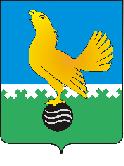 МУНИЦИПАЛЬНОЕ ОБРАЗОВАНИЕгородской округ Пыть-ЯхХанты-Мансийского автономного округа-ЮгрыАДМИНИСТРАЦИЯ ГОРОДАП О С Т А Н О В Л Е Н И ЕОт 29.04.2022									№ 166-паОб утверждении конкурсной документациии конкурсной комиссии по проведению открытого конкурса на право заключения концессионного соглашения в отношении объектов, предназначенных для наружного: уличного и внутриквартального (дворового) освещения территории города Пыть-Яха (ред. от 20.06.2022 №248-па)В соответствии с Федеральными законами от 21.07.2005 № 115-ФЗ «О концессионных соглашениях», от 06.10.2003№ 131-ФЗ «Об общих принципах организации местного самоуправления в Российской Федерации», от 26.07.2006 №135-ФЗ « О защите конкуренции», постановлением администрации города от 08.06.2017 №149-па «О порядке принятия решений о заключении концессионных соглашений на территории города Пыть-Яха и порядке формирования перечня объектов», в целях привлечения инвестиций в экономику города Пыть-Яха, обеспечения эффективного использования муниципального имущества, находящегося  в собственности города Пыть-Яха, распоряжением администрации города от 07.04.2022 №566-ра «О проведении открытого конкурса на право заключения концессионного соглашения в отношении объектов, предназначенных для наружного: уличного и внутриквартального (дворового) освещения территории города Пыть-Яха»:Утвердить:Конкурсную документацию по проведению открытого конкурса на право заключения концессионного соглашения в отношении объектов, предназначенных для наружного: уличного и внутриквартального (дворового) освещения территории города Пыть-Яха (далее по тексту постановления и приложений к нему – Конкурс, Конкурсная документация) согласно приложению №1.1.2. Состав конкурсной комиссии по проведению открытого конкурса на право заключения концессионного соглашения в отношении объектов, предназначенных для наружного: уличного и внутриквартального (дворового) освещения территории города Пыть-Яха (далее по тексту постановления и приложений к нему - Конкурсная комиссия) согласно приложению №2.2. Установить, что сообщение о проведении Конкурса подлежит  размещению в течении 10 рабочих дней со дня утверждения Конкурсной документации, на срок не менее чем за 30 (тридцать) рабочих дней  до дня истечения  срока представления  заявок  на участие в Конкурсе  в печатном средстве массовой информации «Официальный вестник», на официальном сайте администрации города https://adm.gov86.org/, на инвестиционном портале города Пыть-Яха http://invest.gov86.org, на официальном сайте в информационно-телекоммуникационной сети Интернет для размещения информации о проведении торгов, определенном Правительством Российской Федерации – www.torgi.gov.ru.3. Отделу по внутренней политике, связям с общественными организациями и СМИ управления по внутренней политике (О.В. Кулиш) опубликовать постановление в печатном средстве массовой информации «Официальный вестник» и дополнительно направить для размещения в сетевом издании в информационно-телекоммуникационной сети «Интернет» - pyt-yahinform.ru.».4. Отделу по обеспечению информационной безопасности                                 (А.А. Мерзляков) разместить постановление на официальном сайте администрации города в сети Интернет.5. Настоящее постановление вступает в силу после его официального опубликования.6. Контроль за выполнением постановления возложить на первого заместителя главы города, заместителя главы города – председателя комитета по финансам.Глава города Пыть-Яха  		                                            А.Н. МорозовПриложение  №1 к постановлению администрации города Пыть-Яха							от 29.04.2022 № 166-паКОНКУРСНАЯ ДОКУМЕНТАЦИЯпо проведению открытого конкурса на право заключения концессионного соглашения в отношении объектов, предназначенных для наружного:уличного и внутриквартального (дворового) освещения территории города Пыть-ЯхаОбщие положенияВ соответствии с Федеральным законом от 21 июля 2005 г. № 115-ФЗ «О концессионных соглашениях» и распоряжением администрации города Пыть-Яха от 07.04.2022 № 566-ра «О проведении открытого конкурса на право заключения концессионного соглашения в отношении объектов, предназначенных для наружного: уличного и внутриквартального (дворового) освещения территории города Пыть-Яха», предусмотрено проведение Конкурса.Указанным распоряжением установлено, что органом, уполномоченным выступать от лица концедента, в целях осуществления контроля за исполнением Концессионером условий концессионного соглашения является администрация города Пыть-Яха.Предмет концессионного соглашения. Концессионер обязуется за свой счет в порядке, в сроки и на условиях, установленных концессионным соглашением: обеспечить проектирование, реконструкцию и ввод в эксплуатацию имущества, входящего в Объект Соглашения, состав и описание которого приведены в Соглашении, право собственности, на которое принадлежит Концеденту, осуществлять деятельность по наружному: уличному и внутриквартальному (дворовому) освещению территории муниципального образования город Пыть-Ях путём использования (эксплуатации) объекта Соглашения, а Концедент обязуется предоставить Концессионеру на срок, установленный Соглашением, права владения и пользования объектом Соглашения для осуществления указанной деятельности. В том числе, концессионер обязуется:осуществлять деятельность по наружному: уличному и внутриквартальному (дворовому) освещению территории муниципального образования город Пыть-Ях путём эффективного использования объекта Соглашения, включающую в себя: эксплуатацию, управление, техническое обслуживание, текущий и капитальный ремонты объекта Соглашения. Концедент предоставляет во владение и в пользование концессионера имущество, предназначенное для использования в целях создания условий осуществления концессионером деятельности, предусмотренной концессионным соглашением. осуществлять деятельность по наружному: уличному и внутриквартальному (дворовому) освещению территории муниципального образования город Пыть-Ях с соблюдением Свода правил (СП) 52.13330.2016 «Естественное и искусственное освещение», ГОСТа Р 58107.2-2018 «Освещение автомобильных дорог общего пользования. Метод измерения освещенности на дорожном покрытии мобильным способом». Термины и определения, используемые в Конкурсной документации Официальный сайт Российской Федерации в информационно-телекоммуникационной сети «Интернет» для размещения информации о проведении торгов - www.torgi.gov.ru. Официальное печатное издание – приложение «Официальный вестник» к газете «Новая Северная газета».Официальный сайт города Пыть-Яха для размещения информации о проведении конкурса – http://adm.gov86.org, инвестиционный портал города Пыть-Яха - http://invest.gov86.org/.1.Условия конкурса2. Состав и описание, в том числе технико-экономические показатели, объекта концессионного соглашения и иного передаваемого концедентом концессионеру по концессионному соглашению имуществаОбъектом Соглашения является недвижимое имущество города Пыть-Яха (линейные объекты). Состав и описание, в том числе, технико-экономические показатели объекта концессионного соглашения   указаны в Приложении 1 к конкурсной документации.3. Требования к участникам конкурса (заявителям)3.1. Заявителями могут являться индивидуальные предприниматели, российские или иностранные юридические лица либо действующие без образования юридического лица по договору простого товарищества (договору о совместной деятельности) два и более указанных юридических лица. 3.2. Заявитель должен соответствовать следующим требованиям:отсутствие решения о ликвидации юридического лица – заявителя или о прекращении физическим лицом - заявителем деятельности в качестве индивидуального предпринимателя;отсутствие решения о признании заявителя банкротом и об открытии конкурсного производства в отношении него;отсутствие у заявителя  недоимки по налогам, сборам, задолженности по иным обязательным платежам в бюджеты бюджетной системы Российской Федерации (за исключением сумм, на которые предоставлены отсрочка, рассрочка, инвестиционный налоговый кредит в соответствии с законодательством Российской Федерации о налогах и сборах, которые реструктурированы в соответствии с законодательством Российской Федерации, по которым имеется вступившее в законную силу решение суда о признании обязанности лица по уплате этих сумм исполненной) за прошедший календарный год, размер которых превышает двадцать пять процентов балансовой стоимости активов лица, по данным бухгалтерской (финансовой) отчетности за последний отчетный период; наличие опыта выполнения работ по реконструкции, техническому обслуживанию объектов уличного освещения.4. Критерии конкурса4.1. Критерии конкурса используются для оценки конкурсных предложений.В соответствии со статьей 24 ФЗ-115 «О концессионных соглашениях» критериями конкурса является срок создания объекта, плата концедента за реконструкцию Объекта концессионного соглашения (возмещение части затрат, понесенных за реконструкцию Объекта концессионного соглашения) и Плата концедента за использование (эксплуатацию) Объекта концессионного соглашения (возмещение части затрат, понесенных за использование (эксплуатацию) Объекта концессионного соглашения). Применяемый коэффициент возмещения части затрат составляет 0,99. Оценка критериев производится в соответствии с п.1, п.2 части 5 статьи 32 ФЗ-115 «О концессионных соглашениях». 5. Исчерпывающий перечень документов и материалов и формы их представления заявителями, участниками конкурса            5.1. Подготовка заявки на участие в конкурсе5.1.1. Заявка на участие в конкурсе оформляется на русском языке в письменной произвольной форме в двух экземплярах (оригинал и копия), каждый из которых удостоверяется подписью заявителя и запечатывается в отдельный конверт.5.1.2. К заявке на участие в конкурсе прилагается удостоверенная подписью заявителя опись представленных им документов и материалов, оригинал которой остается в Конкурсной комиссии, копия - у заявителя.5.1.3. Заявитель должен подготовить оригинал и копию заявки, указав на каждом экземпляре соответственно «Оригинал» или «Копия». В случае расхождения между ними преимущество будет иметь «Оригинал».5.1.4. Все документы, входящие в оригинал заявки, должны быть надлежащим образом оформлены, должны иметь необходимые для их идентификации реквизиты (бланк отправителя, исходящий номер, дата выдачи, должность и подпись подписавшего лица с расшифровкой, печать - в необходимых случаях). Сведения могут быть впечатаны в формы; допускается заполнять формы от руки печатными буквами синими, черными или фиолетовыми чернилами.Все страницы заявки, в которые внесены дополнения или поправки, должны быть подписаны лицом, подписавшим заявку, и заверены печатью (в случае ее наличия).5.1.5. Документы экземпляра-оригинала заявки предоставляются в оригинале, либо в заверенных надлежащим образом копиях, в случаях, в которых предоставление оригинала является обоснованно невозможным.Копия документа считается надлежаще заверенной, в случае если она заверена на каждой странице: подписью заявителя – индивидуального предпринимателя либо подписью руководителя заявителя – юридического лица и скреплена печатью заявителя (в случае ее наличия).Использование факсимиле недопустимо, в противном случае такие документы считаются не имеющими юридической силы.Документ экземпляра-оригинала заявки, предоставленный с нарушением данных требований, не будет иметь юридической силы.5.1.6. Все страницы экземпляра-оригинала заявки должны быть пронумерованы и четко помечены надписью «ОРИГИНАЛ». Все страницы экземпляра-копии Заявки четко помечается надписью «КОПИЯ».Документы, включенные в оригинал заявки, представляются в прошитом нитью (бечевкой), скрепленном печатью участника (в случае ее наличия) и подписью уполномоченного лица заявителя в виде одного тома с указанием на обороте последнего листа заявки количества страниц. 5.1.7. Копия заявки должна быть идентична оригиналу заявки по составу документов и количеству листов и должна состоять из копий всех документов, входящих в состав оригинала заявки.Документы, включенные в копию заявки, представляются в прошитом нитью (бечевкой), скрепленном   печатью   участника  (в  случае  ее  наличия)   и   подписью уполномоченного лица заявителя в виде одного тома с указанием на обороте последнего листа заявки количества страниц.5.1.8. Заявитель помещает оригинал и копию заявки в общий внешний конверт и в отдельные  внутренние конверты. Внутренние конверты помечаются соответственно словами: «ОРИГИНАЛ» и «КОПИЯ».На общем конверте указывается наименование предмета конкурса, на участие в котором подается данная заявка. Заявитель вправе не указывать на таком конверте свое фирменное наименование, почтовый адрес (для юридического лица) или фамилию, имя, отчество, сведения о месте жительства (для индивидуального предпринимателя).Внутренние конверты на местах склейки должны быть подписаны заявителем – индивидуальным предпринимателем или руководителем заявителя – юридического лица или иным уполномоченным лицом и пропечатаны печатью заявителя (в случае ее наличия).            5.2. Документы и формы, входящие в состав заявки.5.2.1. Заявка, подготовленная участником, должна обязательно содержать документы и формы, предусмотренные настоящим разделом:5.2.1.1  Форма «Опись» (Приложение 2 к конкурсной документации).5.2.2.2 Форма «Заявка» (Приложение 3 к конкурсной документации).5.2.2.3 Анкета заявителя на участие в конкурсе (Приложение 4 к конкурсной документации).5.2.2.4 Документ, подтверждающий правовой статус участника: 1) для юридических лиц:выписка из Единого государственного реестра юридических лиц (далее – выписка), полученная не ранее чем за один месяц до дня размещения на официальном сайте извещения о проведении открытого конкурса;копии учредительных и регистрационных документов Заявителя: устав юридического лица, свидетельство о государственной регистрации, свидетельство о постановке на налоговый учет, свидетельство о внесении записи в ЕГРЮЛ/лист записи ЕГРЮЛ (со всеми изменениями и дополнениями в хронологическом порядке);документ, подтверждающий полномочия лица на осуществление действий от имени заявителя (заверенный печатью юридического лица документ о назначении руководителя; оформленная в установленном порядке, или копия доверенности). В случае, если от имени заявителя действует его представитель по доверенности, к заявке должна быть приложена доверенность на осуществление действий от имени претендента, оформленная в установленном порядке, или копия такой доверенности. В случае, если доверенность на осуществление действий от имени претендента подписана лицом, уполномоченным руководителем юридического лица, заявка должна содержать также документ, подтверждающий полномочия этого лица;решение в письменной форме соответствующего органа управления об одобрении крупной сделки (о заключении концессионного соглашения), если это необходимо в соответствии с учредительными документами заявителя Конкурса – юридического лица;копия утвержденного бухгалтерского  баланса, отчета о прибылях и убытках за последний отчетный период с отметкой инспекции Федеральной налоговой службы Российской Федерации, заверенная печатью юридического лица (при наличии).2) для индивидуальных предпринимателей:выписка из Единого государственного реестра индивидуальных предпринимателей (далее – выписка), полученная не ранее чем за один месяц до дня размещения на официальном сайте извещения о проведении открытого конкурса.копии документов, подтверждающих государственную регистрацию лица в качестве индивидуального предпринимателя;копия всех страниц паспорта или (в случае отсутствия - иного документа, удостоверяющего личность). В случае если представленные документы не позволяют установить адрес постоянного места жительства Заявителя и адрес его места пребывания - заверенные документы, подтверждающие адрес постоянного места жительства Заявителя; копия налоговой декларации по доходам за предшествующий годовой отчетный период и последний отчетный период с отметкой инспекции Федеральной налоговой службы Российской Федерации, заверенная печатью индивидуального предпринимателя (при наличии печати).3) для иностранных индивидуальных предпринимателей:копии документов, подтверждающих их государственную или иную регистрацию (в соответствии с законодательством соответствующего государства) в качестве лиц, на законных основаниях осуществляющих предпринимательскую деятельность, а также их статус в качестве таковых, полученных не ранее, чем за 1 (один) месяц до дня опубликования Сообщения о проведении Конкурсадокумент, подтверждающий полномочия лица на осуществление действий от имени Заявителя.пояснительная записка о порядке регистрации и осуществления хозяйственной деятельности индивидуальными предпринимателями в стране происхождения индивидуального предпринимателя по предмету Конкурса.для иностранных юридических лиц:- копии учредительных документов юридического лица;- документ о государственной регистрации юридического лица (выписка из реестра иностранных юридических лиц соответствующей страны происхождения или иной равный по юридической силе документ, подтверждающий юридический статус иностранного юридического лица) либо его копия; - пояснительная записка о порядке регистрации и осуществления хозяйственной деятельности юридическими лицами в стране происхождения Заявителя по предмету Конкурса;- информация в отношении всей цепочки собственников, включая бенефициаров (в том числе конечных), с приложением подтверждающих документов. Указанные информация и документы могут предоставляться в свободной форме в виде схемы с указанием наименований собственников / бенефициаров (в том числе конечных) с описанием структуры владения.5) для простых товариществ – оригинал либо копия договора о простом товариществе с указанием следующих сведений:- функциональных обязанностей каждого юридического лица-участника простого товарищества в процессе реализации Концессионного соглашения; - программы сотрудничества, связанного с участием в реализации Концессионного соглашения; - размера вклада (доли) каждого товарища; - прав и обязанностей каждого товарища; - имущественной ответственности товарищей по их обязательствам в рамках договора о простом товариществе; - условий прекращения действия договора о простом товариществе;- документа, подтверждающего правомерность участия юридического лица в составе простого товарищества, являющегося Заявителем (в случае необходимости получения специального разрешения на участие в простом товариществе, установленной учредительными документами юридического лица) либо его копии.- информации в отношении всей цепочки собственников каждого из участников простого товарищества, включая бенефициаров (в том числе конечных), с приложением подтверждающих документов. Указанные информация и документы могут предоставляться в свободной форме в виде схемы с указанием наименований собственников / бенефициаров (в том числе конечных) с описанием структуры владения.5.2.2.5. Документы, подтверждающие соответствие Заявителя установленным требованиям в соответствии с разделом 3 «Требования к участникам конкурса (заявителям)» конкурсной документации:-	справка о состоянии расчетов по налогам;-	материалы (документы), подтверждающие опыт выполнения работ. В качестве материалов (документов), подтверждающих опыт выполнения работ могут быть представлены:  копии исполненных договоров на выполнение работ по реконструкции/ техническому обслуживанию объектов уличного   освещения, стоимость которых составляет не менее 1 000 000 рублей,  за последние 3 года; копии актов выполненных работ, содержащие все обязательные реквизиты, и подтверждающие стоимость исполненных договоров.5.2.2. При необходимости получения разъяснений положений конкурсной документации оформляется запрос – Форма «Запрос о предоставлении разъяснений положений конкурсной документации» (Приложение 5 к конкурсной документации).6. Регламент   проведения   конкурса (информационная карта)6.1. Перечисленные выше сроки могут быть изменены при внесении изменений  в Конкурсную документацию в порядке, предусмотренном частью 6 статьи 23 Федерального закона №115-ФЗ от 21.07.2005г «О концессионных соглашениях».6.2. Концедент вправе отказаться от проведения Конкурса и (или) возобновить его в любое время, но не позднее чем за 30 (тридцать) дней до даты подачи Конкурсных предложений в соответствии с пунктом 4 статьи 448 Гражданского кодекса Российской Федерации.  7. Порядок предоставления заявок на участие в конкурсе и требования, предъявляемые к ним7.1. Заявки на участие в конкурсе должны отвечать требованиям, установленным к таким заявкам конкурсной документацией, и содержать документы и материалы, предусмотренные конкурсной документацией и подтверждающие соответствие заявителей требованиям, предъявляемым к участникам конкурса. 7.2. Срок предоставления Заявок на участие в конкурсе составляет тридцать рабочих дней со дня опубликования и размещения сообщения о проведении конкурса, а именно с 05.05.2022 по 20.06.2022 (включительно). В связи с внесением изменений в конкурсную документацию, срок предоставления заявок на участие в конкурсе продлевается до 01.08.2022 (включительно)/7.3. Представленная в конкурсную комиссию заявка на участие в конкурсе подлежит регистрации в журнале заявок под порядковым номером с указанием даты и точного времени ее представления (часы и минуты) во избежание совпадения этого времени со временем представления других заявок на участие в конкурсе. На копии описи представленных заявителем документов и материалов делается отметка о дате и времени представления заявки на участие в конкурсе с указанием номера этой заявки. 7.4. Конверт с заявкой на участие в конкурсе, представленной в конкурсную комиссию по истечении срока представления заявок на участие в конкурсе, не вскрывается и возвращается представившему ее заявителю вместе с описью представленных им документов и материалов, на которой делается отметка об отказе в принятии заявки на участие в конкурсе. 7.5. В случае если по истечении срока представления заявок на участие в конкурсе представлено менее двух заявок на участие в конкурсе, конкурс по решению концедента, принимаемому на следующий день после истечения этого срока, объявляется несостоявшимся. 8. Место и срок представления заявок на участие в конкурсе (даты и время начала и истечения срока)8.1. Прием заявок осуществляется Конкурсной комиссией по адресу: 628380, Ханты-Мансийский автономный округ - Югра, г. Пыть-Ях, мкр. 1, «Центральный», д. 18 а, кабинет 409 по рабочим дням со вторника по пятницу  - с 09 час. 00 мин. до 17 час. 00 мин., понедельник – с 09 час. 00 мин. до 18 час. 00 мин. кроме перерыва на обед с 13 час. 00 мин. по 14 час. 00 мин.   по местному времени.8.2. Срок поступления Заявки определяется по дате и времени регистрации конверта с Заявкой в журнале регистрации Заявок.8.3. В случае поступления такой Заявки по почте конверт с Заявкой не вскрывается и возвращается представившему ее Заявителю вместе с описью представленных им документов и материалов, на которой делается отметка об отказе в принятии Заявки, по адресу Заявителя, указанному на конверте. Срок и время предоставления Заявок указаны в разделе 6 «Регламент проведения конкурса (информационная карта)» конкурсной документации.8.4. Срок окончания приема Заявок с учетом продления срока истекает в 18-00 часов (по местному времени) 01 августа 2022 года.9. Порядок, место и срок предоставления заявителям конкурсной документации9.1. Со дня опубликования в официальном печатном издании, размещения на официальном сайте сообщения о проведении конкурса конкурсная комиссия обязана предоставлять заявителям на основании их заявлений, поданных в письменной форме, конкурсную документацию без взимания платы за предоставление такой документации в течение двух рабочих дней.Конкурсная документация предоставляется по месту нахождения конкурсной комиссии либо по электронной почте до окончания срока подачи конкурсных предложений.Место нахождения конкурсной комиссии: 628380, Ханты-Мансийский автономный округ - Югра, г. Пыть-Ях, мкр. 1, «Центральный», д. 18 а.9.2. Предоставление конкурсной документации заявителям ранее срока, установленного настоящим разделом, запрещается.10. Порядок предоставления разъяснений положений конкурсной документации10.1. Концедент или Конкурсная комиссия обязаны предоставлять в письменной форме разъяснения положений конкурсной документации по запросам заявителей, поданных в письменной форме в соответствии с Приложением №5 к конкурсной документации, если такие запросы поступили к Концеденту или в Конкурсную комиссию не позднее чем за десять рабочих дней до дня истечения срока представления заявок на участие в конкурсе. 10.2. Разъяснения положений конкурсной документации направляются конкурсной комиссией каждому заявителю не позднее чем через пять рабочих дней после дня поступления запроса, но не позднее чем за пять рабочих дней до дня истечения срока представления заявок на участие в конкурсе с приложением содержания запроса без указания заявителя, от которого поступил запрос. 10.3. Разъяснения положений конкурсной документации с приложением содержания запроса без указания заявителя, от которого поступил запрос, также размещаются на официальных сайтах в сети «Интернет» (http://adm.gov86.org, invest.gov86.org, www.torgi.gov.ru). 10.4. Указанные в настоящем разделе запросы заявителей и разъяснения положений конкурсной документации по запросам заявителей с приложением содержания запроса без указания заявителя, от которого поступил запрос, могут также направляться им в электронной форме.11. Способ обеспечения концессионером исполнения обязательств по концессионному соглашению   11.1. Концессионер обязан предоставить обеспечение исполнения обязательств по Соглашению путем предоставления безотзывной банковской гарантии, либо передачи Концессионером Концеденту в залог прав Концессионера по договору банковского вклада (депозита), либо осуществления страхования риска ответственности Концессионера за нарушение обязательств по концессионному соглашению.	11.2. Размер предоставляемого обеспечения:	- 5% (пять процентов) от общего объема инвестиций на реконструкцию Объекта Соглашения в соответствии с Приложением № 2 к Соглашению на первый календарный год;	- 5% (пять процентов) от общего объема инвестиций на создание, реконструкцию Объекта Соглашения в соответствии с Приложением № 2 к Соглашению, уменьшенного на величину исполненных обязательств на реконструкцию объекта Соглашения – на второй календарный год; 	- 5% (пять процентов) от общего объема инвестиций на реконструкцию Объекта Соглашения в соответствии с Приложением № 2 к Соглашению, уменьшенного на величину исполненных обязательств на реконструкцию Объекта Соглашения – на третий календарный год. Величина исполненных обязательств определяется в соответствии с актами по форме Приложения № 10 Соглашения, подписанных до даты расчета стоимости банковской гарантии соответствующего года;	-  0,5% (ноль целых пять десятых процента) от балансовой стоимости объектов, входящих в состав Объекта Соглашения на дату начала каждого календарного года – на последующие годы действия Соглашения.	11.3. «Первый календарный год» означает период с даты заключения Соглашения по 31 декабря года заключения Соглашения. Второй год и последующие календарные годы – с 01 января по 31 декабря второго года действия соглашения.  Последний год –с 01 января последнего года действия Соглашения  по дату окончания  действия Соглашения. 	11.4. Общий срок действия обеспечения исполнения обязательств должен превышать срок действия  Соглашения не менее чем на один месяц.  11.5. Срок предоставления обеспечения исполнения обязательств на первый год действия Соглашения - не позднее 10 (рабочих) дней с момента подписания Соглашения. Последующие обеспечение исполнения обязательств предоставляются не позднее чем за 30 (тридцать) календарных дней до окончания срока действия предыдущего обеспечения исполнения обязательств и вступают в силу не позднее даты окончания срока действия предыдущей банковской гарантии. 11.6. Требования Концедента, связанные с обеспечением исполнения обязательств, предусмотренных Соглашением должны быть удовлетворены в течение 60 (шестидесяти) календарных дней со дня предъявления Концедентом требования об осуществлении уплаты денежной суммы обеспечения исполнения обязательств в размере величины, не превышающей размер неисполненных обязательств, за исключением случаев, когда Концессионер не несет в соответствии с Соглашением ответственности за неисполнение указанных мероприятий.Условия предоставления Банковской Гарантии в качестве обеспечения исполнения обязательств.	11.7.1 Стороны по Соглашению установили, что к Концессионеру применяются следующие требования в отношении банков, предоставляющих безотзывные банковские гарантии:	11.7.1.1. На момент выдачи банковской гарантии иметь рейтинг не более чем на 3 (три) категории (ступени) ниже рейтинга Российской Федерации по классификации рейтингового агентства "Fitch", "Moody’s" и (или) "Standard&Poors" либо сопоставимый рейтинг иного рейтингового агентства.	11.7.1.2. Иметь генеральную лицензию Центрального банка Российской Федерации на осуществление банковских операций или соответствующую лицензию, выданную уполномоченным органом иностранных государств.	11.7.1.3. Период деятельности должен составлять не менее 3 (трех) лет с даты государственной регистрации (при слиянии банков или страховых организаций указанный срок рассчитывается как в отношении организации, имеющей более раннюю дату государственной регистрации, при преобразовании указанный срок не прерывается).	11.7.1.4 Наличие аудиторского заключения за прошедший год, в котором подтверждаются достоверность во всех существенных отношениях финансовой (бухгалтерской) отчетности и соответствие порядка ведения бухгалтерского учета законодательству Российской Федерации (если применимо).	11.7.1.5. На момент выдачи банковской гарантии соответствовать иным требованиям законодательства Российской Федерации, в том числе Постановления Правительства РФ от 15 июня 2009 года № 495 «Об установлении требований к концессионеру в отношении банков, предоставляющих безотзывные банковские гарантии, банков, в которых может быть открыт банковский вклад (депозит) концессионера, права по которому могут передаваться Концессионером Концеденту в залог, и в отношении страховых организаций, с которыми концессионер может заключить договор страхования риска ответственности за нарушение обязательств по концессионному соглашению».	11.7.1.6. В случае наступления банкротства, отзыва лицензии банка, предоставившего банковскую гарантию, либо в любой момент по требованию Концедента в случае ухудшения его рейтинга по сравнению с показателями, указанными в подпункте 11.7.1.1. Концессионер обязан незамедлительно уведомить об этом Концедента и в течение 90 (девяносто) календарных дней обеспечить предоставление Концеденту новой банковской гарантии, полностью соответствующего требованиям пункта 11.7 настоящего раздела.	11.7.2. При любых обстоятельствах, в том числе в случае продления срока действия Соглашения и (или) специальных сроков по Соглашению, Концессионер обязан, с учетом положений пункта 11.7 настоящего раздела, не позднее, чем за 10 (десять) рабочих дней до истечения срока действия банковской гарантии предоставить Концеденту новую банковскую гарантию, по условиям, размеру и сроку действия соответствующую условиям настоящего Соглашения, или по своему выбору согласовать с банком, выступающим гарантом, увеличение срока действия (продление) первоначальной банковской гарантии. При этом срок действия новой банковской гарантии начинает течь с момента истечения срока действия заменяемой банковской гарантии.	11.7.3.	При получении от Концессионера новой банковской гарантии Концедент обязан в соответствии с подпунктом 3 части 1 статьи 378 Гражданского кодекса Российской Федерации незамедлительно предоставить Концессионеру отказ от своих прав по заменяемой банковской гарантии с условием о вступлении его в силу с момента начала действия новой банковской гарантии. В случае если это предусмотрено условиями заменяемой банковской гарантии, Концедент осуществляет возврат Концессионеру такой банковской гарантии в момент начала действия новой банковской гарантии.Банковская гарантия должна быть безотзывной и должна содержать:	1) дату выдачи;	2) стороны (гарант, принципал, бенефициар);	3) обязательство, исполнение по которому обеспечивается гарантией;	4) сумму банковской гарантии, подлежащую уплате гарантом Концеденту в случае ненадлежащего исполнения обязательств принципалом (Концессионером), установленных Соглашением;	5) обязательства принципала (Концессионера), надлежащее исполнение которых обеспечивается банковской гарантией;	6) условие, согласно которому исполнением обязательств гаранта по банковской гарантии является фактическое поступление денежных сумм на счет, на котором в соответствии с законодательством Российской Федерации учитываются операции со средствами, поступающими Концеденту;	7) срок действия банковской гарантии с учетом требований Соглашения;	8) перечень документов, предоставляемых бенефициаром (Концедентом) банку одновременно с требованием об осуществлении уплаты денежной суммы по банковской гарантии;	9) обязательное закрепление в банковской гарантии права Концедента в случае ненадлежащего выполнения или невыполнения Концессионером обязательств, обеспеченных банковской гарантией, представлять на бумажном носителе или в форме электронного документа требование об уплате денежной суммы по банковской гарантии, предоставленной в качестве обеспечения исполнения обязательств по Соглашению, в размере объема инвестиций на реконструкцию Объекта Соглашения, уменьшенным на сумму, пропорциональную объему фактически исполненных Концессионером обязательств, предусмотренных Соглашением, но не превышающем размер обеспечения исполнения обязательств по Соглашению.	10) условия о том, что расходы, возникающие в связи с перечислением денежных средств гарантом по банковской гарантии, несет гарант.Условия передачи Концессионером Концеденту в залог прав Концессионера по договору банковского вклада (депозита) в качестве обеспечения исполнения обязательств.	11.8.1. Договор банковского вклада (депозита) должен быть заключен в соответствии со ст. 358.9, 358.10 Гражданского кодекса РФ и содержать банковские реквизиты залогового счета, существо, размер и срок исполнения, обеспечиваемого залогом обязательства.	11.8.2. Требования в отношении банков, в которых может быть открыт банковский вклад (депозит) концессионера, установлены в пунктах 11.7.1.1 – 11.7.1.5 настоящего раздела.11.9. Условия осуществления страхования риска ответственности Концессионера за нарушение обязательств по Соглашению в качестве обеспечения исполнения обязательств по Соглашению.	11.9.1. Договор страхования ответственности должен быть заключен в соответствии положениями ст. 932 ГК РФ, Закона Российской Федерации от 21.11.1992 № 4015-1 «Об организации страхового дела в Российской Федерации» и содержать перечень стразовых случае, страховых рисков, порядок определения размера убытка и страхового возмещения и порядок выплаты страхового возмещения в соответствии с Соглашением.11.10. В ходе исполнения обязательств по Соглашению Концессионер вправе изменить способ обеспечения исполнения обязательств по Соглашению и (или) предоставить Концеденту взамен ранее предоставленной банковской гарантии новое обеспечение исполнения обязательств, размер которого может быть уменьшен пропорционально стоимости исполненных обязательств Концессионера по Соглашению.12. Размер задатка, вносимого в обеспечение исполнения обязательства по заключению концессионного соглашения, порядок и срок его внесения, реквизиты счетов, на которые вносится задаток12.1. Каждый заявитель должен представить задаток, вносимый в обеспечение исполнения обязательства по заключению концессионного соглашения, в сумме 50 000 (пятьдесят тысяч) рублей не позднее дня истечения срока представления заявок на участие в конкурсе.Задаток должен быть перечислен на следующие реквизиты:Наименование кредитной организации" РКЦ ХАНТЫ-МАНСИЙСК//УФК по Ханты-Мансийскому автономному округу-Югре г. Ханты-МансийскЛицевой счет 05873033440БИК  007162163Расчетный счет 03232643718850008700Корреспондентский счет 40102810245370000007В назначении платежа должно быть указано: «Задаток в обеспечение заключения КС в отношении объектов, предназначенных для наружного: уличного и внутриквартального (дворового) освещения территории города Пыть-Яха».Платежное поручение с отметкой банка об исполнении предоставляется в составе документов конкурсного предложения.12.2.  Сумма задатка возвращается концедентом претенденту (заявителю, участнику конкурса) путем перечисления денежных средств в размере внесенного заявителем задатка на расчетный счет претендента (заявителя, участника конкурса) после наступления одного из следующих событий:- в случае если по результатам рассмотрения представленного заявителем предложения о заключении Соглашения, концедентом не принято решение о заключении  с таким заявителем Соглашения - внесенная сумма задатка возвращается в течение пяти рабочих дней после истечения установленного срока рассмотрения концедентом предложения о заключении Соглашения;- в случае отзыва участником конкурса конкурсного предложения в любое время до истечения срока представления в конкурсную комиссию конкурсных предложений - внесенная сумма задатка возвращается в возможно короткие сроки после получения уведомления об отзыве;- в случае не предоставления заявителя предложения о заключении Соглашения - внесенная сумма задатка возвращается в течение пяти рабочих дней со дня истечения установленного срока представления предложения о заключении Соглашения;- в случае если заявителю не было предложено представить  концеденту предложение о заключении концессионного соглашения – в течение пятнадцати рабочих дней со дня принятия решения о признании конкурса несостоявшимся.12.3. Задаток остается (не возвращается) у концедента в случае отказа или уклонения победителя конкурса от подписания концессионного соглашения в течение срока, установленного для подписания концессионного соглашения.13. Размер концессионной платы, форма, порядок и сроки ее внесения Размер концессионной платы составляет 52 652 (пятьдесят две тысячи шестьсот пятьдесят два) рубля 00 копеек, в том числе НДС, ежегодно. Во избежание сомнений обязанности по исчислению, удержанию и уплате в бюджет соответствующих сумм НДС осуществляет Концессионер. Концессионная плата выплачивается концеденту: в первый год - не позднее 1 календарного месяца с момента подписания Концессионного соглашения, и далее ежегодно не позднее 31 января года, следующего за отчетным.14. Порядок, место и срок представления конкурсных предложений14.1. Конкурсное предложение подается в отдельном запечатанном конверте, по адресу: 628380, Ханты-Мансийский автономный округ – Югра, город Пыть-Ях, мкр. 1-й «Центральный», д. 18А кабинет 409, в сроки, указанные в разделе 6 «Регламент проведения конкурса (информационная карта)» конкурсной документации.14.2. Представленное в конкурсную комиссию конкурсное предложение подлежит регистрации в журнале регистрации конкурсных предложений под порядковым номером с указанием даты и точного времени его представления (часы и минуты) во избежание совпадения этого времени со временем представления других конкурсных предложений. На копии описи представленных участником конкурса документов и материалов делается отметка о дате и времени представления конкурсного предложения с указанием номера этого конкурсного предложения.14.3. Конверт с конкурсным предложением, представленным в конкурсную комиссию по истечении срока представления конкурсных предложений, не вскрывается и возвращается представившему ее заявителю вместе с описью представленных им документов и материалов, на которой делается отметка об отказе в принятии конкурсного предложения.14.4. Участник конкурса вправе представить конкурсное предложение на заседании конкурсной комиссии в момент вскрытия конвертов с конкурсными предложениями, который является моментом истечения срока представления конкурсных предложений.14.5. В конкурсном предложении для каждого критерия конкурса указывается значение предлагаемого участником конкурса условия в виде числа.14.6. В составе конкурсного предложения должно быть представлено платежное поручение Заявителя с оригинальной печатью банка, подтверждающего факт перечисления установленной Концедентом денежной суммы Задатка.15. Порядок и срок изменения и (или) отзыва заявок на участие в конкурсе и конкурсных предложений15.1. Заявитель вправе изменить или отозвать свою заявку на участие в конкурсе в любое время до истечения срока представления в конкурсную комиссию заявок на участие в конкурсе. 15.2. Изменение в заявку должно быть подготовлено, маркировано и доставлено в соответствии с разделом 7 «Порядок предоставления заявок на участие в конкурсе и требования, предъявляемые к ним» конкурсной документации. Конверты дополнительно маркируются словом «Изменение».Изменения в заявку оформляются в форме изменений (дополнений) в отдельные пункты заявки либо в виде новой редакции заявки.15.3. Регистрация изменений и уведомлений об отзыве заявки производится в том же порядке, что и регистрация заявки.15.4. Изменение заявки на участие в конкурсе или уведомление об ее отзыве считается действительным, если такое изменение или такое уведомление поступило в конкурсную комиссию до истечения срока представления заявок на участие в конкурсе.15.5. Участник конкурса вправе изменить или отозвать свое конкурсное предложение в любое время до истечения срока представления в конкурсную комиссию конкурсных предложений. Изменение конкурсного предложения или уведомление о его отзыве считается действительным, если такое изменение или такое уведомление поступило в конкурсную комиссию до истечения срока представления конкурсных предложений.16. Порядок, место, дата и время вскрытия конвертов с заявками на участие в конкурсе16.1. Конверты с заявками на участие в конкурсе вскрываются на заседании конкурсной комиссии, расположенной по адресу: Ханты-Мансийский автономный округ - Югра, г. Пыть-Ях, мкр. 1 «Центральный», д. 18а.   Время и дата указаны в разделе 6 «Регламент проведения конкурса (информационная карта)» конкурсной документации. 16.2. При вскрытии конвертов с конкурсными предложениями объявляются и заносятся в протокол вскрытия конвертов с конкурсными предложениями наименование и место нахождения (для юридического лица) или фамилия, имя, отчество и место жительства (для индивидуального предпринимателя) каждого участника конкурса, сведения о наличии в конкурсном предложении документов и материалов, требование о представлении которых участниками конкурса содержится в конкурсной документации.16.3. Заявители или их представители вправе присутствовать при вскрытии конвертов с заявками на участие в конкурсе. Заявители или их представители вправе осуществлять аудиозапись, видеозапись, фотографирование, в том числе видеозапись и фотофиксацию содержания заявок на участие в конкурсе.16.4. Вскрытию подлежат все конверты с заявками на участие в конкурсе, представленными в конкурсную комиссию до истечения срока представления заявок на участие в конкурсе. Заявки вскрываются согласно очередности предоставления на участие в конкурсе.17. Порядок и срок проведения предварительного отбора участников конкурса, дата подписания протокола о проведении предварительного отбора участников конкурса17.1. Предварительный отбор участников конкурса проводится в сроки, установленные в разделе 6 конкурсной документации, конкурсной комиссией, которая устанавливает:1) соответствие заявки на участие в конкурсе требованиям, содержащимся в конкурсной документации. При этом конкурсная комиссия вправе потребовать от заявителя разъяснения положений представленной им заявки на участие в конкурсе;2) соответствие заявителя - индивидуального предпринимателя, юридического лица или выступающих в качестве заявителя юридических лиц - участников договора простого товарищества требованиям к участникам конкурса, установленным конкурсной документацией. При этом конкурсная комиссия вправе потребовать от заявителя разъяснения положений представленных им документов и материалов, подтверждающих его соответствие указанным требованиям;3) соответствие заявителя требованиям, предъявляемым к концессионеру;4) отсутствие решения о ликвидации юридического лица - заявителя или о прекращении физическим лицом – заявителем деятельности в качестве индивидуального предпринимателя; 5) отсутствие решения о признании заявителя банкротом и об открытии конкурсного производства в отношении него.17.2. Конкурсная комиссия на основании результатов проведения предварительного отбора участников конкурса принимает решение о допуске заявителя к участию в конкурсе или об отказе в допуске заявителя к участию в конкурсе и оформляет это решение протоколом проведения предварительного отбора участников конкурса, включающим в себя наименование (для юридического лица) или фамилию, имя, отчество (для индивидуального предпринимателя) заявителя, прошедшего предварительный отбор участников конкурса и допущенного к участию в конкурсе, а также наименование (для юридического лица) или фамилию, имя, отчество (для индивидуального предпринимателя) заявителя, не прошедшего предварительного отбора участников конкурса и не допущенного к участию в конкурсе, с обоснованием принятого конкурсной комиссией решения.17.3. Решение об отказе в допуске заявителя к участию в конкурсе принимается конкурсной комиссией в случае, если:1) заявитель не соответствует требованиям, предъявляемым к участникам конкурса;2) заявка на участие в конкурсе не соответствует требованиям, предъявляемым к заявкам на участие в конкурсе и установленным конкурсной документацией; 3) представленные заявителем документы и материалы неполны и (или) недостоверны;4) задаток заявителя не поступил на счет в срок и в размере, которые установлены конкурсной документацией.17.4. Конкурсная комиссия в течение трех рабочих дней со дня подписания членами конкурсной комиссии протокола проведения предварительного отбора участников конкурса, но не позднее, чем за шестьдесят рабочих дней до дня истечения срока представления конкурсных предложений в конкурсную комиссию направляет участникам конкурса уведомление с предложением представить конкурсные предложения. Заявителям, не допущенным к участию в конкурсе, направляется уведомление об отказе в допуске к участию в конкурсе с приложением копии указанного протокола и возвращаются внесенные ими суммы задатков в течение пяти рабочих дней со дня подписания указанного протокола членами конкурсной комиссии.  17.5. Решение об отказе в допуске заявителя к участию в конкурсе может быть обжаловано в порядке, установленном законодательством Российской Федерации. 17.6. В случае если конкурс объявлен не состоявшимся в соответствии с п.7.5. раздела 7 «Порядок предоставления заявок на участие в конкурсе и требования, предъявляемые к ним», концедент вправе вскрыть конверт с единственной представленной заявкой на участие в конкурсе и рассмотреть эту заявку в порядке, установленном конкурсной документацией, в течение трех рабочих дней со дня принятия решения о признании конкурса несостоявшимся. В случае если заявитель и представленная им заявка на участие в конкурсе соответствуют требованиям, установленным конкурсной документацией, концедент в течение десяти рабочих дней со дня принятия решения о признании конкурса несостоявшимся вправе предложить такому заявителю представить предложение о заключении концессионного соглашения на условиях, соответствующих конкурсной документации. Срок представления заявителем этого предложения составляет не более чем шестьдесят рабочих дней со дня получения заявителем предложения концедента. Срок рассмотрения концедентом представленного таким заявителем предложения устанавливается решением концедента, но не может составлять более чем пятнадцать рабочих дней со дня представления таким заявителем предложения. По результатам рассмотрения представленного заявителем предложения концедент в случае, если это предложение соответствует требованиям конкурсной документации, в том числе критериям конкурса, принимает решение о заключении концессионного соглашения с таким заявителем. 17.7. Концедент возвращает заявителю, представившему единственную заявку на участие в конкурсе, внесенный им задаток в случае, если: 1) заявителю не было предложено представить концеденту предложение о заключении концессионного соглашения, - в течение пятнадцати рабочих дней со дня принятия решения о признании конкурса несостоявшимся; 2) заявитель не представил концеденту предложение о заключении концессионного соглашения, - в течение пяти рабочих дней после дня истечения установленного срока представления предложения о заключении концессионного соглашения; 3) концедент по результатам рассмотрения представленного заявителем предложения о заключении концессионного соглашения не принял решение о заключении с таким заявителем концессионного соглашения, - в течение пяти рабочих дней после дня истечения установленного срока рассмотрения концедентом предложения о заключении концессионного соглашения. 18. Порядок, место, дата и время вскрытия конвертов с конкурсными предложениями18.1. Конверты с конкурсными предложениями вскрываются на заседании конкурсной комиссии, расположенной по адресу: Ханты-Мансийский автономный округ - Югра, г. Пыть-Ях, мкр. 1 «Центральный», д. 18а.  Время указано в разделе 6 конкурсной документации.При вскрытии конвертов с конкурсными предложениями объявляются и заносятся в протокол вскрытия конвертов с конкурсными предложениями наименование и место нахождения (для юридического лица) или фамилия, имя, отчество и место жительства (для индивидуального предпринимателя) каждого участника конкурса, сведения о наличии в конкурсном предложении документов и материалов, требование о представлении которых участниками конкурса содержится в конкурсной документации. 18.2. Участники конкурса, представившие конкурсные предложения в конкурсную комиссию, или их представители вправе присутствовать при вскрытии конвертов с конкурсными предложениями. Участники конкурса, представившие конкурсные предложения в конкурсную комиссию, или их представители вправе осуществлять аудиозапись, видеозапись, фотографирование, в том числе видеозапись и фотофиксацию конкурсных предложений участников. 18.3. Вскрытию подлежат все конверты с конкурсными предложениями, представленными участниками конкурса в конкурсную комиссию до истечения срока представления конкурсных предложений, за исключением конвертов с конкурсными предложениями, представленными участниками конкурса, которыми не были соблюдены установленные конкурсной документацией порядок, размер и (или) срок внесения задатков.18.4. Конверт с конкурсным предложением, представленным в конкурсную комиссию по истечении срока представления конкурсных предложений, а также конверт с конкурсным предложением, представленным участником конкурса, которым не были соблюдены установленные конкурсной документацией порядок, размер и (или) срок внесения задатка, не вскрывается и возвращается представившему его участнику конкурса вместе с описью представленных им документов и материалов, на которой делается отметка об отказе в принятии конкурсного предложения.19. Порядок рассмотрения и оценки конкурсных предложений19.1. Рассмотрение и оценка конкурсных предложений, представленных участниками конкурса, осуществляются в установленном конкурсной документацией порядке конкурсной комиссией, которая определяет соответствие конкурсного предложения требованиям конкурсной документации и проводит оценку конкурсных предложений, в отношении которых принято решение об их соответствии требованиям конкурсной документации, в целях определения победителя конкурса. 19.2. Конкурсная комиссия на основании результатов рассмотрения конкурсных предложений принимает решение о соответствии или о несоответствии конкурсного предложения требованиям конкурсной документации. 19.3. Решение о несоответствии конкурсного предложения требованиям конкурсной документации принимается конкурсной комиссией в случае, если: 1) участником конкурса не представлены документы и материалы, предусмотренные конкурсной документацией, подтверждающие соответствие конкурсного предложения требованиям, установленным конкурсной документацией, и подтверждающие информацию, содержащуюся в конкурсном предложении; 2) условие, содержащееся в конкурсном предложении, не соответствует установленным параметрам критериев конкурса; 3) представленные участником конкурса документы и материалы недостоверны. 19.4. Решение о несоответствии конкурсного предложения требованиям конкурсной документации может быть обжаловано в порядке, установленном законодательством Российской Федерации. 19.5. Оценка конкурсных предложений в соответствии с установленными критериями конкурса, осуществляется в следующем порядке: 1) для критерия конкурса, по которому установлено уменьшение его начального значения, величина, рассчитываемая по содержащемуся в конкурсном предложении условию и такому критерию, определяется путем умножения коэффициента такого критерия на отношение разности наибольшего из значений содержащихся во всех конкурсных предложениях условий и значения содержащегося в конкурсном предложении условия к разности наибольшего из значений содержащихся во всех конкурсных предложениях условий и наименьшего из значений содержащихся во всех конкурсных предложениях условий;2) для каждого конкурсного предложения величины, рассчитанные по всем критериям конкурса суммируются и определяется итоговая величина.19.6. Содержащиеся в конкурсных предложениях условия оцениваются конкурсной комиссией путем сравнения результатов итоговой величины, определенной в порядке, предусмотренном п. 19.5 настоящего раздела. 19.7. Конкурс по решению концедента объявляется не состоявшимся в случае, если в конкурсную комиссию представлено менее двух конкурсных предложений или конкурсной комиссией признано соответствующими требованиям конкурсной документации, в том числе критериям конкурса, менее двух конкурсных предложений. Концедент вправе рассмотреть представленное только одним участником конкурса конкурсное предложение и в случае его соответствия требованиям конкурсной документации, в том числе критериям конкурса, принять решение о заключении с этим участником конкурса концессионного соглашения в соответствии с условиями, содержащимися в представленном им конкурсном предложении, в тридцатидневный срок со дня принятия решения о признании конкурса несостоявшимся. В случае, если по результатам рассмотрения представленного только одним участником конкурса конкурсного предложения концедентом не было принято решение о заключении с этим участником конкурса концессионного соглашения, задаток, внесенный этим участником конкурса, возвращается ему в пятнадцатидневный срок со дня истечения указанного тридцатидневного срока. 20. Порядок определения победителя конкурса20.1. Победителем конкурса признается участник конкурса, предложивший наилучшие условия (наибольшая итоговая величина конкурсного предложения), определяемые в порядке, предусмотренном разделом 19 «Порядок рассмотрения и оценки конкурсных предложений» конкурсной документации. 20.2. В случае если два и более конкурсных предложения содержат равные наилучшие условия, победителем конкурса признается участник конкурса, раньше других указанных участников конкурса представивший в конкурсную комиссию конкурсное предложение.20.3. Решение об определении победителя конкурса оформляется протоколом рассмотрения и оценки конкурсных предложений, в котором указываются:1) критерии конкурса;2) условия, содержащиеся в конкурсных предложениях;3) результаты рассмотрения конкурсных предложений с указанием конкурсных предложений, в отношении которых принято решение об их несоответствии критериям конкурса;4) результаты оценки конкурсных предложений;5) наименование и место нахождения (для юридического лица), фамилия, имя, отчество и место жительства (для индивидуального предпринимателя) победителя конкурса, обоснование принятого конкурсной комиссией решения о признании участника конкурса победителем конкурса.20.4. Решение о признании участника конкурса победителем конкурса может быть обжаловано в порядке, установленном законодательством Российской Федерации.21. Срок подписания протокола о результатах проведения конкурса21.1. Конкурсной комиссией не позднее чем через пять рабочих дней со дня подписания протокола рассмотрения и оценки конкурсных предложений, подписывается протокол о результатах проведения конкурса.Протокол о результатах проведения конкурса включает:1) решение о заключении концессионного соглашения с указанием вида конкурса;2) сообщение о проведении конкурса;3) конкурсная документация и внесенные в нее изменения;4) запросы участников конкурса о разъяснении положений конкурсной документации и соответствующие разъяснения Концедента или конкурсной комиссии;5) протокол вскрытия конвертов с заявками на участие в конкурсе;6) оригиналы заявок на участие в конкурсе, представленные в конкурсную комиссию;7) протокол проведения предварительного отбора участников конкурса;8) перечень участников конкурса, которым были направлены уведомления с предложением представить конкурсные предложения;9) протокол вскрытия конвертов с конкурсными предложениями;10) протокол рассмотрения и оценки конкурсных предложений.21.2. Протокол о результатах проведения конкурса хранится у Концедента в течение срока действия концессионного соглашения.21.3. Суммы внесенных участниками конкурса задатков возвращаются всем участникам конкурса, за исключением победителя конкурса, в течение пяти рабочих дней со дня подписания протокола о результатах проведения конкурса.22. Заключение концессионного соглашения. Порядок и срок подписания концессионного соглашения22.1. Концедент в течение пяти рабочих дней со дня подписания членами конкурсной комиссии протокола о результатах проведения конкурса направляет победителю конкурса экземпляр указанного протокола, проект концессионного соглашения, включающий в себя условия этого соглашения, определенные решением о заключении концессионного соглашения, конкурсной документацией и представленным победителем конкурса конкурсным предложением, а также иные предусмотренные настоящим Федеральным законом, другими федеральными законами условия. Концессионное соглашение должно быть подписано в срок, установленный конкурсной документацией и указанный в сообщении о проведении конкурса. В случае, если до установленного конкурсной документацией дня подписания концессионного соглашения победитель конкурса не представил концеденту документы, предусмотренные конкурсной документацией и (или) указанным проектом концессионного соглашения и подтверждающие обеспечение исполнения обязательств по концессионному соглашению, концедент принимает решение об отказе от заключения концессионного соглашения с указанным лицом. 22.2. После подписания членами конкурсной комиссии протокола о результатах проведения конкурса, на основании решения о заключении концессионного соглашения, Концедент проводит переговоры в форме совместных совещаний с победителем конкурса или с иным лицом, в отношении которого принято решение о заключении концессионного соглашения в соответствии с конкурсной документацией, в целях обсуждения условий концессионного соглашения и их возможного изменения по результатам переговоров. По результатам переговоров не могут быть изменены условия соглашения, если указанные условия являлись критериями конкурса и (или) их содержание определялось на основании конкурсного предложения лица, в отношении которого принято решение о заключении концессионного соглашения. 22.3. В случае отказа или уклонения победителя конкурса от подписания в установленный срок концессионного соглашения концедент вправе предложить заключить концессионное соглашение участнику конкурса, конкурсное предложение которого по результатам рассмотрения и оценки конкурсных предложений содержит лучшие условия, следующие после условий, предложенных победителем конкурса. Концедент направляет такому участнику конкурса проект концессионного соглашения, включающий в себя условия соглашения, определенные решением о заключении концессионного соглашения, конкурсной документацией и представленным таким участником конкурса конкурсным предложением, а также иные предусмотренные настоящим Федеральным законом, другими федеральными законами условия. Концессионное соглашение должно быть подписано в срок, установленный конкурсной документацией, указанный в сообщении о проведении конкурса и исчисляемый со дня направления такому участнику конкурса проекта концессионного соглашения. Победителю конкурса, не подписавшему в установленный срок концессионного соглашения, внесенный им задаток не возвращается. В случае если до установленного конкурсной документацией дня подписания концессионного соглашения участник конкурса, которому в соответствии с настоящей частью концедент предложил заключить концессионное соглашение, не представил концеденту документы, предусмотренные конкурсной документацией и подтверждающие обеспечение исполнения обязательств по концессионному соглашению, концедент принимает решение об отказе в заключении концессионного соглашения с таким участником конкурса и об объявлении конкурса несостоявшимся.22.4. В случае заключения концессионного соглашения в соответствии с частью 6 статьи 29 Федерального закона № 115-ФЗ от 21.07.2005г. не позднее чем через пять рабочих дней со дня принятия концедентом решения о заключении концессионного соглашения с заявителем, представившим единственную заявку на участие в конкурсе, концедент направляет такому заявителю проект концессионного соглашения, включающий в себя условия этого соглашения, определенные решением о заключении концессионного соглашения, конкурсной документацией, а также иные предусмотренные настоящим Федеральным законом, другими федеральными законами условия. В случае заключения концессионного соглашения в соответствии с частью 7 статьи 32 Федерального закона № 115-ФЗ от 21.07.2005г. не позднее чем через пять рабочих дней со дня принятия концедентом решения о заключении концессионного соглашения с единственным участником конкурса концедент направляет такому участнику конкурса проект концессионного соглашения, включающий в себя его условия, определенные решением о заключении концессионного соглашения, конкурсной документацией и представленным таким участником конкурса конкурсным предложением, а также иные предусмотренные Федерального закона № 115-ФЗ от 21.07.2005г., другими федеральными законами условия. В этих случаях концессионное соглашение должно быть подписано в срок, установленный конкурсной документацией, указанный в сообщении о проведении конкурса и исчисляемый со дня направления такому заявителю или такому участнику конкурса проекта концессионного соглашения. В случае если до установленного конкурсной документацией дня подписания концессионного соглашения такой заявитель или такой участник конкурса не представил концеденту документы, предусмотренные конкурсной документацией и подтверждающие обеспечение исполнения обязательств по концессионному соглашению, концедент принимает решение об отказе в заключении концессионного соглашения с таким заявителем или таким участником конкурса.1) В случае если после направления концедентом победителю конкурса, иному участнику конкурса в соответствии с частью 2 статьи 36 Федерального закона № 115-ФЗ от 21.07.2005г. либо заявителю, участнику конкурса при заключении концессионного соглашения в соответствии с частью 6 статьи 29 или частью 7 статьи 32 Федерального закона № 115-ФЗ от 21.07.2005г. соответственно документов, предусмотренных частями 1 - 3 статьи 36 Федерального закона № 115-ФЗ от 21.07.2005г., установлено, что в отношении такого лица принято решение о его ликвидации или о прекращении им деятельности в качестве индивидуального предпринимателя либо арбитражным судом принято решение о признании такого лица банкротом и об открытии конкурсного производства в отношении его, концедент принимает решение об отказе в заключении концессионного соглашения с таким лицом и в пятидневный срок со дня принятия этого решения направляет его такому лицу. В тридцатидневный срок со дня получения таким лицом этого решения оно может быть оспорено таким лицом в судебном порядке.2) В случае принятия в отношении победителя конкурса решения об отказе от заключения с ним концессионного соглашения концедент вправе предложить заключить концессионное соглашение участнику конкурса, конкурсное предложение которого по результатам рассмотрения и оценки конкурсных предложений содержит лучшие условия, следующие после условий, предложенных победителем конкурса. 22.5. Концессионное соглашение заключается в письменной форме с победителем конкурса или иными указанными в п.22.3, 22.4 конкурсной документации лицами при условии представления ими документов, предусмотренных конкурсной документацией и подтверждающих обеспечение исполнения обязательств по концессионному соглашению. Концессионное соглашение вступает в силу с момента его подписания. 23. Требования к победителю конкурса о представлении документов, подтверждающих обеспечение исполнения обязательств концессионера по концессионному соглашению в соответствии с установленными конкурсной документацией способами обеспечения исполнения концессионером обязательств по концессионному соглашению, а также требования к таким документамПобедитель конкурса обязан представить концеденту документы, подтверждающие обеспечение исполнения обязательств концессионера по концессионному соглашению, в соответствии с разделом 11 «Способ обеспечения концессионером исполнения обязательств по концессионному соглашению» конкурсной документации. Указанные документы должны быть оформлены в соответствии с требованиями, установленными гражданским законодательством Российской Федерации.24. Срок передачи концедентом концессионеру объекта концессионного соглашения и (или) иного передаваемого концедентом концессионеру по концессионному соглашению имуществаСрок передачи имущества в составе Объекта Соглашения – в течение 60 (шестидесяти) рабочих дней с момента заключения концессионного Соглашения.25. Порядок предоставления концедентом информации об объекте концессионного соглашения, а также доступа на объект концессионного соглашенияПосле размещения информации о проведении конкурса на право заключения концессионного соглашения предоставляется исчерпывающий перечень сведений и документов участнику конкурса, прошедшему предварительный отбор, об объекте концессионного соглашения на основании запроса, а также доступ на объект концессионного соглашения по письменному заявлению в согласованное с организатором конкурса время.26. Приложения к конкурсной документации:- Состав и описание, в том числе технико-экономические показатели, объекта концессионного соглашения и иного передаваемого концедентом концессионеру по концессионному соглашению  имущества (Приложение 1 к конкурсной документации).- Форма «Опись» (Приложение 2 к конкурсной документации).- Форма «Заявка» (Приложение 3 к конкурсной документации ).- Анкета заявителя на участие в конкурсе (Приложение 4 к конкурсной документации).- Форма «Запрос о предоставлении разъяснений положений конкурсной документации» (Приложение 5 к конкурсной документации).- Форма «Уведомление об отзыве заявки на участие в конкурсе» (Приложение 6 к конкурсной документации).- Форма «Уведомление об отзыве конкурсного предложения» (Приложение 7 к конкурсной документации).- Форма «Конкурсное предложение» (Приложение 8 к конкурсной документации).- Проект концессионного соглашения в отношении объектов уличного освещения города Пыть-Яха (Приложение 9 к конкурсной документации).Приложение №1 к конкурсной документацииСОСТАВ И ОПИСАНИЕ, В ТОМ ЧИСЛЕ ТЕХНИКО-ЭКОНОМИЧЕСКИЕ ПОКАЗАТЕЛИ, ОБЪЕКТОВ ИМУЩЕСТВА В СОСТАВЕ ОБЪЕКТА СОГЛАШЕНИЯСостав и описание объектов имущества в составе Объекта Соглашения, в том числе технико-экономические показатели объектов имущества, на момент передачи КонцессионеруСостав и описание объектов имущества в составе Объекта Соглашения, в том числе технико-экономические показатели объектов имущества на момент передачи (возврата) концеденту        1.3. Объем электрической энергии, потребляемой для работы системы уличного освещения города в 2021г -1929,1 тыс.кВт/ч.        1.4. Общая мощность светоточек системы уличного освещения города (2021г ) - 666,66 кВт., количество светоточек  -2429 ед. Раздел 1 Приложения № 1к конкурсной документацииОбъекты наружного освещения, находящиеся в муниципальной собственности города Пыть-Яха.Раздел 2 Приложения № 1к конкурсной документацииОбъекты наружного освещения, находящиеся в муниципальной собственности города Пыть-Яха, подлежащие реконструкции (замене)Приложение №2 к конкурсной документации«Опись документов, представляемых в составе заявки на участие в конкурсе»Настоящим (заявитель указывает фирменное наименование (наименование) – для заявителя  юридического лица;  фамилию, имя, отчество – для заявителя – физического лица, являющегося индивидуальным предпринимателем) подтверждает, что для участия в конкурсе на право заключения концессионного соглашения в отношении объектов уличного освещения города Пыть-Яха», в составе заявки на участие в конкурсе представлены нижеперечисленные документы и что содержание описи и состав заявки на участие в конкурсе совпадают.Опись документов должна быть подписана уполномоченным лицом заявителя и скреплена печатью заявителя (в случае наличия печати).  «Опись документов, представляемых в составе конкурсного предложения»Настоящим (участник конкурса указывает фирменное наименование (наименование) – для участника конкурса - юридического лица;  фамилию, имя, отчество - для участника конкурса - физического лица, являющегося индивидуальным предпринимателем) подтверждает, что для участия в конкурсе на право заключения концессионного соглашения в отношении объектов уличного освещения города Пыть-Яха», в составе конкурсного предложения представлены нижеперечисленные документы и что содержание описи и состав конкурсного предложения на участие в конкурсе совпадают.Опись документов должна быть подписана уполномоченным лицом участника конкурсаПриложение №3 к конкурсной документацииФОРМА ЗАЯВКИ НА УЧАСТИЕ В  КОНКУРСЕ(для юридического лица, индивидуального предпринимателя)ЗАЯВКАна участие в конкурсе на право заключения концессионного соглашения в отношении объектов наружного освещения, находящихся в собственности муниципального образования «Город Пыть-Ях»1. Изучив конкурсную документацию по проведению конкурса на право заключения концессионного соглашения в отношении объектов наружного освещения, находящихся в собственности города Пыть-Яха __________________________________________________________________(наименование юридического лица, индивидуального предпринимателя)в лице ____________________________________________________________                                       (наименование должности  и его Ф.И.О.)заявляет о согласии участвовать в конкурсе на условиях, установленных конкурсной документацией, направляет настоящую заявку и сообщает, что не находится в процедуре банкротства и ликвидации.2. Принимая решение об участии в конкурсе, обязуемся: 2.1. Выполнять правила и условия проведения конкурса, указанные в конкурсной документации о проведении конкурса, опубликованной в __________________________________________________________________.2.2. В случае признания нашей организации  победителем конкурса мы берем на себя обязательства подписать в установленный конкурсной документацией срок концессионное соглашение с Администрацией города Пыть-Яха  и принять на себя исполнение всех обязательств и условий, предусмотренных конкурсной документацией и концессионным соглашением. 3. Сообщаем, что для оперативного уведомления нашей организации по вопросам  организационного характера и взаимодействия нами уполномочен __________________________________________________________________                                      (ФИО уполномоченного лица, № и дата доверенности)Все сведения о проведении конкурса просим сообщить уполномоченному лицу по телефону (моб.):_____________________________4. Настоящим гарантируем достоверность представленной нами в заявке информации и подтверждаем право Администрации города Пыть-Яха, не противоречащее требованию формирования равных для всех участников конкурса условий, запрашивать у нас, в уполномоченных органах власти информацию, уточняющую представленные нами в ней сведения.5. Местонахождение юридического лица (индивидуального предпринимателя):_____________________________________________________________________________________________________________________________________________________________________________________телефон __________, факс ___________________________________________К настоящей заявке прилагаются и являются ее неотъемлемой частью документы, указанные в описи документов, представляемых для участия в конкурсе. Мы ознакомлены с тем, что в случае, если документы, содержащиеся в нашей заявке, не соответствуют требованиям конкурсной документации или если будет установлен факт недостоверности содержащихся в ней указанных нами сведений, это является основанием для принятия решения об отказе в допуске нас к участию в конкурсе.Подпись руководителя (уполномоченного лица)М.П.Настоящая заявка составлена в двух экземплярах:Приложение №4 к конкурсной документацииАнкета заявителя на  участие в конкурсе (для юридического лица)	Я, нижеподписавшийся, заверяю правильность всех данных, указанных в анкете.Заявитель (уполномоченный представитель)                                           ___________________        ____________________                                           (подпись)                            (расшифровка подписи)Анкета заявителя на участие в конкурсе(для физического лица - индивидуального предпринимателя)	Я, нижеподписавшийся, заверяю правильность всех данных, указанных в анкете.Заявитель (уполномоченный представитель)                                           ___________________        ____________________                                                   (подпись)                  (расшифровка подписи)Приложение №5 к конкурсной документацииЗАПРОС О ПРЕДОСТАВЛЕНИИ РАЗЪЯСНЕНИЙ ПОЛОЖЕНИЙ КОНКУРСНОЙ ДОКУМЕНТАЦИИ от ____________________________________________________________(указывается наименование юридического лица, ФИО заявителя – физического лица -индивидуального предпринимателя)Почтовый адрес: ________________________________________________Адрес электронной почты: ________________________________________Контактный телефон/факс: ________________________________________Контактное лицо: ________________________________________________Прошу предоставить разъяснение положений  конкурсной документации по проведению конкурса на  право заключения концессионного соглашения в отношении объектов наружного освещения, находящихся в собственности города Пыть-Яха.Форма предоставления разъяснений положений конкурсной документации  – в письменной форме, в форме электронного документа по электронной почте (нужное подчеркнуть). Вопрос 1. суть вопросаВопрос 2. суть вопросаи т.д.__________________	_______________		________________  (должность )                       (подпись)	             (ФИО лица, имеющего право действовать без доверенности от   имени заявителя, или лица, уполномоченного указанным заявителем по установленной форме)МП (для юридических лиц)Приложение №6 к конкурсной документацииУведомление об отзыве заявки на участие в конкурсе__________________________________________________________________(наименование юр.лица, Ф.И.О. физического лица - индивидуального предпринимателя)уведомляю Вас об отзыве заявки на участие в конкурсе на  право заключения концессионного соглашения в отношении объектов наружного освещения, находящихся в собственности города Пыть-Яха.Дата подачи заявки на участие в конкурсе «___» ______ 20 __ года.Регистрационный номер заявки _____ .Заявитель (уполномоченный представитель)ПечатьПриложение №7 к конкурсной документацииУведомление об отзыве конкурсного предложения__________________________________________________________________(наименование юр.лица, Ф.И.О. физического лица - индивидуального предпринимателя)уведомляю Вас об отзыве заявки на участие в конкурсе на право заключения концессионного соглашения в отношении объектов наружного освещения, находящихся в собственности города Пыть-яха.Дата подачи конкурсного предложения «___» ______ 20 __ года.Регистрационный номер конкурсного предложения  _____ .Внесенный задаток прошу вернуть по следующим реквизитам: ____________________________________________________________________________________________________________________________________.Заявитель (уполномоченный представитель)Печать (при наличии)Приложение №8 к конкурсной документацииКонкурсное предложение к конкурсу на право заключения концессионного соглашения в отношении объектов наружного освещения, находящихся в собственности города Пыть-Яха __________________________________________________________________(наименование юр. лица или Ф.И.О. физического лица - индивидуального предпринимателя, представившего конкурсное предложение)Подпись участника конкурса (уполномоченного представителя)ПечатьПриложение №9 к конкурсной документацииПРОЕКТКОНЦЕССИОННОЕ СОГЛАШЕНИЕ № __в отношении объектов, предназначенныхдля наружного: уличного и внутриквартального (дворового) освещениятерритории муниципального образования города Пыть-Яхаг. Пыть-Ях					                                     «____» __________ 2022 годаМуниципальное образование город Пыть-Ях, в лице главы города Морозова Александра Николаевича, действующего на основании Устава, именуемые в дальнейшем «Концедент», с одной стороны, и____________________________________, именуемое в дальнейшем «Концессионер», в лице _____________________, действующего на основании ______, с другой стороны, далее совместно именуемые по тексту «Стороны», а по отдельности «Сторона» в соответствии с решением о заключении с Концессионером Соглашения от _____________            № _______, принятым …….., заключили настоящее Концессионное соглашение (далее – Соглашение) о нижеследующем: ПРЕДМЕТ СОГЛАШЕНИЯКонцессионер обязуется за свой счёт в порядке, сроки и на условиях, установленных Соглашением реконструировать имущество, состав и описание которого приведены в Приложениях № № 1, 3, к Соглашению (далее - объект Соглашения), право собственности, на которое принадлежит Концеденту, осуществлять деятельность по наружному: уличному и внутриквартальному (дворовому) освещению территории муниципального образования город Пыть-Ях путём использования (эксплуатации) Объекта Соглашения, а Концедент обязуется предоставить Концессионеру на срок, установленный Соглашением, права владения и пользования объектом Соглашения для осуществления указанной деятельности.	Концессионер обязуется осуществлять деятельность по наружному: уличному и внутриквартальному (дворовому) освещению территории муниципального образования город Пыть-Ях путём эффективного использования объекта Соглашения, включающую в себя: эксплуатацию, управление, техническое обслуживание, текущий и капитальный ремонты объекта Соглашения.Концессионер обязуется осуществить деятельность по наружному, уличному и внутриквартальному (дворовому) освещению территории муниципального образования город Пыть-Ях с соблюдением Свода правил (СП) 52.13330.2016 «Естественное и искусственное освещение», ГОСТа Р 58107.2-2018 «Освещение автомобильных дорог общего пользования. Метод измерения освещенности на дорожном покрытии мобильным способом». Концессионер обязан использовать (эксплуатировать) объект Соглашения в установленном Соглашением порядке в целях осуществления деятельности, указанной в пункте 1.1 Соглашения.ОБЪЕКТ СОГЛАШЕНИЯОбъектом Соглашения являются объекты наружного, уличного и внутриквартального (дворового) освещения, переданные Концедентом Концессионеру.Объект Соглашения, подлежащий реконструкции, принадлежит Концеденту на праве собственности, что подтверждается документами о государственной регистрации прав собственности Концедента в отношении каждого объекта недвижимого имущества, входящего в состав объекта Соглашения.Перечень документов, удостоверяющих право собственности Концедента на Объект Соглашения, указаны в Приложении № 4 к Соглашению.Копии документов, удостоверяющих право собственности Концедента на Объект Соглашения, указаны в Приложении № 8 к Соглашению. На момент заключения Соглашения объект Соглашения, указанный в Приложении № 1 не обременен правами третьих лиц.Сведения о составе и описании Объекта Соглашения, технико-экономические показатели и остаточной стоимости передаваемого объекта Соглашения приведены в Приложении № 1 к Соглашению.Изменение целевого назначения реконструируемого объекта Соглашения (объектов имущества в составе объекта Соглашения) не допускается.ПОРЯДОК ПЕРЕДАЧИ КОНЦЕДЕНТОМ КОНЦЕССИОНЕРУ ОБЪЕКТОВ ИМУЩЕСТВАКонцедент обязуется передать Концессионеру, а Концессионер обязуется принять имущество, входящее в состав Объекта Соглашения, указанное в Приложении № 1 к Соглашению, а также права владения и пользования указанным объектом Соглашения в срок, установленный пункте 9.5 Соглашения. Согласно пункту 18 части 1 статьи 4 Федерального закона № 115-ФЗ, объектом концессионного соглашения выступают объекты энергоснабжения, объекты, предназначенные для освещения территории муниципального образования город Пыть-Ях и объекты, предназначенные для благоустройства указанной территории. Передача Концедентом Концессионеру Объекта Соглашения осуществляется по акту приема-передачи, подписываемому Концедентом и Концессионером (форма акта приема-передачи приведена в Приложении № 6 к Соглашению) по остаточной стоимости. В случае передачи отдельных объектов имущества, входящих в состав объекта Соглашения, в разные моменты времени, составляется отдельный акт приема-передачи. Обязанность Концедента по передаче объекта Соглашения считается исполненной после принятия Концессионером объекта Соглашения и подписания Сторонами акта приема-передачи.Обязанность Концедента по передаче Концессионеру прав владения и пользования движимым имуществом, входящим в состав объекта Соглашения, считается исполненной после принятия этого имущества Концессионером и подписания Сторонами акта приема-передачи.Обязанность Концедента по передаче Концессионеру прав владения и пользования объектами недвижимого имущества, входящими в состав объекта Соглашения, считается исполненной со дня государственной регистрации указанных прав Концессионера. Права Концессионера на владение и пользование объектами недвижимого имущества, входящими в состав объекта Соглашения, подлежат государственной регистрации.Концедент передает Концессионеру копии документов, относящиеся                                             к передаваемому объекту Соглашения, необходимые для исполнения Соглашения, одновременно с передачей соответствующего объекта Соглашения. Перечень документов, подлежащих передаче Концедентом Концессионеру указан в Приложении № 4 к Соглашению.РЕКОНСТРУКЦИЯ ОБЪЕКТА СОГЛАШЕНИЯ Концессионер обязан за свой счет:	- осуществить замену существующего оборудования реконструировать имущество, входящее в объект Соглашения (Приложение № 3). 	- осуществить ввод в эксплуатацию объекта, в срок, указанный в пункте 9.3 Соглашения. 	4.1.1. Концессионер обязуется соблюдать плановые показатели энергоэффективности, указанные в Приложении № 2.1 к Соглашению.В рамках Концессионного соглашения под реконструкцией понимается:а) изменение параметров линейных объектов или их участков (частей), которое влечет за собой изменение класса, категории и (или) первоначально установленных показателей функционирования таких объектов (мощности, грузоподъемности и других) или при котором требуется изменение границ полос отвода и (или) охранных зон таких объектовб) мероприятия по переустройству объекта Соглашения на основе внедрения новых технологий, механизации и автоматизации производства, модернизации и замены морально устаревшего и физически изношенного оборудования новым более производительным оборудованием, изменению технологического или функционального назначения объекта Соглашения или его отдельных частей, иные мероприятия по улучшению характеристик и эксплуатационных свойств объекта Соглашения.Перечень реконструируемых объектов, входящих в состав объекта Соглашения, мероприятия по реконструкции указаны в Приложениях №№ 1, 3, к Соглашению.Вид и объем работ по реконструкции объектов Соглашения определяется на основании технической документации (проектная, рабочая документация), созданной Концессионером, либо привлеченными им лицами, и согласованной с Концедентом, либо технической документации (проектная, рабочая документация), предоставленной Концедентом.4.3.1. В ходе выполнения работ по реконструкции объекта Соглашения Концессионер обязан:4.3.1.1. Передать Концеденту по акту-приема передачи (Приложение №12) демонтируемое имущество (светильники, железобетонные опоры, токопроводящие линии (кабеля) и иное имущество).4.3.1.2. Утилизировать лампы от демонтируемых источников света, в соответствии с требованиями законодательства Российской Федерации, с обязательным предоставлением Концеденту подтверждающих документов об утилизации.4.4.	Стороны обязуются в течение одного месяца со дня подписания актов приемки объектов капитального строительства (КС-11) реконструированных объектов, входящих в состав объекта Соглашения, осуществить действия, необходимые для государственной регистрации права собственности Концедента на реконструированные объекты недвижимого имущества, входящие в состав объекта Соглашения, а также прав Концессионера на владение и пользование указанным имуществом, в следующей последовательности: а) в течение 15 рабочих дней со дня подписания актов приемки объектов капитального строительства (КС-11), входящих в состав объекта Соглашения, Концессионер за счет собственных средств проводит техническую инвентаризацию и кадастровые работы по оформлению технических планов (на электронном и бумажном носителях) реконструированных объектов, входящих в состав объекта Соглашения, и передает Концеденту:	- оформленные в установленном порядке технические паспорта и технические планы данных объектов, содержащие технические характеристики, в том числе количество опор, количество светильников, марка, протяженность кабельных линий;- документы, подтверждающие предоставление земельного участка для размещения объекта;- документы, подтверждающие стоимость, понесённых расходов на реконструированные;- документ, подтверждающий осуществление реконструкции, в соответствии с Постановлением Правительства Ханты-Мансийского автономного округа - Югры от 11.07.2014 № 257-п либо Постановлением Правительства РФ от 12.11.2020 № 1816 «Об утверждении перечня случаев, при которых для строительства, реконструкции линейного объекта не требуется подготовка документации по планировке территории, перечня случаев, при которых для строительства, реконструкции объекта капитального строительства не требуется получение разрешения на строительство, внесении изменений в перечень видов объектов, размещение которых может осуществляться на землях или земельных участках, находящихся в государственной или муниципальной собственности, без предоставления земельных участков и установления сервитутов, и о признании утратившими силу некоторых актов Правительства Российской Федерации»; - проектную, исполнительную, рабочую документацию.б)	в течение 5 (пяти) рабочих дней после предоставления Концессионером документов, перечисленных в подпункте «а» настоящего пункта Концедент обращается в регистрирующий орган с заявлением об изменении сведений в Едином государственном реестре недвижимости о реконструированном недвижимом имуществе, входящим в состав объекта Соглашения.Расходы на государственную регистрацию прав, указанных в пункте 4.4 Соглашения несёт Концедент.Концессионер вправе привлекать к выполнению работ по реконструкции объекта Соглашения третьих лиц, за действия которых он отвечает, как за свои собственные. Если для реконструкции недвижимого имущества, входящего в объект Соглашения требуется проектная документация в соответствии с законодательством Российской Федерации, Концессионер обязан за счёт собственных средств разработать и согласовать с Концедентом такую проектную документацию, необходимую для реконструкции объекта Соглашения, в том числе: - обеспечить выполнение инженерных изысканий (при необходимости);- осуществить архитектурно-строительное проектирование в соответствии со статьей 48 Градостроительного кодекса Российской Федерации. Проектная документация должна соответствовать требованиям, предъявляемым к объекту Соглашения в соответствии с решением Концедента о заключении Соглашения и инвестиционными программами.- провести экспертизу достоверности определения сметной стоимости реконструкции объектов капитального строительства в случаях, установленных частью 2 статьи 8.3 Градостроительного кодекса Российской Федерации. 4.8. Концессионер вправе производить поэтапное проектирование и реконструкцию в отношении отдельных объектов имущества в составе объекта Соглашения при условии соблюдения сроков реконструкции объектов имущества в составе объекта Соглашения. Концессионер вправе осуществить реконструкцию объектов имущества в составе объекта Соглашения досрочно.4.8.1. Условия подготовки проектной и рабочей документации:4.8.1.1. Концессионер подготавливает проектную документацию в соответствии с заданием на проектирование (Приложение № 11).4.8.2.	Согласование проектной документации:4.8.2.1.	По результатам подготовки Концессионером проектной документации, разработанной в сроки, установленные пунктом 9.3 Соглашения, Концессионер направляет проектную документацию на согласование Концеденту. 4.8.2.2.	Концедент в течение 20 (двадцати) рабочих дней со дня получения проектной документации осуществляет проверку такой документации на предмет ее соответствия требованиям законодательства Российской Федерации, Соглашения и задания на проектирование.4.8.2.3.	В случае соответствия предоставленной Концессионером проектной документации требованиям законодательства Российской Федерации, Соглашения и задания на проектирование Концедент в срок, указанный в подпункте 4.8.2.2 Соглашения, осуществляет согласование представленной Концессионером проектной документации. 4.8.2.4.	В случае несоответствия предоставленной Концессионером проектной документации требованиям законодательства Российской Федерации, Соглашения и (или) задания на проектирование, Концедент в срок, указанный в подпункте 4.8.2.2 Соглашения, предоставляет Концессионеру мотивированный отказ от согласования проектной документации с указание конкретных положений законодательства Российской Федерации, Соглашения и (или) задания на проектирование, которым такая документация не соответствует.4.8.2.5.	В случае согласия Концессионера с указанным в подпункте 4.8.2.4 Соглашения мотивированным отказом последний в течение 30 (тридцати) рабочих дней со дня получения такого отказа обеспечивает внесение необходимых изменений и направляет скорректированную проектную документацию Концеденту на повторное согласование. 4.8.2.6.	В случае несогласия Концессионера с указанным в подпункте 4.8.2.4 Соглашения мотивированным отказом считается, что между Сторонами возник Спор, подлежащий разрешению в соответствии с разделом 18 Соглашения.Концедент обязуется обеспечить Концессионеру необходимые условия для выполнения работ по реконструкции объектов, входящих в состав объекта Соглашения, в том числе:- принять необходимые меры по обеспечению свободного доступа Концессионера и уполномоченных им лиц к объекту Соглашения.Концедент обязуется оказывать Концессионеру содействие при выполнении работ по реконструкции объекта Соглашения путем осуществления следующих действий:- передать Концессионеру имеющуюся в наличии у Концедента документацию и информацию по объекту Соглашения;- совершать любые иные действия, которые в соответствии с законодательством Российской Федерации требуются от Концедента для реализации Концессионером прав и выполнения обязанностей по Соглашению.При обнаружении Концессионером независящих от Сторон обстоятельств, делающих невозможным реконструкцию, входящих в состав объекта Соглашения, в сроки, установленные Соглашением, и (или) использование (эксплуатацию) объектов, входящих в состав объекта Соглашения, Концессионер обязуется немедленно уведомить Концедента об указанных обстоятельствах в целях согласования дальнейших действий Сторон по исполнению Соглашения. Концессионер обязан обеспечить ввод в эксплуатацию объектов, входящих в состав объекта Соглашения, с установленными технико-экономическими показателями, указанными в Приложении №3 с плановыми показателями надежности и освещенности, указанными в Приложении № 2.1. в соответствии с ГОСТ Р 55707-2013 «Освещение наружное утилитарное. Методы измерений нормируемых параметров» в порядке, установленном законодательством Российской Федерации, в срок, указанный в пункте 9.3 Соглашения.Концессионер обязан осуществить инвестиции в реконструкцию объектов, входящих в состав объекта Соглашения, в объемах, указанных в Приложении № 2 к Соглашению. При реконструкции Концессионер обязан своими силами (в том числе с привлечением третьих лиц) и за свой счет обеспечить в том числе:- выполнение работ (услуг) по организации работ в соответствии с проектной документацией;- приобретение (поставку) материалов и оборудования, необходимых для реконструкции объекта Соглашения;- осуществление реконструкции объекта Соглашения в соответствии с требованиями Соглашения и законодательства Российской Федерации;- соблюдение при реконструкции экологических и санитарно-эпидемиологических требований, а также требований безопасности при производстве работ и иных требований, установленных Соглашением и законодательством Российской Федерации;- подготовку исполнительной документации в соответствии с требованиями Соглашения и законодательства Российской Федерации;- проведение строительного контроля;- исправление выявленных недостатков объекта Соглашения.4.15. После выполнения всех подготовительных, строительных, монтажных, пуско-наладочных и иных работ, необходимых для ввода в эксплуатацию, и обеспечения регистрации права собственности, Концессионер уведомляет Концедента о готовности объекта Соглашения к приемке.4.16. Концедент в течение 15 (пятнадцати) рабочих дней с момента получения указанного в пункте 4.15 Соглашения уведомления осуществляет проверку реконструированного объекта Соглашения, в том числе производит осмотр объекта Соглашения с обязательным участием представителя Концессионера и осуществляет документальную проверку. 	При этом Концессионер в разумный срок, который в любом случае не должен превышать 5 (пять) рабочих дней с момента получения запроса Концедента, обязан обеспечить допуск Концедента на строительную площадку в целях проведения указанного осмотра, а также предоставить Концеденту любые имеющиеся в наличии у Концессионера документы, связанные со строительством и необходимые Концеденту для подтверждения соответствия реконструированного объекта Соглашения требованиям законодательства Российской Федерации, Соглашения и проектной документации.4.17. Работы Концессионера по реконструкции объекта Соглашения считаются завершенными Концессионером в день подписания акта о приемке законченного строительством объекта (КС – 11).	4.18. Обязательства Концессионера по реконструкции объекта Соглашения считаются исполненными с момента подписания Концедентом и Концессионером акта об исполнении Концессионером обязательств по форме согласно Приложению № 10 к Соглашению, но не позднее, чем через 30 (тридцать) календарных дней со дня подписания актов приемки объектов капитального строительства (КС-11).  4.19. В целях решения вопроса о списании имущества Концессионер оформляет за счет собственных средств и направляет Концеденту заключение, подтверждающее невозможность использования имущества в результате морального и (или) физического износа.4.20. При необходимости проведения демонтажа объекта недвижимого имущества (его части), изменении его технических характеристик, Концессионер оформляет за счёт собственных средств и направляет Концеденту документы, необходимые для внесения изменений в сведения о кадастровом учете и регистрации прав на объект.ПОРЯДОК ПРЕДОСТАВЛЕНИЯ КОНЦЕССИОНЕРУ ЗЕМЕЛЬНЫХУЧАСТКОВ 	5.1. Концедент обязуется предоставить Концессионеру земельные участки, на которых располагаются или будут расположены объекты имущества в составе объекта Соглашения, которые необходимы для осуществления Концессионером деятельности, указанной в пункте 1.1 Соглашения, и (или) обеспечить их использование Концессионером.	5.2 Предоставление указанных в пункте 5.1 земельных участков Концедентом осуществляется путём обеспечения использования земельных участков Концессионером без их предоставления и установления сервитута либо установления сервитутов, в зависимости от мероприятий, проводимых Концессионером в отношении объектов Соглашения, расположенных на таких участках, в порядке, установленном земельным и гражданским законодательством Российской Федерации.	5.3. Учитывая поэтапность проводимых Концессионером мероприятий в отношении объекта Соглашения, выдача разрешения на использование земельных участков без их предоставления и установления сервитута, разрешение на размещение объектов и установление сервитутов осуществляется Концедентом в соответствии с законодательством Российской Федерации, на основании заявления Концессионера, поданного в адрес Концедента, по форме, установленной административными регламентами предоставления муниципальной услуги.	При строительстве объектов имущества в составе объекта Соглашения, которые не требуют получения разрешения на строительство на территории Ханты-Мансийского автономного округа – Югры - земельные участки в аренду не предоставляются.	5.4. Оформление прав на использование земельных участков Концедентом осуществляется в срок, установленный земельным и гражданским законодательством Российской Федерации, исчисляется с даты подачи такого заявления Концессионером в адрес Концедента и на срок, не превышающий срок действия Соглашения.	5.5. Порядок определения размера платы по соглашению об установлении сервитута в отношении земельных участков, находящихся в собственности Ханты-Мансийского автономного округа - Югры, и земельных участков, государственная собственность на которые не разграничена, на территории Ханты-Мансийского автономного округа – Югры утверждён постановлением Правительством Ханты-Мансийского автономного округа-Югры от 11.06.2015 № 164-п.	5.5.1. Порядок определения размера платы по соглашению об установлении сервитута в отношении земельных участков, находящихся в муниципальной собственности утверждён Постановлением администрации города Пыть-Ях №92-па от 02.04.2015г.	5.6. Прекращение Соглашения является основанием для прекращения предоставленных Концессионеру прав в отношении земельных участков.ВЛАДЕНИЕ, ПОЛЬЗОВАНИЕ И РАСПОРЯЖЕНИЕ ОБЪЕКТАМИ ИМУЩЕСТВА, ПРЕДОСТАВЛЯЕМЫМИ КОНЦЕССИОНЕРУКонцессионер обязан приступить к использованию (эксплуатации) объектов, входящих в состав объекта Соглашения, в срок, указанный в пункте 9.4 Соглашения.Концессионер обязан использовать (эксплуатировать) объекты, входящие в состав Объекта Соглашения, в установленном Соглашением порядке в целях осуществления деятельности, указанной в пункте 1.1 Соглашения.Концессионер обязан поддерживать объект Соглашения, в исправном состоянии, своевременно проводить текущий и капитальный ремонты, модернизацию и замену морально устаревшего и физически изношенного оборудования объектов, входящих в состав объекта Соглашения, новым, более производительным оборудованием, нести расходы на содержание объектов, входящих в состав объекта Соглашения, в течение всего срока эксплуатации, в соответствии с Соглашением за счет собственных и (или) привлеченных средств в соответствии с заданиями и основными мероприятиями с соблюдением требований к составу, видам, периодичности, срокам работ, установленных нормативными правовыми актами Российской Федерации.6.3.1. В случае возникновения обстоятельств, вызванных преждевременным выходом из строя, износом, поломкой объектов, входящих в состав объекта Соглашения, обеспечивающих технологический процесс и нормативную освещенность селитебных территорий, незамедлительно произвести замену такого оборудования, за счёт собственных средств.Недвижимое имущество, которое реконструировано Концессионером без согласия Концедента при осуществлении деятельности, предусмотренной Соглашением, не относящееся к объекту Соглашения, является собственностью Концедента, и стоимость такого имущества возмещению не подлежит. Недвижимое имущество, которое реконструировано концессионером с согласия Концедента при осуществлении деятельности, предусмотренной Соглашением, и не относится к объекту Соглашения, и не входит в состав иного передаваемого Концедентом Концессионеру по Соглашению имущества, является собственностью Концессионера.Движимое имущество, которое реконструировано и (или) приобретено Концессионером при осуществлении деятельности, предусмотренной Соглашением, и не входит в состав иного передаваемого Концедентом Концессионеру по Соглашению имущества, является собственностью Концессионера.Передача Концессионером в залог или отчуждение объекта Соглашения (объектов имущества в составе объекта Соглашения) не допускается.Передавать с согласия Концедента в порядке, установленном федеральными законами и условиями Соглашения, объект Соглашения в пользование третьим лицам на срок, не превышающий срока использования (эксплуатации) объекта Соглашения, при условии соблюдения такими лицами обязательств Концессионера по Соглашению. При этом Концессионер несет ответственность за действия таких лиц как за свои собственные. Прекращение Соглашения является основанием для прекращения прав пользования третьих лиц объектом Соглашения Концедентом Концессионеру по Соглашению имуществом;Концессионер имеет право передавать с согласия Концедента третьим лицам свои права и обязанности, предусмотренные Соглашением, путем уступки требования или перевода долга. Размер платы за передачу в пользование третьим лицам согласованного объекта Соглашения (части объекта Соглашения) может быть установлен Концессионером выше чем размер платы по Соглашению. Продукция и доходы, полученные Концессионером в результате осуществления деятельности, предусмотренной Соглашением, являются собственностью Концессионера.Объекты Соглашения отражаются на балансе Концессионера, обособляются от его имущества. В отношении таких объектов и имущества Концессионером ведется самостоятельный учет, осуществляемый им в связи с исполнением обязательств по Соглашению, и производится начисление амортизации таких объектов и имущества. Риск случайной гибели или случайного повреждения объекта Соглашения несет Концессионер в период срока действия Соглашения с момента передачи объекта Соглашения и до момента передачи (возврата) Концессионером объекта Соглашения Концеденту. Концессионер вправе оказывать на коммерческой основе услуги третьим лицам (предоставление мест на опорах для размещения публичных Wi-Fi роутеров, линий связи, средств фото-видео фиксации нарушения ПДД, рекламы, иного оборудования), в целях возврата вложенных инвестиций кроме целевой эксплуатации в соответствии с законодательством Российской Федерации, муниципальными правовыми актами города Пыть-Яха.ПОРЯДОК ПЕРЕДАЧИ (ВОЗВРАТА) КОНЦЕССИОНЕРОМ КОНЦЕДЕНТУ ОБЪЕКТОВ ИМУЩЕСТВАКонцессионер обязан передать (возвратить) Концеденту, а Концедент обязан принять объекты, входящие в состав объекта Соглашения, в срок, указанный в пункте 9.5 Соглашения. Передаваемые Концессионером объекты, входящие в состав объекта Соглашения, должны находиться в работоспособном состоянии и иметь технико-экономические показатели, соответствующие мероприятиям, проведенным Концессионером, быть пригодными для осуществления деятельности, указанной в пункте 1.1 Соглашения, и не обремененным правами третьих лиц. Передача Концессионером Концеденту объектов, указанных в пункте 7.1 Соглашения, осуществляется по акту (Приложение №11) приема-передачи, подписываемому Концедентом и Концессионером.Концессионер передает Концеденту документы, относящиеся к передаваемому объекту Соглашения, по форме (Приложение №8), подписываемому от имени Концедента Концедентом и Концессионером. Обязанность Концессионера по передаче объекта Соглашения считается исполненной с момента государственной регистрации прекращения прав Концессионера.Обязанность Концессионера по передаче движимого имущества, входящего в состав объекта Соглашения, считается исполненной с момента подписания Концедентом и Концессионером акта приема-передачи.7.5.1. В случае передачи Концессионером объектов Соглашения состояние которых делает их непригодными для эксплуатации (в том числе полное разрушение/отсутствие таких объектов имущества) Концедент вправе отказаться от принятия такого имущества.Стороны незамедлительно обязаны составить акт о выявленных в ходе приемки объектов Соглашения недостатках, в котором указываются сроки устранения Концессионером выявленных недостатков.7.5.2. При необоснованном уклонении Концедента от подписания акта приема-передачи, обязанность Концессионера по передаче объектов, указанных в пункте 7.1 Соглашения, считается исполненной, если Концессионер осуществил все необходимые действия по передаче указанных объектов, включая действия по государственной регистрации прекращения прав Концессионера.7.6. Прекращение прав Концессионера на владение и пользование объектами недвижимого имущества, входящими в состав объекта Соглашения, подлежит государственной регистрации в установленном законодательством Российской Федерации порядке.7.7. Стороны обязуются осуществить действия, необходимые для государственной регистрации прекращения указанных прав Концессионера. Для этих целей Концедент обязуется подать в регистрирующий орган заявление о регистрации прекращения прав владения и пользования Концессионера в отношении недвижимого имущества, входящего в состав объекта Соглашения в течение 5 (пяти) рабочих дней с даты подписания акта приема-передачи такого имущества.7.8. Для целей надлежащей подготовки соответствующих документов каждая из Сторон отвечает за подготовку документации, обязанность по оформлению которой возложена на соответствующую Сторону в соответствии с законодательством Российской Федерации.Регистрация прекращения прав, указанных в пункте 7.6 Соглашения, возлагается на Концедента.ПОРЯДОК ОСУЩЕСТВЛЕНИЯ КОНЦЕССИОНЕРОМ ДЕЯТЕЛЬНОСТИ, ПРЕДУСМОТРЕННОЙ СОГЛАШЕНИЕМВ соответствии с Соглашением Концессионер обязан на условиях, предусмотренных Соглашением, осуществлять деятельность, указанную в пункте 1.1 Соглашения, и не прекращать (не приостанавливать) эту деятельность без согласия Концедента, за исключением случаев, установленных законодательством Российской Федерации.Концессионер обязан осуществлять деятельность, указанную в пункте 1.1 Соглашения, путем использования (эксплуатации) Объекта Соглашения в соответствии с требованиями, установленными законодательством Российской Федерации.На период проведения работ по реконструкции объекта Соглашения Концессионер обязан обеспечить надлежащую эксплуатацию Объекта Соглашения.Концессионер обязан осуществлять деятельность, указанную в пункте 1.1 Соглашения, с даты подписания акта приема - передачи и до окончания срока, указанного в пункте 9.4 Соглашения.При осуществлении деятельности, предусмотренной Соглашением, Концессионер обязан:По запросу Концедента предоставлять всю информацию, необходимую для осуществления Концедентом полномочий собственника имущества, в том числе по составу, описанию, технико-экономическим показателям Объекта Соглашения и иную необходимую информацию.8.5.1.1. По запросу Концедента или органа администрации города Пыть-Ях, касающемуся надлежащей эксплуатации Объекта Соглашения, предоставлять информацию в сроки, указанные в запросе Концедента (органа администрации города Пыть-Ях).Использовать (эксплуатировать) Объект Соглашения в установленном Соглашением порядке в целях осуществления деятельности, указанной в разделе 1 Соглашения, в соответствии с Техническим регламентом, предусмотренным приложением № 9 к Соглашению.Поддерживать Объект Соглашения в исправном состоянии, производить за свой счёт, текущий и капитальный ремонты, нести расходы на содержание Объекта Соглашения в течение всего срока действия Соглашения в объёме, сроки и порядке, установленные законодательством Российской Федерации в сфере электроэнергетики.Ежегодно направлять в адрес Концедента:	- не позднее 20 января утвержденные графики технического обслуживания, текущего ремонта (ТО и ТР), выполнения планово-предупредительного ремонтов и графика выполнения капитального ремонта наружного освещения.	- не позднее 15 апреля утвержденные графики подготовки объектов к осенне-зимнему периоду.Заключить с ресурсоснабжающими организациями договоры поставки энергетических ресурсов, потребляемых при исполнении Соглашения, а также оплачивать указанные энергетические ресурсы.Концессионер несет расходы, связанные с эксплуатацией Объекта Соглашения независимо от того, когда права Концессионера по Соглашению были зарегистрированы.Концессионер имеет право исполнять Соглашение, включая осуществление деятельности, указанной разделе 1 Соглашения, своими силами и (или) с привлечением других лиц. При этом Концессионер несёт ответственность за действия третьих лиц как за свои собственные.Подключение к линиям (сетям) наружного освещения в составе Объекта Соглашения принадлежащих третьим лицам, а также Концеденту, объектов, не входящих в состав Объекта Соглашения, осуществляется только на основании разрешения Концессионера и при условии, что такие третьи лица или Концедент осуществляют присоединение их в пункте питания до контактора, обеспечивающего включение и выключение освещения, установят дополнительный узел учета и заключат договор с энергосбытовой организацией, предусматривающий отдельный учет потребляемой указанными лицами электроэнергии.Концессионер обязан по требованию Концедента предоставить возможность Концеденту разместить на объектах имущества в составе Объекта Соглашения, на безвозмездной основе:Светофорных объектов (включая блоки управления, дополнительные цифровые панели и иное оборудование), предназначенных для регулирования очередности движения людей, велосипедов, автомобилей и иных участников дорожного движения по дорогам общего пользования на территории обслуживания;Знаков дорожного движения;Праздничной атрибутики.В целях осуществления деятельности в рамках Соглашения Концессионер вправе привлекать третьи лица, имеющее необходимые Разрешения для осуществления такой деятельности в соответствии с законодательством Российской Федерации без передачи такому лицу прав владения и пользования Объектом Соглашения. Концессионер несёт ответственность за действия эксплуатирующей организации, как за свои собственные.Концессионер имеет право передавать с согласия Концедента третьим лицам свои права и обязанности, предусмотренные Соглашением, с момента ввода в эксплуатацию Объекта Соглашения путем уступки права требования или перевода долга в соответствии с Соглашением. Концессионер обязан предоставить обеспечение исполнения обязательств по Соглашению путем предоставления безотзывной банковской гарантии, либо передачи Концессионером Концеденту в залог прав Концессионера по договору банковского вклада (депозита), либо осуществления страхования риска ответственности Концессионера за нарушение обязательств по концессионному соглашению.Размер предоставляемого обеспечения:5% (пять процентов) от общего объема инвестиций на реконструкцию Объекта Соглашения  в соответствии с Приложением № 2 к Соглашению на первый календарный год;5% (пять процентов) от общего объема инвестиций на создание, реконструкцию Объекта Соглашения в соответствии с Приложением № 2 к Соглашению, уменьшенного на величину исполненных обязательств на реконструкцию Объекта Соглашения – на второй календарный год; 5% (пять процентов) от общего объема инвестиций на реконструкцию Объекта Соглашения в соответствии с приложением № 2 к Соглашению, уменьшенного на величину исполненных обязательств на реконструкцию Объекта Соглашения – на третий календарный год. Величина исполненных обязательств определяется в соответствии с актами по форме Приложения № 10 Соглашения, подписанных до даты расчета стоимости банковской гарантии соответствующего года;0,5% (ноль целых пять десятых процента) от балансовой стоимости объектов, входящих в состав Объекта Соглашения на дату начала каждого календарного года – на последующие годы действия Соглашения.	В Соглашении «первый календарный год» означает период с даты заключения настоящего Соглашения по 31 декабря года заключения настоящего Соглашения; все последующие годы (кроме последнего) – с 01 января по 31 декабря каждого года действия Соглашения; последний год – с 01 января последнего года действия Соглашения по дату окончания действия Соглашения.	Величина исполненных обязательств определяется в соответствии с актами по форме Приложения № 10 подписанных до даты расчета стоимости банковской гарантии соответствующего года.Общий срок действия обеспечения исполнения обязательств должен превышать предусмотренный Соглашением действия, указанный в пункте 9.2. Соглашения не менее чем на один месяц. Срок предоставления обеспечения исполнения обязательств на первый год действия Соглашения - не позднее 10 (рабочих) дней с момента подписания Соглашения. Последующие обеспечение исполнения обязательств предоставляются не позднее чем за 30 (тридцать) календарных дней до окончания срока действия предыдущего обеспечения исполнения обязательств и вступают в силу не позднее даты окончания срока действия предыдущего обеспечения. Требования Концедента, связанные с обеспечением исполнения обязательств, предусмотренных Соглашением должны быть удовлетворены в течение 60 (шестидесяти) календарных дней со дня предъявления Концедентом требования об осуществлении уплаты денежной суммы обеспечения исполнения обязательств в размере величины, не превышающей размер неисполненных обязательств, за исключением случаев, когда Концессионер не несет в соответствии с Соглашением ответственности за неисполнение указанных мероприятий.Условия предоставления Банковской Гарантии в качестве обеспечения исполнения обязательств.	8.17.1. Стороны по Соглашению установили, что к Концессионеру применяются следующие требования в отношении банков, предоставляющих безотзывные банковские гарантии:	8.17.1.1. На момент выдачи банковской гарантии иметь рейтинг не более чем на 3 (три) категории (ступени) ниже рейтинга Российской Федерации по классификации рейтингового агентства "Fitch", "Moody’s" и (или) "Standard&Poors" либо сопоставимый рейтинг иного рейтингового агентства;	8.17.1.2. Иметь генеральную лицензию Центрального банка Российской Федерации на осуществление банковских операций или соответствующую лицензию, выданную уполномоченным органом иностранных государств;	8.17.1.3. Период деятельности должен составлять не менее 3 (трех) лет с даты государственной регистрации (при слиянии банков или страховых организаций указанный срок рассчитывается как в отношении организации, имеющей более раннюю дату государственной регистрации, при преобразовании указанный срок не прерывается);	8.17.1.4 Наличие аудиторского заключения за прошедший год, в котором подтверждаются достоверность во всех существенных отношениях финансовой (бухгалтерской) отчетности и соответствие порядка ведения бухгалтерского учета законодательству Российской Федерации (если применимо);	8.17.1.5. На момент выдачи банковской гарантии соответствовать иным требованиям законодательства Российской Федерации, в том числе Постановления Правительства РФ от 15 июня 2009 года № 495 «Об установлении требований к концессионеру в отношении банков, предоставляющих безотзывные банковские гарантии, банков, в которых может быть открыт банковский вклад (депозит) концессионера, права по которому могут передаваться Концессионером Концеденту в залог, и в отношении страховых организаций, с которыми концессионер может заключить договор страхования риска ответственности за нарушение обязательств по концессионному соглашению».	8.17.1.6. В случае наступления банкротства, отзыва лицензии банка, предоставившего банковскую гарантию, либо в любой момент по требованию Концедента в случае ухудшения его рейтинга по сравнению с показателями, указанными в подпункте 8.17.1.1. Концессионер обязан незамедлительно уведомить об этом Концедента и в течение 90 (девяносто) календарных дней обеспечить предоставление Концеденту новой банковской гарантии, полностью соответствующего требованиям пункта 8.17 настоящего раздела.	8.17.2. При любых обстоятельствах, в том числе в случае продления срока действия Соглашения и (или) специальных сроков по Соглашению, Концессионер обязан, с учетом положений пункта 8.17 настоящего раздела, не позднее, чем за 10 (десять) рабочих дней до истечения срока действия банковской гарантии предоставить Концеденту новую банковскую гарантию, по условиям, размеру и сроку действия соответствующую условиям настоящего Соглашения, или по своему выбору согласовать с банком, выступающим гарантом, увеличение срока действия (продление) первоначальной банковской гарантии. При этом срок действия новой банковской гарантии начинает течь с момента истечения срока действия заменяемой банковской гарантии.	8.17.3.	При получении от Концессионера новой банковской гарантии в соответствии с пунктами 8.17 настоящего раздела, Концедент обязан в соответствии с подпунктом 3 части 1 статьи 378 Гражданского кодекса Российской Федерации незамедлительно предоставить Концессионеру отказ от своих прав по заменяемой банковской гарантии с условием о вступлении его в силу с момента начала действия новой банковской гарантии. В случае если это предусмотрено условиями заменяемой банковской гарантии, Концедент осуществляет возврат Концессионеру такой банковской гарантии в момент начала действия новой банковской гарантии.Банковская гарантия должна быть безотзывной и должна содержать:	1) дату выдачи;	2) стороны (гарант, принципал, бенефициар);	3) обязательство, исполнение по которому обеспечивается гарантией;	4) сумму банковской гарантии, подлежащую уплате гарантом Концеденту в случае ненадлежащего исполнения обязательств принципалом (Концессионером), установленных Соглашением;	5) обязательства принципала (Концессионера), надлежащее исполнение которых обеспечивается банковской гарантией;	6) условие, согласно которому исполнением обязательств гаранта по банковской гарантии является фактическое поступление денежных сумм на счет, на котором в соответствии с законодательством Российской Федерации учитываются операции со средствами, поступающими Концеденту;	7) срок действия банковской гарантии с учетом требований Соглашения;	8) перечень документов, предоставляемых бенефициаром (Концедентом) банку одновременно с требованием об осуществлении уплаты денежной суммы по банковской гарантии;	9) обязательное закрепление в банковской гарантии права Концедента в случае ненадлежащего выполнения или невыполнения Концессионером обязательств, обеспеченных банковской гарантией, представлять на бумажном носителе или в форме электронного документа требование об уплате денежной суммы по банковской гарантии, предоставленной в качестве обеспечения исполнения обязательств по Соглашению, в размере объема инвестиций на реконструкцию Объекта Соглашения в соответствии с Приложением № 2 к Соглашению, уменьшенным на сумму, пропорциональную объему фактически исполненных Концессионером обязательств, предусмотренных настоящим Соглашением, но не превышающем размер обеспечения исполнения обязательств по Соглашению.	10) условия о том, что расходы, возникающие в связи с перечислением денежных средств гарантом по банковской гарантии, несет гарант.Условия передачи Концессионером Концеденту в залог прав Концессионера по договору банковского вклада (депозита) в качестве обеспечения исполнения обязательств.	8.18.1. Договор банковского вклада (депозита) должен быть заключен в соответствии со ст. 358.9, 358.10 Гражданского кодекса РФ и содержать банковские реквизиты залогового счета, существо, размер и срок исполнения, обеспечиваемого залогом обязательства.	8.18.2. Требования в отношении банков, в которых может быть открыт банковский вклад (депозит) концессионера, установлены в пунктах 8.17.1.1 – 8.17.1.5 настоящего раздела.	8.19. Условия осуществления страхования риска ответственности Концессионера за нарушение обязательств по Соглашению в качестве обеспечения исполнения обязательств по Соглашению.	8.19.1. Договор страхования ответственности должен быть заключен в соответствии положениями ст. 932 ГК РФ, Закона Российской Федерации от 21.11.1992г. № 4015-1 «Об организации страхового дела в Российской Федерации» и содержать перечень стразовых случаев, страховых рисков, порядок определения размера убытка и страхового возмещения и порядок выплаты страхового возмещения в соответствии с Соглашением.	8.20. В ходе исполнения обязательств по Соглашению Концессионер вправе изменить способ обеспечения исполнения обязательств по Соглашению и (или) предоставить Концеденту взамен ранее предоставленной банковской гарантии новое обеспечение исполнения обязательств, размер которого может быть уменьшен пропорционально стоимости исполненных обязательств Концессионера по Соглашению.СРОКИ, ПРЕДУСМОТРЕННЫЕ СОГЛАШЕНИЕМСоглашение вступает в силу с даты его заключения.Срок действия Соглашения составляет __ (___________) лет __ (____) месяцев с даты заключения.Срок реконструкции объектов, входящих в состав объекта Соглашения, а также срок ввода в эксплуатацию создаваемых объектов Соглашения составляет 36 (тридцать шесть) месяцев с даты заключения Соглашения, в том числе срок проектирования не более 12 месяцев с даты заключения Соглашения.Срок использования (эксплуатации) Концессионером объекта Соглашения – со дня передачи имущества до даты прекращения. Срок передачи Концедентом Концессионеру объекта Соглашения – в течение 60 (шестидесяти) календарных дней с даты подписания Сторонами Концессионного соглашения.Срок осуществления Концессионером деятельности, указанной в пункте 1.1 Соглашения устанавливается со дня передачи имущества и до момента прекращения действия Соглашения.ФИНАНСОВОЕ УЧАСТИЕ КОНЦЕДЕНТА. КОНЦЕССИОННАЯ ПЛАТА Концедент осуществляет возмещение части затрат, понесенные Концессионером при осуществлении деятельности в соответствии с Соглашением (далее - Плата Концедента).В состав платы Концедента, полученной Концессионером от Концедента и направленной Концессионером на финансирование (финансовое обеспечение) и/или возмещение затрат на оплату приобретаемых товаров (работ, услуг имущественных прав, основных средств, нематериальных активов) в целях реконструкции (модернизации, технического перевооружения), улучшения технико-экономических показателей, а так же использования (эксплуатации) объектов настоящего Соглашения, включаются предъявленные Концессионеру суммы налога на добавленную стоимость и (или) суммы налога на добавленную стоимость, уплаченные при ввозе товаров на территорию Российской Федерации и иные территории, находящиеся под ее юрисдикцией. При этом, в состав таких затрат включаются предъявленные Концессионеру суммы налога на добавленную стоимость.10.3. Предельный (ориентировочный) размер Платы Концедента за весь период Концессионного соглашения составит 330 661 200 (триста тридцать миллионов шестьсот шестьдесят одна тысяча двести) рублей 00 копеек из расчета применяемого коэффициента к операционному и инвестиционному платежам 0,99. Окончательный размер Платы Концедента определится по результатам Конкурса. 10.4. Структура Платы Концедента включает следующие финансовые (денежные) обязательства Концедента: а) Инвестиционный Платеж;б) Операционный Платеж.10.5. Плата Концедента предоставляется Концессионеру исключительно в следующих целях:а) Инвестиционный платеж – в целях возмещения после ввода в эксплуатацию части затрат Концессионера (возмещения вложенных Концессионером собственных, заемных и (или) привлеченных инвестиций Концессионера) в связи с реконструкцией Объекта Соглашения, утилизацией ламп демонтируемых источников света, а именно плата части расходов за замену существующего оборудования согласно настоящего Соглашения; б) Операционный Платеж – в целях возмещения части затрат Концессионера в связи с осуществлением деятельности по наружному (уличному и внутриквартальному (дворовому)) освещению территории муниципального образования город Пыть-Ях. 10.6. В случае нецелевого использования Платы Концедента, предоставленной Концессионеру, Концедент имеет право потребовать от Концессионера возврата таких денежных средств Концедента в качестве Платы Концедента в части, использованной не по целевому назначению, в бюджет муниципального образования город Пыть-Ях.     10.7.Размер и порядок выплаты Платы Концедента.10.7.1. Предельный размер Инвестиционного платежа составляет 39 000 000 (тридцать девять миллионов) рублей 00 копеек, и не должен превышать предельные суммы по годам, указанные в п.10.7.2 Соглашения и включает:- затраты Концессионера на проектирование, реконструкцию, включая оснащение в размере, не превышающем сметную стоимость;- утилизацию ламп от демонтируемых источников света.Инвестиционный платеж выплачивается на основании представленных Концессионером документов о стоимости строительства, реконструкции, с учетом применяемого коэффициента 0,99.Предельный размер платы Концедента (за исключением Операционного Платежа) выплачивается поквартально, в соответствии со следующим графиком платежей:Указанные в графике платежей Платежи Концедента являются предельными суммами и не могут служить основанием для расчета 100%-ных затрат Концессионера на создание объекта Соглашения.Предельный Операционный платеж за весь период Соглашения, указанный в подпункте б) пункта 10.4. Соглашения составляет 291 661 200 (двести девяносто один миллион шестьсот шестьдесят одна тысяча двести) рублей 00 копеек, из расчета применяемого коэффициента 0,99 и включает в себя возмещение затрат Концессионера в связи с осуществлением деятельности по наружному (уличному и внутриквартальному (дворовому)) освещению:- на электроэнергию; - на техническое обслуживание и текущий ремонт объектов Соглашения;- утилизации ламп от демонтируемых источников света;- иные расходы, связанные с осуществлением деятельности по Концессионному Соглашению.Размер платежей в составе Платы Концедента устанавливается в рублях для каждого календарного года срока действия Соглашения. Предельный (ориентировочный) размер Операционного платежа приведён в Приложении № 2.2 к Соглашению.Плата Концедента за Операционный платеж выплачивается: За 1,2,3 квартал каждого года в течении срока действия настоящего Соглашения не позднее 20 числа второго месяца, следующего за соответствующим кварталом; За 4 квартал каждого года в течении срока действия настоящего Соглашения не позднее 20-го декабря соответствующего года.В случае неисполнения Концессионером сроков реконструкции объектов, входящих в состав Объекта Соглашения, указанным в п.9.3. настоящего Соглашения, Концедент имеет право приостановить выплату Платы Концедента, указанную в пп. а) п.10.4. настоящего Соглашения.Концедент обязан возобновить Плату Концедента, указанную в п.10.4. настоящего Соглашения после исполнения Концессионером п. 9.3 настоящего Соглашения с учетом сумм не выплаченных за этот период. Плата Концедента в части Операционного платежа выплачивается по факту документального подтверждения Концессионером размера затрат и соответствия целевого назначения таких затрат требованиям Соглашения, кроме авансирования за 4 квартал соответствующего года.Плата Концедента в части Инвестиционного Платежа выплачивается при предоставлении Концессионером реестра затрат на реконструкцию объектов и заверенные Концессионером копии первичных документов, подтверждающие несение таких затрат Концессионером не менее чем за 8 (восемь) рабочих дней до срока, указанного в графике платежей согласно п.10.7.2.В случае, если сумма затрат, представленных в реестре затрат Концессионера за каждый квартал каждого года в течении срока действия настоящего Соглашения меньше суммы Платы Концедента, выплачиваемой в соответствии с графиком платежей, указанной в пункте 10.7.2 Соглашения, выплата денежного обязательства Концедента за соответствующий квартал производится в размере, указанном в реестре затрат Концессионера.Фактическая величина затрат, произведённая Концессионером согласно пункту 10.7.8 Соглашения за каждый квартал текущего финансового года и не возмещённая Концедентом согласно графику платежей, указанном в пункте 10.7.2 Соглашения, подлежит возмещению в следующем квартале текущего финансового года и (или) квартале следующего года.Ежегодно не позднее 20 февраля каждого года, Концедент проводит сверку расчетов за прошедший финансовый год и осуществляет окончательную выплату понесенных Концессионером расходов.Концессионер не менее чем за 8 (восемь) рабочих дней до наступления даты выплаты Платы Концедента согласно пункту 10.7.5.1. в части Операционного платежа, установленной Соглашением, направляет Концеденту заявление о предоставлении выплаты с приложением следующих документов, подтверждающих размер затрат Концессионера и соответствие целевого назначения таких затрат требованиям Соглашения (если такие документы ранее не были предоставлены Концеденту): а) для Операционного Платежа – реестр затрат Концессионера в связи с осуществлением деятельности по наружному освещению территории города Пыть-Ях и заверенные Концессионером копии документов, подтверждающих несение таких затрат Концессионером:1. Договор/соглашение со всеми дополнениями и/или приложениями (по электрической энергии, ТО и ТР), включая сметную документацию, ведомость объемов работ.2. Акт выполненных работ, акты, накладные, товарные накладные, универсальные передаточные документы (УПД) (по электрической энергии и другим расходам, которые будут необходимы для эксплуатации).3. Копии счетов - фактур, выставленных энергоснабжающей организацией, для оплаты электрической энергии, в отношении объектов, предназначенных для наружного: уличного и внутриквартального (дворового) освещения территории муниципального образования город Пыть-Ях.4. Копии платежных поручений, подтверждающих перечисление средств ресурсоснабжающей организации за поставку электрической энергии с отметкой кредитной организации об исполнении.5. Отчет об исполнении (фактического проведения) графика технического обслуживания, текущего ремонта, планово-предупредительного ремонта объектов наружного: уличного, внутриквартального (дворового) освещения (подписанный руководителем и ответственным исполнителем Концессионера).6. КС-2 (акт о приемке выполненных работ по ТО и ТР).7. КС-3 (справка о стоимости выполненных работ по ТО и ТР).б) для любых вышеперечисленных выплат: - письменное заверение Концессионера, предоставленное последним на основании статьи 431.2 Гражданского кодекса Российской Федерации, о том, что в отношении Концессионера не было принято решение о его ликвидации или признании его (несостоятельным) банкротом; - письменное заверение Концессионера об отсутствии недоимки по налогам, сборам, задолженности по иным обязательным платежам в бюджеты бюджетной системы Российской Федерации, размер которых превышает 25 % (двадцать пять процентов) балансовой стоимости активов Концессионера по данным бухгалтерской отчетности за последний отчетный период. При этом в сумму недоимки и задолженности не включаются суммы, на которые предоставлены отсрочка, рассрочка, инвестиционный налоговый кредит в соответствии с законодательством Российской Федерации, которые реструктурированы в соответствии с законодательством Российской Федерации, по которым имеется вступившее в законную силу решение суда о признании обязанности заявителя по уплате этих сумм исполненной или которые признаны безнадежными к взысканию в соответствии с законодательством Российской Федерации. Концессионер считается соответствующим этим требованиям, если им в установленном порядке подано заявление об обжаловании указанных недоимки, задолженности и решение по такому заявлению на дату рассмотрения заявления о предоставлении выплаты не принято.Концессионер не менее чем за 8 (восемь) рабочих дней до наступления даты выплаты Платы Концедента согласно пункту 10.7.5.2. в части Операционного платежа, установленной Соглашением, направляет Концеденту заявление о предоставлении выплаты за 4 квартал соответствующего года в размере квартального платежа, предусмотренного Соглашением о предоставлении субсидии. Для осуществления платежей Концедент вправе потребовать от Концессионера предоставления любой дополнительной информации (включая устные и письменные разъяснения) и документов, подтверждающих факты понесенных затрат, если такая информация и (или) документы не были представлены Концессионером ранее, а Концессионер обязан предоставить такую дополнительную информацию и документы в разумно короткий срок.Плата Концедента осуществляется в форме субсидии, условия которой определяются отдельным Соглашением о предоставлении субсидии на основании нормативно-правового акта администрации  города Пыть-Яха о порядке предоставления субсидии по концессионным соглашениям, но не противоречащие настоящему Концессионному Соглашению.Первичные документы, подтверждающие фактически произведенные Концессионером затраты (расходы), указанные в пунктах 10.8., 10.7.8 Соглашения, могут быть датированы ранее и /или позднее текущего отчетного периода (квартал, год), но в пределах срока действия настоящего Соглашения, кроме декабря последнего года действия Концессионного соглашения, дата данных документов не должна быть позднее двух месяцев после даты окончания действия Концессионного соглашения. Документы по понесенным расходам в отчетном периоде, которые не были предоставлены в установленные сроки   п. 10.7.8 и п. 10.8 по причинам, не зависящим от Концессионера, могут быть предоставлены до момента окончательной сверки по закрытию отчетного года, а именно ежегодно не позднее 20-го февраля каждого года. Концедент проводит сверку расчетов за прошедший финансовый год не позднее 28-го февраля каждого года и проводит окончательную оплату не позднее 3-го марта каждого года.В случае, если в результате проведенной сверки выявлено, что Субсидия за 4 квартал прошлого года перечислена в сумме большей, чем фактически понесенные расходы Концессионера по концессионному соглашению, между Концедентом и Концессионером оформляется Акт-сверки.     10.13.1. При согласии Концессионера с результатом сверки в пользу Концедента совместным решением определяется способ возврата лишне уплаченных средств Концеденту:     10.13.1.1. Перечисление денежных средств на расчётный счёт Концедента в срок не позднее 10 рабочих дней после двухстороннего подписания Акта-сверки;     10.13.1.2. Перераспределение денежных средств в счет оплаты Концедента за следующий квартал текущего года с указанием данного выбора в Акте-сверки с двухсторонним подписанием.    10.13.2. При несогласии Концессионера с результатом сверки в пользу Концедента согласно п.10.13. Соглашения считается, что между Сторонами возник Спор, подлежащий разрешению в соответствии с разделом 18 Соглашения.Размер Субсидии за квартал, указанный в Соглашении о предоставлении субсидии согласно п.10.11. Соглашения, является ориентировочным и может изменяться в зависимости от фактических расходов за отчетный квартал, но при этом величина фактических расходов за год (нарастающим итогом), подлежащая оплате Концессионеру, не может превышать годовой размер Субсидии, указанный в Соглашении о предоставлении субсидии.В случае, если величина фактических расходов за отчетный квартал меньше расчётной величины Субсидии за квартал, указанной в Соглашении о предоставлении субсидии согласно п.10.11. Соглашения, то размер Субсидии за следующий(ие) отчётный(ые) квартал(ы) может быть увеличен на величину экономии за текущий квартал.    В случае, если величина фактических расходов за отчетный квартал превышает расчётную величину Субсидии за квартал, указанную в Соглашении о предоставлении субсидии, то сумма превышения уменьшает размер Субсидии за следующий(ие) квартал(ы).   Величина фактических расходов Получателя за соответствующий год и расчётная величина Субсидии Концедента за соответствующий год рассчитываются нарастающим итогом с начала срока действия настоящего Соглашения.Концедент в течение 8 (восьми) рабочих дней с момента получения заявления о предоставлении выплаты обязан произвести соответствующую выплату Платы Концедента или направить Концессионеру мотивированное уведомление о приостановке выплаты (кроме авансирования за 4 квартал в части Операционного платежа), содержащее подробное описание оснований такой приостановки со ссылкой на конкретные документы, которые не соответствуют требованиям Соглашения и (или) законодательства Российской Федерации.Концедент имеет право направить Концессионеру мотивированное уведомление о приостановлении выплаты в случае, если:а) концессионером предоставлен неполный комплект документов для выплаты Платы Концедента (в том числе в случае, когда Концессионером представлены документы, не соответствующие требованиям Соглашения и (или) законодательства Российской Федерации) – в части выплаты Платы Концедента, в отношении которых предоставлен неполный комплект документов;б) в предоставленных Концессионером документах содержится недостоверная информация – в части выплаты Платы Концедента, в отношении которых предоставлены документы, содержащие недостоверную информацию;в) у Концессионера имеется недоимка по налогам, сборам, задолженность по иным обязательным платежам в бюджеты бюджетной системы Российской Федерации, размер которых превышает 25 % (двадцать пять процентов) балансовой стоимости активов Концессионера по данным бухгалтерской отчетности за последний отчетный период. При этом в сумму недоимки и задолженности не включаются суммы, на которые предоставлены отсрочка, рассрочка, инвестиционный налоговый кредит в соответствии с законодательством Российской Федерации, которые реструктурированы в соответствии с законодательством Российской Федерации, по которым имеется вступившее в законную силу решение суда о признании обязанности заявителя по уплате этих сумм исполненной или которые признаны безнадежными к взысканию в соответствии с законодательством Российской Федерации. Концессионер считается соответствующим этим требованиям, если им в установленном порядке подано заявление об обжаловании указанных недоимки, задолженности и решение по такому заявлению на дату рассмотрения заявления о предоставлении выплаты не принято.Концедент до устранения соответствующих нарушений Концессионером имеет право приостановить выплату Платы Концедента.В случае согласия Концессионера с указанным в пункте 10.15 Соглашения мотивированным уведомлением о приостановке выплат, последний обеспечивает внесение необходимых изменений и направляет скорректированное заявление о предоставлении выплаты на повторное рассмотрение.В случае несогласия Концессионера с указанным в пункте 10.15 Соглашения мотивированным уведомлением о приостановке выплат считается, что между Сторонами возник Спор, подлежащий разрешению в соответствии с разделом 18 Соглашения.Во избежание сомнений, Концедент в случае возникновения Спора не имеет права приостанавливать выплату части Платы Концедента, в отношении которой Спор отсутствует.Концессионер перечисляет концессионную плату в соответствии со ст.7 Федерального закона от 21.07.2005 № 115-ФЗ «О концессионных соглашениях» в период использования (эксплуатации) объекта Соглашения (далее - концессионная плата).  Концессионная плата выплачивается Концеденту: в первый год - не позднее 1 календарного месяца с момента подписания Концессионного соглашения, и далее ежегодно не позднее 31 января года, следующего за отчетным.  Внесение концессионной платы осуществляется Концессионером в бюджет города Пыть-Яха, путем перечисления на расчетный счет, указанный в разделе 20 Соглашения. Размер концессионной платы составляет 52 652 (пятьдесят две тысячи шестьсот пятьдесят два) рубля 00 копеек, в том числе НДС 20%. Концессионер уплачивает НДС в бюджет в качестве налогового агента в соответствии с п.3. ст. 161 НКРФ.Обязательство Концессионера по уплате концессионной платы не может быть прекращено либо изменено иным способом, кроме надлежащего исполнения.ИСКЛЮЧИТЕЛЬНЫЕ ПРАВА НА РЕЗУЛЬТАТЫ ИНТЕЛЛЕКТУАЛЬНОЙ ДЕЯТЕЛЬНОСТИИсключительные права на результаты интеллектуальной деятельности, полученные Концессионером за свой счет при исполнении Соглашения, в том числе права на изобретения; полезные модели; промышленные образцы; топологию интегральных микросхем; базы данных, принадлежат Концессионеру. 11.2. Государственная регистрация прав Концессионера на указанные результаты интеллектуальной деятельности осуществляется Концессионером в порядке, установленном законодательством Российской Федерации.11.3. Концессионер осуществляет передачу прав на полученные объекты интеллектуальной собственности Концеденту путем заключения договора об отчуждении исключительного права в соответствии со статьей 1234 Гражданского кодекса Российской Федерации на безвозмездной основе не позднее 60 дней до прекращения Соглашения. 11.4. Переход исключительного права по договору подлежит государственной регистрации в случаях и в порядке, которые предусмотрены статьей 1232 Гражданского кодекса Российской Федерации и Постановлением Правительства РФ от 24.12.2015 № 1416 «О государственной регистрации распоряжения исключительным правом на изобретение, полезную модель, промышленный образец, товарный знак, знак обслуживания, зарегистрированные топологию интегральной микросхемы, программу для ЭВМ, базу данных по договору и перехода исключительного права на них без договора». Концессионер обеспечивает сбор документов и подачу заявления о государственной регистрации перехода исключительного права.11.5. Исключительное право на объект переходит с момента регистрации перехода исключительного права.11.6. В случае если переход исключительного права по договору об отчуждении исключительного права не подлежит государственной регистрации, исключительное право на результат интеллектуальной деятельности или на средство индивидуализации переходит от Концессионера к Концеденту в момент заключения договора об отчуждении исключительного права.ПОРЯДОК ОСУЩЕСТВЛЕНИЯ КОНТРОЛЯ ЗА СОБЛЮДЕНИЕМ КОНЦЕССИОНЕРОМ УСЛОВИЙ СОГЛАШЕНИЯПрава и обязанности Концедента осуществляются уполномоченными им органами и юридическими лицами в соответствии с законодательством Российской Федерации, законодательством субъектов Российской Федерации и нормативными правовыми актами органов местного самоуправления. Концедент уведомляет Концессионера об органах и юридических лицах, уполномоченных осуществлять от его имени права и обязанности, предусмотренные Концессионным соглашением за 3 (три) рабочих дня до начала осуществления указанными органами (юридическими лицами) возложенных на них полномочий, предусмотренных Концессионным соглашением. Концедент осуществляет контроль за соблюдением Концессионером условий Соглашения, в том числе обязательств по осуществлению деятельности, по использованию (эксплуатации) объекта Соглашения в соответствии с целями, установленными в Соглашении, а также сроков исполнения обязательств, указанных в пунктах 9.3, 9.4 Соглашения ежеквартально, не позднее 10 числа квартала, следящего за отчетным текущего года.Концессионер обязан обеспечить представителям уполномоченного Концедентом органа или юридическому лицу, осуществляющим контроль за исполнением Концессионером условий Соглашения, беспрепятственный доступ на объект Соглашения.Концедент имеет право запрашивать у Концессионера, а Концессионер обязан предоставить Концеденту информацию об исполнении Концессионером обязательств, предусмотренных Соглашением. Предоставлять документацию, определяющую объёмы произведённых, а равно планируемых к производству работ по реконструкции (модернизации) объектов, входящих в состав объекта Соглашения, а также иную документацию (материалы), подтверждающую факт надлежащей эксплуатации объектов, качество произведенных работ, реализацию основных мероприятий с описанием основных характеристик таких мероприятий, в рамках отчетности по заключенным отдельным соглашениям о предоставлении субсидии, заключаемым сторонами ежегодно.Концессионер должен быть уведомлен Концедентом о дате и времени посещения объекта Соглашения уполномоченными Концедентом органами или юридическими лицами и необходимости предоставления Концессионером соответствующей документации указанным лицам заблаговременно в разумный срок, но не позднее, чем за 5 (пять) рабочих дней до даты соответствующего посещения объекта Соглашения уполномоченными Концедентом органами или юридическими лицами.Концедент не вправе вмешиваться в осуществление хозяйственной деятельности Концессионера.При обнаружении Концедентом, уполномоченными Концедентом органами в ходе осуществления контроля за деятельностью Концессионера нарушений, которые могут существенно повлиять на соблюдение Концессионером условий Соглашения, Концедент обязан сообщить об этом Концессионеру в течение 15 (пятнадцати) календарных дней со дня обнаружения указанных нарушений.Концессионер обязан устранить все нарушения, выявленные в результате проверки, в согласованный с Концедентом разумный срок и уведомить Концедента об окончании работ по устранению нарушений.Результаты осуществления контроля за соблюдением Концессионером условий Соглашения оформляются актом о результатах контроля.Акт о результатах контроля подлежит размещению Концедентом в течение пяти рабочих дней с даты составления данного акта на официальном сайте Концедента в информационно-телекоммуникационной сети "Интернет" или в случае отсутствия у муниципального образования официального сайта в информационно-телекоммуникационной сети "Интернет" на официальном сайте субъекта Российской Федерации, в границах которого расположено муниципальное образование, в информационно-телекоммуникационной сети "Интернет". Доступ к указанному акту обеспечивается в течение срока действия концессионного соглашения и после дня окончания его срока действия в течение трех лет.Стороны обязаны своевременно предоставлять друг другу информацию, необходимую для исполнения обязанностей, предусмотренных Соглашением, и незамедлительно (в течении 1 (одного) рабочего дня) уведомлять друг друга о наступлении существенных событий, способных повлиять на надлежащее исполнение указанных обязанностей.Концедент имеет право проводить инвентаризацию собственного имущества на предмет соответствия имущества передаточным актам и отчетам Концессионера об изменениях в составе имущества, переданного Концессионеру по Концессионному соглашению. Концессионер должен быть письменно предупрежден о такой проверке и составе инвентаризационной комиссии не позже чем за 10 (десять) рабочих дней до начала инвентаризации. Инвентаризация имущества осуществляется Концедентом и за его счет. Концессионер обязан обеспечить Концеденту доступ к имуществу, подлежащему инвентаризации, и участие в инвентаризации лиц, ответственных за сохранность и эксплуатацию имущества со стороны Концессионера.ОТВЕТСТВЕННОСТЬ СТОРОНЗа неисполнение или ненадлежащее исполнение обязательств, предусмотренных Соглашением, Стороны несут ответственность, предусмотренную законодательством Российской Федерации в сфере электроэнергетики, и иных обязательных требований к качеству объекта Соглашения.Концессионер несет ответственность перед Концедентом за допущенное при реконструкции объекта Соглашения нарушение требований, установленных Соглашением, требований технических регламентов, проектной документации, требований законодательства Российской Федерации в сфере электроэнергетики, иных обязательных требований к качеству объекта Соглашения.В случае нарушения Концессионером требований, предусмотренных Соглашением, Концедент вправе в течение 15 (пятнадцати) календарных дней, прошедших с даты обнаружения нарушения, направить Концессионеру в письменной форме требование безвозмездно устранить обнаруженное нарушение с указанием пункта Соглашения и (или) документа, требования которых нарушены и разумного срока для устранения нарушения.Концедент вправе потребовать от Концессионера возмещения причиненных Концеденту убытков, вызванных нарушением Концессионером требований, указанных в пункте 13.2 Соглашения, если эти нарушения не были устранены Концессионером в срок, определенный Концедентом в требовании об устранении нарушений, предусмотренных Соглашением, или являются существенными.Концедент имеет право на возмещение убытков, возникших в результате неисполнения (в том числе уклонения Концессионера от подписания акта приема-передачи) или ненадлежащего исполнения Концессионером обязательств, предусмотренных Соглашением, за исключением случаев нарушения сроков исполнения Концедентом обязанностей в рамках настоящего Соглашения.Концессионер имеет право на возмещение убытков, возникших в результате неисполнения или ненадлежащего исполнения Концедентом обязательства, предусмотренного Соглашением, указанного в пункте 3.1 Соглашения.Возмещение Сторонами Соглашения убытков и уплата неустойки в случае неисполнения или ненадлежащего исполнения обязательств, предусмотренных Соглашением, не освобождают соответствующую Сторону от исполнения этого обязательства в натуре.Сторона, не исполнившая или исполнившая ненадлежащим образом свои обязательства, предусмотренные Соглашением, несет ответственность, предусмотренную действующим законодательством Российской Федерации и Соглашением, если не докажет, что надлежащее исполнение указанных обязательств оказалось невозможным вследствие наступления обстоятельств непреодолимой силы.Концессионер несет ответственность за не соблюдение требований "ГОСТ Р 55706-2013. Национальный стандарт Российской Федерации. Освещение наружное утилитарное. Классификация и нормы", за нарушения Федерального закона от 10.12.1995 № 196-ФЗ «О безопасности дорожного движения» в части обеспечения освещения улично-дорожной сети города Пыть-Ях перед государственными контролирующими и надзорными органами в соответствии с действующим законодательством Российской Федерации. В случае не соблюдения Концессионером:	- сроков по реконструкции и ввода в эксплуатацию объектов, входящих в состав объекта Соглашения, Концессионер обязан уплатить Концеденту в бюджет города Пыть-Ях неустойку в размере 1000 (одной тысячи) рублей за каждый день просрочки, но не более 0,05% (ноль целых пять сотых процента) от размера расходов Концессионера на реконструкцию объекта Соглашения, установленного Приложением № 2 к Соглашению в части неисполненных обязательств;	- графика наружного: уличного и внутриквартального (дворового) освещения муниципального образования город Пыть-Ях (на срок более 24 часов), установленного приложением № 7, Концессионер обязан уплатить Концеденту в бюджет города Пыть-Ях неустойку в размере 1000 (одной тысячи) рублей за каждый день нарушения такого графика, предусмотренного Концессионным соглашением, но не более 0,05% (ноль целых пять сотых процента) от предельного размера операционного платежа, установленного Приложением № 2.2 к Соглашению соответствующего года, в котором выявлено нарушение. Концедент обязан уведомить Концессионера о нарушении графика наружного уличного освещения путем направления ему соответствующего письма на электронный адрес: info@utek-rs.ru, в срок не превышающий 12 часов с момента обнаружения такого нарушения;	- срока подачи документов, необходимых для государственной регистрации права собственности муниципального образования на реконструированный объект Соглашения, Концессионер обязан уплатить Концеденту в бюджет город Пыть-Ях неустойку в размере 1000 (одной тысячи) рублей за каждый день просрочки, но не более 0,05% (ноль целых пять сотых процента) от ориентировочного размера операционного платежа, установленного Приложением № 2.2 к Соглашению соответствующего года, в котором выявлено нарушение;	- обязанности по утилизации ламп от демонтируемых источников света, в соответствии с требованиями законодательства Российской Федерации, а также предоставления Концеденту подтверждающих документов об утилизации Концессионер обязан уплатить Концеденту в бюджет города Пыть-Ях штраф в размере 1000 (одной тысячи) рублей за каждый выявленный факт неисполнения или ненадлежащего исполнения указанного обязательства, но не более 0,05% (ноль целых пять сотых процента) от ориентировочного размера операционного платежа, установленного Приложением № 2.2 к Соглашению соответствующего года, в котором выявлено нарушение.Концессионер несет риск возникновения дополнительных расходов, связанных с объектом Соглашения на стадии эксплуатации.Выплата платы Концедента может быть приостановлена Концедентом в связи с неисполнением иди ненадлежащим исполнением Концессионером своих обязательств. Концессионер несет перед Концедентом ответственность за качество работ по реконструкции объекта Соглашения в течение всего срока действия Соглашения, а также в течение 5 (пяти) лет с момента возврата объекта Соглашения Концеденту.ПОРЯДОК ВЗАИМОДЕЙСТВИЯ СТОРОН ПРИ НАСТУПЛЕНИИ ОБСТОЯТЕЛЬСТВ НЕПРЕОДОЛИМОЙ СИЛЫСторона, нарушившая условия Соглашения в результате наступления обстоятельств непреодолимой силы, обязана:а) в письменной форме уведомить другую Сторону о наступлении указанных обстоятельств не позднее следующего рабочего дня со дня их наступления и представить необходимые документальные подтверждения;б) в письменной форме уведомить другую Сторону о возобновлении исполнения своих обязательств, предусмотренных Соглашением, в течение 3 (трех) рабочих дней со дня возобновления.Стороны обязаны предпринять все разумные меры для устранения последствий, причиненных наступлением обстоятельств непреодолимой силы, послуживших препятствием к исполнению или надлежащему исполнению обязательств, предусмотренных Соглашением.Концессионер до устранения последствий, причиненных наступлением обстоятельств непреодолимой силы, обязан предпринять необходимые меры, направленные на обеспечение надлежащего осуществления Концессионером деятельности, указанной в пункте 1.1 Соглашения.ИЗМЕНЕНИЕ СОГЛАШЕНИЯСоглашение может быть изменено по соглашению Сторон без обращения в суд (при этом, если в соответствии с законодательством Российской Федерации изменение Концессионного соглашения возможно только по решению суда, заинтересованная сторона вправе обратиться в суд). Условия Соглашения, определенные на основании решения… о заключении концессионного соглашения могут быть изменены по соглашению Сторон на основании решения администрации города Пыть-Ях, а также в случаях, предусмотренных Законом о концессионных соглашениях.15.2. Изменение условий о Соглашения осуществляется по согласованию с антимонопольным органом в случаях, предусмотренных Законом о концессионных соглашениях. Согласие антимонопольного органа получено в порядке и на условиях, утверждаемых Правительством Российской Федерации.15.3. Изменение Соглашения осуществляется в письменной форме в виде дополнительного соглашения к Соглашению (далее – дополнительное соглашение).15.4. Дополнительные соглашения по изменению существенных условий Соглашения подлежат подписанию всеми Сторонами Соглашения. Дополнительные соглашения по изменению прочих условий Соглашения, подлежат подписанию Концедентом и Концессионером. 15.5. В целях внесения изменений в условия Соглашения одна из Сторон направляет другой Стороне соответствующее предложение с обоснованием предлагаемых изменений, включая проект дополнительного соглашения.15.6. Сторона, получившая предложение об изменении Соглашения, в течение 30 (тридцати) календарных дней со дня получения указанного предложения рассматривает его и принимает решение о подписании дополнительного соглашения или мотивированном отказе от его подписания (внесении изменений в проект дополнительного соглашения), либо о необходимости дополнительного изучения вопроса по обоснованию и уточнению предлагаемых изменений. При принятии решения о внесении изменений в условия Соглашения Сторона, получившая соответствующее предложение, в указанный выше срок, подписывает проект дополнительного соглашения и возвращает его другой Стороне.15.7. При отказе либо уклонении одной из Сторон от подписания дополнительного соглашения другая Сторона вправе обратиться в Арбитражный суд Ханты-Мансийского автономного округа – Югры. 15.8. Решение об изменении Соглашения, вызванное изменением (увеличением) расходов Концессионера, при изменении законодательства Российской Федерации, в том числе законодательства о налогах и сборах, принимается с учетом требований, установленных бюджетным законодательством Российской Федерации. При этом Концедент в течение тридцати календарных дней, после поступления требований Концессионера, обязан уведомить Концессионера о начале рассмотрения вопроса в рамках подготовки проекта закона (решения) о соответствующем бюджете на очередной финансовый год (очередной финансовый год и плановый период) либо представить Концессионеру мотивированный отказ.15.9. Соглашение может быть изменено по требованию одной из Сторон, по решению суда по основаниям, предусмотренным Гражданским кодексом Российской Федерации, по согласованию с антимонопольным органом.ПРЕКРАЩЕНИЕ СОГЛАШЕНИЯНастоящее Соглашение прекращается:а) по истечении срока действия;б) по соглашению Сторон;в) в случае досрочного расторжения Соглашения на основании решения суда;г) на основании решения органа местного самоуправления, если неисполнение или ненадлежащее исполнение концессионером обязательств по Концессионному соглашению повлекло за собой причинение вреда жизни или здоровью людей либо имеется угроза причинения такого вреда.Настоящее Соглашение может быть расторгнуто досрочно на основании решения суда по требованию одной из Сторон в случае существенного нарушения другой Стороной условий Концессионного соглашения, существенного изменения обстоятельств, из которых Стороны исходили при его заключении, а также по иным основаниям, предусмотренным законодательством Российской Федерации и Соглашением.К существенным нарушениям Концессионером условий Соглашения относятся:а) нарушение установленных пунктами 4.1, 9.3, 9.4 Соглашения сроков реконструкции и срока ввода в эксплуатацию объекта Соглашения;б) использование (эксплуатация) объекта Соглашения в целях, не установленных Соглашением;в) нарушение установленного Соглашением порядка использования (эксплуатации) объекта Соглашения;г) неисполнение или ненадлежащее исполнение Концессионером обязательств, установленных пунктами 6.1, 8.1, 8.2 Соглашения;д) прекращение или приостановление Концессионером деятельности, предусмотренной Соглашением, без согласия Концедента, за исключением случая, указанного в части 3.7 статьи 13 Федерального закона от 21.07.2005 № 115-ФЗ «О концессионных соглашениях», а также положениями иных нормативных правовых актов;е) неисполнение или ненадлежащее исполнение Концессионером обязательств, указанных в Соглашении, по предоставлению гражданам и другим потребителям товаров, работ, услуг; ж) приводящее к причинению значительного ущерба Концеденту неисполнение Концессионером обязательств по осуществлению деятельности, предусмотренной Соглашением.К существенным нарушениям Концедентом условий Соглашения относятся:а) невыполнение в сроки, установленные в пунктах 3.1, 3.8, Соглашения обязанности по передаче объекта Соглашения;б) передача Концессионеру объекта Соглашения, не соответствующего условиям Соглашения (в том числе описанию, технико-экономическим показателям, назначению объекта Соглашения), в случае, если такое несоответствие выявлено в течение одного года с момента подписания Сторонами Соглашения акта приема-передачи объекта Соглашения, не могло быть выявлено при его передаче Концессионеру и возникло по вине Концедента;в) невыполнение принятых на себя Концедентом обязательств по его расходам на реконструкцию объекта Соглашения, использование (эксплуатацию) объекта Соглашения или выплате платы Концедента по Соглашению.В случае досрочного расторжения Соглашения возмещение расходов Концессионера по реконструкции объекта Соглашения осуществляется в объеме, в котором указанные средства не возмещены Концессионеру на момент расторжения Соглашения. Порядок возмещения расходов Концессионера, подлежащих возмещению в случае досрочного расторжения Соглашения и не возмещенных ему на момент окончания срока действия Соглашения, приведен в Приложении № 5.ГАРАНТИИ ОСУЩЕСТВЛЕНИЯ КОНЦЕССИОНЕРОМ ДЕЯТЕЛЬНОСТИ, ПРЕДУСМОТРЕННОЙ СОГЛАШЕНИЕМПри осуществлении деятельности, предусмотренной Соглашением, Концессионеру гарантируется защита его прав и законных интересов в соответствии с Конституцией Российской Федерации, международными договорами Российской Федерации, Федеральными законами, иными нормативными правовыми актами Российской Федерации.Концессионер имеет право на возмещение убытков, причиненных ему в результате незаконных действий (бездействия) государственных органов, органов местного самоуправления или должностных лиц этих органов, в соответствии с Гражданским кодексом Российской Федерации.РАЗРЕШЕНИЕ СПОРОВСпоры и разногласия между Сторонами по Соглашению или в связи с ним разрешаются путем переговоров.В случае не достижения согласия в результате проведенных переговоров Сторона, заявляющая о существовании спора или разногласий по Соглашению, направляет другой Стороне письменную претензию, ответ на которую должен быть представлен заявителю в течение 10 рабочих дней со дня ее получения.18.2.1. Претензия (ответ на претензию) направляется с уведомлением о вручении или иным способом, обеспечивающим получение Стороной такого сообщения. В случае если ответ не представлен в указанный срок, претензия считается принятой.В случае не достижения согласия, споры, возникшие между Сторонами, передаются на разрешение в Арбитражный суд Ханты-Мансийского автономного округа – Югры.ЗАКЛЮЧИТЕЛЬНЫЕ ПОЛОЖЕНИЯСторона, изменившая свое наименование, место нахождение и (или) реквизиты, обязана сообщить об этом другой Стороне в течение 15 календарных дней со дня этого изменения, при этом, заключение дополнительного соглашения не требуется.Соглашение составлено на русском языке, в четырех подлинных экземплярах, имеющих равную юридическую силу, из них два экземпляра для Концедента, один экземпляр для Концессионера и один экземпляр для регистрирующего органа.Все приложения и дополнительные соглашения к Соглашению, заключенные как при подписании Соглашения, так и после вступления в силу Соглашения, являются его неотъемлемой частью.ПЕРЕЧЕНЬ ПРИЛОЖЕНИЙ К СОГЛАШЕНИЮПриложение № 1 – Перечень объектов наружного: уличного и внутриквартального (дворового) освещения, передаваемых Концедентом в соответствии с условиями концессионного соглашения;Приложение № 2 – Общий объем инвестиций на реконструкцию объекта концессионного соглашения;Приложение № 2.1. – Плановые значения показателей надежности, качества, энергетической эффективности объектов;Приложение № 2.2 – Предельный размер Операционного Платежа;Приложение № 3 – Мероприятия по реконструкции объекта концессионного соглашения;Приложение № 4 – Перечень копий документов, подлежащих передаче Концессионеру;Приложение № 5 – Порядок возмещения расходов сторон в случае досрочного расторжения концессионного соглашения; Приложение № 6 – Форма акта приема-передачи объекта концессионного соглашения и документов;Приложение № 7 – График наружного: уличного и внутриквартального (дворового) освещения муниципального образования города Пыть-Ях;Приложение № 8 – Копии правоудостоверяющих документов на объект концессионного соглашения;Приложение № 9 – Технический регламент;Приложение № 10 – Форма акта об исполнении обязательствПриложение № 11 – Задание на проектирование.Приложение № 12 – Форма акта приема-передачи МЕСТО НАХОЖДЕНИЕ, РЕКВИЗИТЫ И ПОДПИСИ СТОРОНПриложение № 1К концессионному соглашениюОБЪЕКТ концессионного соглашения Объектом концессионного соглашения является перечень объектов наружного: уличного и внутриквартального (дворового) освещения, находящихся в муниципальной собственности, подлежащих реконструкции в ходе исполнения обязательств по концессионному соглашению, переданных Концедентом Концессионеру в соответствии с условием концессионного соглашения.Приложение № 2к концессионному соглашениюОбщий объем инвестиций на создание и (или) реконструкцию Объекта соглашения                   																Приложение № 2.1.к концессионному соглашению                                 Плановые значения показателей надежности, качества, энергетической эффективности объектовПриложение № 2.2к концессионному соглашениюПредельный размер Операционного платежа Приложение № 3к концессионному соглашениюПриложение № 4 к концессионному соглашению Перечень копий документов, подлежащих передаче КонцессионеруПриложение № 5 к концессионному соглашению Порядок возмещения расходов сторонв случае досрочного расторжения концессионного соглашенияСторонами согласован следующий порядок и сроки возмещения расходов Концессионера при досрочном расторжении Соглашения:1.1.	Концессионер в течение 5 (пяти) рабочих дней с момента расторжения Соглашения направляет Концеденту требование о возмещении Концедентом расходов Концессионера, включающее в себя:1.1.1	расчет суммы возмещения;1.1.2	подтверждающие понесенные расходы документы.Расчет расходов, подлежащих возмещению осуществляется по следующей формуле: + VATnvi + PTnviгде,i – расчетный период, в котором осуществляется реконструкция объекта концессионного соглашения; n – количество периодов действия концессионного соглашения, в которых осуществляется реконструкция объектов Соглашения, до момента его расторжения;P – общая сумма к возмещению;Ri – экономические обоснованные расходы на капитальные вложения, в том числе расходы на замену светильников, расходы на электрическую энергию, потребляемую объектами концессионного соглашения, затраты на техническое обслуживание и текущий ремонт, уплаченным налогам и взносам, проценты по привлекаемым заемным средствам и прочие расходы фактически произведенные, связанные с данной деятельностью; Сinv – плата концедента на реконструкцию (модернизацию) объектов Соглашения (подпункт а) пункта 10.5. настоящего концессионного соглашения), фактически выплаченная концессионеру на момент расторжения концессионного соглашения;Binv – плата концедента на эксплуатацию объектов концессионного соглашения и возмещение затрат на уплату процентов (подпункт б) пункта 10.5. настоящего концессионного соглашения), фактически выплаченная концессионеру на момент расторжения концессионного соглашения;VATnvi  (value added tax)  – сумма налога на добавленную стоимость, которую Концессионер обязан начислить либо восстановить для уплаты в бюджет при прекращении (расторжении) концессионного соглашения и (или)  получения возмещения от Концедента, рассчитанная в соответствии с законодательством о налогах и сборах, действующем на дату получения возмещения от Концедента, с учётом того, что полученная Концессионером сумма возмещения после уплаты налога на добавленную стоимость, будет той же, какой она была бы, если бы такой платеж не облагался указанным налогом (не требовал восстановления налога), с учетом всех освобождений, льгот, вычетов, зачетов или кредитов в отношении этого налога (как доступных по выбору, так и иных), на которые может иметь право Концессионер (если применимо).PTnvi  (profits tax)  – налог на прибыль, рассчитанный как произведение остаточной стоимости объектов концессионного соглашения  в налоговом учете Концессионера и ставки налога на прибыль, рассчитанных в соответствии с законодательством о налогах и сборах, действующим на дату получения возмещения от Концедента.1.2. Концедент	в течение 30 (тридцати) календарных дней с момента получения требования Концессионера направляет Концессионеру уведомление с указанием на одно из следующих решений Концедента:1.2.1	о полной компенсации расходов Концессионера;1.2.2	о частичной компенсации расходов Концессионера;1.2.3	об отказе в компенсации расходов Концессионера.Уведомление о частичной компенсации расходов Концессионера либо об отказе в компенсации расходов Концессионера должно быть мотивированным. 1.3.	В	случае принятия решения о частичной компенсации расходов Концессионера или об отказе в компенсации таких расходов, разногласия Сторон решаются путем проведения совместных совещаний (переговоров) Концедента и Концессионера. Срок, в течение которого проводятся такие совещания (переговоры), не может превышать 2 (двух) месяцев с момента расторжения Соглашения.1.4.	В случае не достижения взаимного согласия в ходе совместных совещаний спор подлежит разрешению в Арбитражном суде Ханты-Мансийского автономного округа - Югры.1.5.	Концедент обязуется осуществить указанное в настоящем порядке возмещение за счет средств бюджета в срок не позднее 6 (шести) месяцев с момента расторжения Соглашения.Предоставление указанного возмещения оформляется путем принятия соответствующих муниципальных правовых актов.Приложение № 6 к концессионному соглашению АКТ ПРИЕМА-ПЕРЕДАЧИг. Пыть-Ях					                                     «____» __________ 2022 годаМуниципальное образование город Пыть-Ях, в лице главы города Морозова Александра Николаевича, действующего на основании Устава, именуемые в дальнейшем «Концедент», с одной стороны, и____________________________________, именуемое в дальнейшем «Концессионер», в лице _____________________, действующего на основании ______, с другой стороны, далее совместно именуемые по тексту «Стороны», а по отдельности «Сторона» составили настоящий Акт приема-передачи о нижеследующем.  В соответствии с Концессионным соглашением № ___ от ____________ в отношении объектов, предназначенных для наружного: уличного и внутриквартального (дворового) освещения территории муниципального образования город Пыть-Ях (далее – Соглашение), Концедент передал, а Концессионер принял следующее имущество, входящее в состав объекта Соглашения: При внешнем осмотре передаваемого имущества дефекты обнаружены не были / были обнаружены следующие дефекты (нужное подчеркнуть): ______________________.Концедент передал, а Концессионер принял следующие документы, относящиеся                         к передаваемому имуществу: свидетельства о праве собственности, выписки из ЕГРН, технические паспорта/планы.Настоящий Акт составлен в 3 (трех) экземплярах, по одному для Концедента                                    и Концессионера.ПОДПИСИ СТОРОН:Приложение № 7к концессионному соглашению График работы наружного: уличного и внутриквартального (дворового) освещениятерритории муниципального образованиягород Пыть-ЯхПриложение № 8 к концессионному соглашению Копии правоудостоверяющих документов на объект концессионного соглашения в количестве _____штук, переданы отдельным файлом в виде скан- копий.Приложение № 9к концессионному соглашениюот _______________ № Технический регламентТермины и определенияИсключительно для целей применения настоящего регламента (далее - Регламент) наряду с общеизвестными используются следующие понятия:Аварийный ремонт - аварийно-восстановительные работы по восстановлению нормального режима функционирования установок наружного освещения, нарушенного в результате непредвиденных обстоятельств: стихийного бедствия, техногенных причин, аварий на дорогах, нарушения параметров или сбоя энергоснабжения, вандализма и прочих обстоятельств, приведших к частичному или полному выводу из строя осветительной установки наружного освещения. Воздушная линия электропередачи наружного освещения - устройство для передачи электроэнергии по проводам, распложенным на открытом воздухе и прикрепленным с помощью изоляторов и/или арматуры к опорам или кронштейнам и стойкам на инженерных сооружениях (мостах, путепроводах и т.п.).Заземлитель - проводящая часть или совокупность соединенных между собой проводящих частей, находящихся в электрическом контакте с землей непосредственно или через промежуточную проводящую среду.Заземляющий проводник - проводник, соединяющий заземляющую часть (точку) с заземлителем.Заземляющее устройство - совокупность заземлителя и заземляющих проводников.Заземление - преднамеренное электрическое соединение какой-либо точки сети, электроустановки или оборудования с заземляющим устройством.Импульсное зажигающее устройство - устройство, которое создает импульс напряжения для зажигания разрядных ламп без предварительного подогрева электродов.Кабельная линия электропередачи наружного освещения - линия для передачи электроэнергии или отдельных ее импульсов, состоящая из одного или нескольких параллельных кабелей с соединительными, стопорными и концевыми муфтами (заделками) и крепежными деталями.Капитальный ремонт - ремонт, выполняемый для восстановления исправности и полного или близкого к полному восстановлению ресурса изделия с заменой или восстановлением любых его частей, включая базовые.Реконструкция – а) изменение параметров линейных объектов или их участков (частей), которое влечет за собой изменение класса, категории и (или) первоначально установленных показателей функционирования таких объектов (мощности, грузоподъемности и других) или при котором требуется изменение границ полос отвода и (или) охранных зон таких объектовб) мероприятия по переустройству объекта Соглашения на основе внедрения новых технологий, механизации и автоматизации производства, модернизации и замены морально устаревшего и физически изношенного оборудования новым более производительным оборудованием, изменению технологического или функционального назначения объекта Соглашения или его отдельных частей, иные мероприятия по улучшению характеристик и эксплуатационных свойств объекта Соглашения.Кронштейн наружного освещения - консольная опорная деталь для крепления светильника (одного или более) или распределительных линий наружного освещения к опорной конструкции.Лампа освещения - устройство для преобразования электрической энергии в световую.Наружное освещение - утилитарное (функциональное) наружное освещение проезжей части магистралей, тоннелей, эстакад, мостов, улиц, площадей, автостоянок, территорий спортивных сооружений, парков, объектов соцкультбыта, пешеходных путей городских территорий с целью обеспечения безопасного движения автотранспорта и пешеходов и для общей ориентации в городских пространствах.Объект наружного освещения - совокупность установок наружного освещения, питающих линий электропередачи, пунктов питания, устройств централизованного и децентрализованного управления сетями наружного освещения.Осветительный прибор - устройство, содержащее источник света и осветительную арматуру. Осветительные приборы подразделяются на: светильники, прожекторы, проекторы.Опора наружного освещения - устройство для крепления кронштейнов, светильников и распределительных линии наружного освещения.Пункт питания наружного освещения - электрическое распределительное устройство для присоединения распределительной сети наружного освещения к источнику питания.Регламентное состояние - техническое состояние систем и элементов установок наружного освещения, позволяющее осуществить эксплуатацию в соответствии с положением регламентной документации.Светильник - прибор, перераспределяющий, фильтрующий и преобразующий свет, излучаемый одной или несколькими лампами, и содержащий все необходимые детали для установки, крепления его и ламп, но не сами лампы, а также электрические цепи и элементы для присоединения его к электрической сети.Тросовая растяжка наружного освещения - вариант опорной конструкции, предусматривающей использование существующих вертикальных поверхностей зданий и сооружений для крепления светильника и распределительных линий наружного освещения.Техническая эксплуатация - совокупность работ по осмотру, техническому обслуживанию, текущему ремонту, покраске установок наружного освещения, обеспечивающая их функционирование в заданном режиме в течение установленного срока.Техническое обслуживание - комплекс операций или операция по поддержанию работоспособности или исправности изделия при использовании по назначению.Текущий ремонт - ремонт, выполняемый для обеспечения или восстановления исправности, или работоспособности изделий и состоящий из замены и (или) восстановления отдельных частей.Установка наружного освещения - осветительный прибор, один или более, с кронштейном или без, установленный на одной опорной конструкции (опора, тросовая растяжка, стена здания и т.д.), с распределительной линией электропередачи 0,4кВ.2. Общие положенияНастоящий Регламент содержит основные технические, технологические и организационные требования по ведению эксплуатации и контроля установок наружного освещения, является приложением к Соглашению.Настоящий Регламент распространяется на эксплуатацию установок наружного освещения улиц, дорог, проездов и площадей, территорий микрорайонов, парков, бульваров, скверов, объектов соцкультбыта, пешеходных переходов и других объектов и связанные с перечисленными установками электрические сети и устройства питания.Настоящий Регламент определяет состав исполнителей, перечень применяемых машин и механизмов, периодичность работ по эксплуатации наружного освещения.Настоящий Регламент разработан с учетом нормативных актов Российской Федерации, установленных строительных норм и правил, а также основополагающих нормативно-технических документов, относящихся к наружному освещению городов: ГОСТ Р 52766-2007 «Дороги автомобильные общего пользования. Элементы обустройства. Общие требования», ГОСТ Р 54308-2011 «Дороги автомобильные общего пользования. Горизонтальная освещенность от искусственного освещения. Методы контроля», Правила устройства электроустановок (ПУЭ), Правила технической эксплуатации электроустановок потребителей (ПТЭЭП), Правила по охране труда при эксплуатации электроустановок (ПОТЭЭ).Настоящий Регламент включает в себя основные положения по проведению технической эксплуатации установок наружного освещения, устанавливает требования и сроки проведения обслуживания и ремонта, восстановления работы установок и отдельных светильников после внезапных отказов, технического надзора и контроля за работой предприятий и организаций по эксплуатации, в том числе контроля технического состояния действующих и принимаемых на эксплуатацию новых или реконструированных установок.Настоящий Регламент охватывает весь комплекс работ по техническому обслуживанию, текущему и капитальному ремонту существующих установок наружного освещения.Техническое обслуживание включает в себя комплекс работ, направленных на обеспечение бесперебойного функционирования установок наружного освещения и предотвращение их преждевременного износа как при нормальном режиме эксплуатации под воздействием внешней среды, так и при его внезапном нарушении путем своевременного выявления и устранения возникающих отказов, обеспечение регламентного внешнего вида установок.Текущий ремонт включает все работы по ремонту установок наружного освещения в период между капитальными ремонтами, имеющими целью обеспечить проверку состояния, восстановления нормального внешнего вида и безопасности оборудования, а также светотехнических параметров установок.Капитальный ремонт выполняется в соответствии с разработанной и утвержденной проектно-сметной документации. Включает в себя перечень работ, предусмотренных в утвержденной проектно-сметной документации на проведение капитального ремонта объектов наружного освещения.В состав работ по технической эксплуатации наружного освещения должны входить следующие виды работ:осмотр;техническое обслуживание;текущий ремонт;окраска (опорные конструкции, цоколя).Категории установок наружного освещенияПо месторасположению, периодичности проведения работ по техническому обслуживанию, текущему ремонту, а также видам применяемых машин и механизмов, установки наружного освещения подразделяются на следующие категории:улицы категории «А»;улицы категории «Б»;улицы категории «В»;дворовые территории и внутриквартальные проезды;объекты садово-паркового хозяйства;объекты социальной сферы;пешеходные переходыПо способам крепления установки наружного освещения подразделяются на следующие категории:установки наружного освещения, включающие в себя: светильники, наземные опорные конструкции (высотой свыше 6 м до 15 м включительно), цоколя, кабельные (воздушные) линии, кабельные ящики, кабельные колодцы;установки наружного освещения, включающие в себя: светильники, тросовые растяжки, кабельные (воздушные) линии;установки наружного освещения, включающие в себя светильники, торшеры (до 6 м включительно), кабельные (воздушные) линии, кабельные колодцы, кабельные ящики;установки наружного освещения пешеходных переходов, включающие в себя: светильники, кабельные линии, кабельные ящики;Состав установок наружного освещенияУстановки наружного освещения подразделяются на:Установки наружного освещения, включающие в себя:светильники;опорные конструкции;цоколя (если имеются);кабельные (воздушные) линии;кабельные ящики (если имеются);кабельные колодцы (если имеются).Установки наружного освещения, включающие в себя:светильники;растяжки;кабельные (воздушные) линии.Установки наружного освещения, включающие в себя:светильники;парковые торшеры (до 6 м);кабельные (воздушные) линии;кабельные колодцы (если имеются);кабельные ящики (если имеются).	5.Режим функционирования установок наружного освещения	5.1. Установки наружного освещения, должны вклчаться в вечерние сумерки при естественной освещенности 20лк, отключаться в утренние сумерки, не ранее повышения естественной освещенности до 10 лк.	5.2. При централизованном телемеханическом управлении наружным освещением, включение и отключение осветительных установок улиц, дорог, проездов, площадей, территорий микрорайонов и т.п. должно производиться диспетчерским персоналом по указанию ЦДП, основываясь на показаниях датчиков естественной освещенности и на основании утверждённого суточного графика включения и отключения.	5.3. При децентрализованном управлении, управление наружным освещением должно производиться по графику для города в целом. При децентрализованном управлении установками наружного освещения отступление от графика допускается в пределах технических данных приборов управления, но не более 15 мин в ту или другую сторону.	5.4. Дежурство персонала в диспетчерском пункте управления наружным освещением должно быть круглосуточным с обеспечением прямой телефонной связи со штабом ГО и МЧС. В качестве дублирующей оперативной связи, а также для связи с оперативными машинами должны использоваться телефоны сотовой связи.	5.5. Оперативный контроль устройств централизованного телемеханического управления установками наружного освещении должен производиться диспетчером за 1 час до включения наружного освещения без изменения состояния осветительных установок путем повторения последней операции управления (например, при отключенном состоянии установок наружного освещения для проверки повторяют операцию «отключить освещение», а при включенном - «включить освещение») с записью в оперативном журнале и докладом в ЦДП.	5.6. При выполнении работ по обслуживанию и текущему ремонту установок наружного освещения допускается по разрешению ответственных лиц Исполнителя производить в дневные часы кратковременные пробные включения отдельных участков установок длительностью не более 15 мин., что должно быть зафиксировано в оперативном журнале дежурного диспетчера.	6. Требования к регламентному состоянию установок наружного освещения	6.1. При снижении уровней освещения ниже допустимых значений необходимо проанализировать причины и определить пути доведения уровней освещения до нормируемых значений – после проведения соответствующих мероприятий произвести замеры освещенности на данных участках территорий с составлением актов замеров.	6.2. Процент горения светильников в установках наружного освещения должен быть не менее 95% для улиц и дорог категорий А, Б, В а также дворовых территорий и микрорайонов.	6.3. Процент горения светильников определяется как отношение числа горящих светильников к общему числу установленных светильников по маршруту объезда для соответствующих категорий улиц, площадей, микрорайонов. В число не действующих светильников не включаются светильники массового погашения, если не истек нормативный срок устранения неисправности. 	6.4.В число не горящих светильников не должны включаться светильники, вышедшие из строя из-за падения опор при наездах автотранспортом, актов вандализма, а также при отсутствии подачи электроэнергии в сети наружного освещения поставщиком электроэнергии                 (в т. ч. организацией, осуществляющей транспорт электроэнергии).	6.5. Персонал Исполнителя должен проводить объезды установок наружного освещения в вечернее и ночное время для своевременного выявления не горящих светильников один раз в неделю в осенне-зимний период и 1 раз в 2 недели - в весенне-летний период. Сроки проведения объездов могут корректироваться руководством Исполнителя.	6.6. Восстановление горения отдельных светильников на магистральных улицах должно, как правило, выполняться в срок, не превышающий 5 календарных дней, на остальных объектах - в срок не более 10 рабочих дней с момента обнаружения или поступления сообщения.	6.7. Массовое погашение светильников, связанное с отказами в распределительной сети наружного освещения, в оборудовании пунктов питания и управления, устраняется в течение суток с момента обнаружения.	6.8. Массовое погашение – погашение трех и более светильников подряд, более 30% от общего числа светильников на участке.	6.9. Браком в работе считается нарушение сроков восстановления горения светильников и снижение процента горения по сравнению с регламентированными.	6.10. Светильники должны иметь проектную юстировку и быть жестко закреплены в рабочем положении, корпуса светильников не должны иметь видимых разрушений, очагов коррозии, отражатели и рассеиватели должны быть чистыми, а окрашиваемые поверхности должны иметь качественную окраску.	6.11. Пускорегулирующие аппараты и зажигающие устройства должны быть исправными, а их характеристики должны соответствовать паспортным данным.	6.12. Металлические опоры и кронштейны должны быть чистыми, не иметь объявлений и посторонних надписей, видимых разрушений, иметь сплошное качественное защитное антикоррозийное покрытие, без видимых дефектов и очагов коррозии.	6.13 .Кабельная распределительная сеть не должна иметь повреждений. Места соединений и ответвлений жил проводов и кабелей должны быть доступны для осмотра и ремонта, иметь изоляцию, равноценную изоляции жил целых мест этих проводов и кабелей, не должны испытывать механических усилий.	6.15. Кабельные колодцы должны быть доступны к проведению осмотров, люки должны быть окрашены, закрыты на замок, плотно и равномерно прилегать к горловине колодца, замки очищены от грязи и смазаны защитной смазкой, конструкция колодца не должна иметь трещин и разрушений, места входа трубных вводов не должны иметь трещин и должны быть защищены от протечек.	6.16. Концы проводов и кабелей, присоединяемые к электротехническому оборудованию, счетчикам, автоматам, щиткам и электроустановочным аппаратам, а также в местах соединения должны иметь запас по длине, достаточный для повторного присоединения в случае их обрыва.	6.17. На кабелях и проводах должны быть установлены при помощи пластмассовых хомутов маркировочные пластмассовые бирки с нанесенной на них несмываемой краской маркировкой.	6.18. Вводы проводов и кабелей в аппараты должны быть уплотнены для защиты от проникновения пыли и влаги. Электрические соединения должны иметь надежный контакт и не подвергаться сверхнормативному нагреву.	6.19. Нагрузки, уровень напряжения, температура отдельных элементов трансформаторов, характеристики и параметры изоляции должны находиться в пределах установленных норм; устройства охлаждения, регулирования напряжения, другие элементы должны содержаться в исправном состоянии.	6.20. Класс изоляции электрооборудования должен соответствовать номинальному напряжению сети, а устройства защиты от перенапряжения - уровню изоляции электрооборудования.	6.21. Выключатели и их приводы должны быть оборудованы указателями отключенного и включенного положения. Приводы разъединений, заземляющих ножей, отделителей, короткозамыкателей и других аппаратов, отделенных от аппаратов стенкой, должны иметь указатели отключенного и включенного положения.	6.22. Сопротивление изоляции электрически связанных вторичных цепей напряжением относительно земли, а также между цепями различного назначения, электрически не связанными, должны соответствовать нормативному значению.	6.23. На сборках зажимов шкафов и панелей не должны находиться в непосредственной близости зажимы, случайное соединение которых может вызвать включение или отключение присоединения, короткое замыкание в цепях оперативного тока.	6.24. Все металлические части электрооборудования, которые могут оказаться под напряжением вследствие нарушения изоляции, должны быть заземлены. Каждый элемент установки, подлежащий заземлению, должен быть присоединен к заземлителю посредством отдельного заземляющего проводника. Последовательное соединение заземляющими проводниками нескольких элементов установки запрещается. Присоединение заземляющих проводников к заземлителю и заземляемым конструкциям должны быть выполнено с применением сварочных работ, а к корпусам аппаратов, машин - сварочными или болтовым соединениями. Заземляющие проводники должны быть предохранены от коррозии. Открыто проложенные заземляющие проводники должны иметь черную окраску.	6.25. Положение стоек опор, кронштейнов, светильников должно быть единообразным с тем, чтобы не нарушалась стройность восприятия опор со светильниками в дневное время. Исключение составляют ветхие железобетонные опоры, подлежащие замене в плановом порядке. Разрушенные ранее промежуточные железобетонные опоры или металлические опоры должны быть полностью восстановлены.	6.26. Дверцы и замки в железобетонных и металлических опорах должны быть в исправном состоянии и надежно закрывать доступ к кабельной заделке, предохранителям или автоматическим выключателям осветительных щитков в цоколях опор,	6.27. Металлические опоры, кронштейны, траверсы, дверцы железобетонных опор должны быть окрашены и не иметь очагов коррозии, на дверцах опор должен быть нанесен знак электрического напряжения в соответствии с ССБТ.	6.28. На опорах должны быть легко читаемы номера, нанесенные краской или с использованием табличек трафаретного типа на стороне, обращенной к проезжей части; цифры должны быть единообразными по размеру и стилю.	6.29. Крепление неизолированных проводов воздушных линий на изоляторах опор должно быть одинарным с использованием проволочных вязок или специальных зажимов, провода ответвлений должны иметь глухое крепление на изоляторах.	6.30. Провода воздушной распределительной линии должны располагаться на опоре следующим образом: на стороне проезжей части - нижний провод - нулевой, верхний - фаза А, на стороне тротуара верхний и нижний, соответственно, фазы В и С, провода управления должны размещаться ниже проводов распределительной сети наружного освещения, при этом провод управления и нулевой провод - на стороне проезжей части.	6.31. Размещение жил кабеля в его концевой заделке в цоколе опоры или на опоре должно быть таким: нижняя жила - нулевая К, следующие - фазы А, В, С, заделка кабеля управления каскадом должна быть расположена внутри опоры за заделкой кабеля распределительной линии наружного освещения в аналогичном порядке: нижняя жила - ноль, следующая - управление.	6.32. При наличии в цоколе опоры более двух концов кабеля на каждом из них должны быть установлены бирки с указанием направлений, железобетонные при этом должны быть оборудованы приставными кабельными ящиками или цоколями.	6.33. Воздушная распределительная сеть, выполненная кабелем по тросу, не должна содержать заделок кабеля в пролете, заделки у опор должны быть единообразными, концы изоляционной ленты надежно закреплены.	6.34. Результаты измерений сопротивлений цепи фаза-нуль и повторных защитных заземлений должны соответствовать требованиям ПУЭ и ПТЭЭП.	6.35. Все электрические соединения должны иметь надежный контакт, на приходящих и отходящих кабелях должны быть бирки с указанием марки и сечения кабеля, места, где этот кабель приходит. Провода вторичной коммутации должны быть уложены по закрепленным конструкциям, катушки контакторов должны иметь отключающее устройство для отключения контактора на время ремонта. Профилактики и замены предохранителей на отходящем направлении во время работы установок наружного освещения.	6.36. Контакторы должны быть отрегулированы, снабжены дугогасящими камерами, катушки контакторов должны соответствовать типу контакторов и не иметь следов подгорания, поверхность контактов не должна иметь следов эрозии и раковин, ножи рубильников и предохранители должны легко входить в пинцеты и не иметь при этом перекосов.	6.37. Все приборы защиты должны быть исправны и снабжены маркировкой, тепловые расцепители и плавкие вставки должны соответствовать расчетной нагрузке, указанной в карте замеров нагрузки и напряжений, находящейся в пункте питания, и току короткого замыкания в конце линии.	6.38. Видимая часть контура заземления должна быть покрашены в черный цвет, на нем должны быть приварены шпильки укомплектованные шайбами с гайками для присоединения переносного заземления, места присоединений н должны быть очищены от грязи и краски.	6.39. Прошедшие текущий ремонт пункты питания должны полностью отвечать требованиям ПТЭЭП, ПУЭ.	6.40. Световые приборы должны быть жестко закреплены в рабочем положении относительно освещаемого объекта, должны быть укомплектованы соответствующими рассеивателями.	6.41. Корпуса светильников и прожекторов не должны иметь очагов коррозии и при необходимости быть покрашены, отражатели и рассеиватели - очищены от пыли и грязи, а снизившие пропускную способность более чем на 5% - заменены на новые, патроны надежно закреплены в рабочем положении, пускорегулирующие аппараты и зажигающие устройства - исправны.	6.42. После проведения текущего ремонта установок наружного освещения их светотехнические параметры должны соответствовать требованиям нормативных документов.	6.43.Замене подлежат источники света, отработавшие эффективный (полезный) срок службы в соответствии со стандартом IES LM-80.7. Осмотр установок наружного освещенияОсмотр пунктов питания должен включать в себя следующие виды работ:сверка комплектности и номенклатуры электроаппаратуры с утвержденной и находящейся в пункте питания однолинейной схемой электроустановки;проверка состояния дверей, петель, замков, наличия надписей и плакатов;проверка состояния строительной части;проверка соответствия аппаратуры условиям эксплуатации и нагрузки;наружный и внутренний осмотр аппаратуры;контроль соответствия сечения шин фактическим нагрузкам;проверка исправности подключенной проводки;проверка наличия соответствующих надписей на щитах, панелях и аппаратах;контроль показаний измерительной аппаратуры;проверка целостности пломб на аппаратах;проверка наличия предупредительных надписей, средств защиты, противопожарных средств;отключение оборудования в аварийных ситуациях;Работы по осмотру пунктов питания должны производиться:электромонтером 5 разряда - 1 человек;электромонтером 4 разряда - 1 человек.Работы по осмотру заземляющих устройств должны включать в себя внешний осмотр заземляющих устройств.Работы по осмотру заземляющих устройств должны производитьсяэлектромонтёром 5 разряда - 1 человек;электромонтёром 4 разряда - 1 человек.7.5. Осмотр осветительных приборов, воздушных и кабельных линий, опорных конструкций должен включаться в себя следующие виды работ:внешний визуальный осмотр воздушных и кабельных линий, опорных конструкций, осветительных приборов на предмет наличия дефектов;внешний осмотр воздушных и кабельных линий на предмет несанкционированного подсоединения;проверка исправности дверок и замков в железобетонных и металлических опорах, а также отсутствия возможности доступа без применения инструмента к кабельной заделке, к щиткам с предохранителем или автоматическим выключателям в цоколях опор.7.6. Работы по осмотру осветительных приборов, воздушных и кабельных линий, опорных конструкций, кабельных ящиков и кабельных колодцев должны производиться:электромонтером 5 разряда - 1 человек.8. Техническое обслуживание установок наружного освещения.8.1. Техническое обслуживание пункта питания должны включать в себя следующие виды работ;чистка аппаратуры;ликвидация всех видимых повреждений, затяжка крепежных деталей, чистка контактов от грязи и наплывов, проверка исправности кожухов, рукояток замков, ручек и другой арматуры;проверка нагрева элементов сопротивления, контактов;замена предохранителей и плавких вставок;проверка работы сигнальных устройств и целостности пломб в аппаратах;мелкий ремонт и замена вышедшей из строя аппаратуры;проверка целостности контактов отпаечных шпилек, штепсельных соединений, отсутствие их перегрева, отсутствие следов нагара и коррозии контактов;проверка отсутствия деформаций, состояния креплений, изоляционных прокладок, клиц, изоляторов;проверка и восстановление целостности защитных кожухов и сеток, наличия и целостности их заземления;проверка наличия и восстановление целостности маркировки, надписей, окраска шин и защищенных мест для наложения переносных заземлений;проверка надежности сварных и болтовых соединений с заземленными аппаратами и оборудованием;проверка наличия контргаек;проверка наличия и надежности приварки (опрессовки) наконечников на гибких заземляющих проводниках;проверка отсутствия последовательного заземления оборудования и аппаратов;проверка наглядности прокладки заземлений, доступности для осмотра целостности и соответствия окраски и антикоррозийного покрытия;проверка режима отключения оборудования в аварийных ситуациях.Работы по техническому обслуживанию пунктов питания должны производиться бригадой в составе:электромонтёр 5 разряда - 1 человек;электромонтёр 4 разряда - 1 человек.Техническое обслуживание заземляющих устройств должны включать в себя следующие виды работ:проверка отсутствия последовательности заземления оборудования и аппаратов;проверка наглядности прокладки заземлений, доступности для осмотра целостности и соответствия окраски и антикоррозийного покрытия.Работы по техническому обслуживанию заземляющих устройств должны проводиться бригадой в составе:электромонтёр 5 разряда - 1 человек;электромонтёр 4 разряда - 1 человек.Техническое обслуживание воздушных и кабельных линий должно включать в себя следующие виды работ:проверка отсутствия перегрева;проверка состояния защиты от механических повреждений;проверка состояния муфт и заделок;проверка изоляции, состояния паек и контактных соединений;устранение мест с поврежденной изоляцией;запись в карту осмотра.Работы по техническому обслуживанию воздушных и кабельных линий должны проводиться бригадой в составе:электромонтёр 5 разряда -1 человек,электромонтёр 4 разряда -1 человек.Техническое обслуживание осветительных приборов должно включать в себя следующие виды работ:ревизия светильников;замена ламп, предохранителей, рассеивателей, дросселей, импульсных зажигающих устройств;«сухая» чистка стекол светильников, рассеивателей, отражателей;корректировка положения светильника.8.8. Техническое обслуживание опорных конструкций должно включать в себя следующие виды работ:проверка железобетонных опор на наличие трещин, сколов, обнажение арматуры;проверка вертикальности опор и положения кронштейнов со светильниками;проверка исправности дверок и замков в железобетонных и металлических конструкциях;проверка отсутствия возможности доступа без применения инструмента к кабельной заделке, к щитам с предохранителем или автоматическим выключателям в цоколях опор;проверка кронштейнов, металлических опор и корпусов светильников на наличие очагов коррозии;проверка наличия нумерации опор.8.9. Работы по техническому обслуживанию опорных конструкций должны проводиться бригадой в составе:электромонтёр 5 разряда -1 человек,электромонтёр 4 разряда -1 человек.9. Текущий ремонт установок наружного освещенияТекущий ремонт пунктов питания должен включать в себя следующие виды работ:чистка аппаратуры;ликвидация всех видимых повреждений, затяжка крепежных деталей, чистка контактов от грязи и наплывов, проверка исправности кожухов, рукояток, замков, ручек и другой арматуры;замена вышедших из строя и несоответствующих проектным номиналам предохранителей и плавких вставок;проверка работы целостности пломб на аппаратах;мелкий ремонт и замена вышедшей из строя аппаратуры;проверка целостности контактов отпаечных шпилек, штепсельных соединении, отсутствие их перегрева, отсутствие следов нагара и коррозии контактов;проверка отсутствия деформаций, состояния креплений, изоляционных прокладок, клиц, изоляторов;проверка и восстановление целостности защитных кожухов и сеток, наличия и целостности их заземления;проверка наличия и восстановление целостности маркировки, надписей, окраска шин и очистка защищенных мест для наложения переносных заземлений;проверка надежности сварных и болтовых соединений с заземленными аппаратами и оборудованием;проверка наличия контргаек;проверка наличия и надежности приварки (опрессовки) наконечников на гибких заземляющих проводниках;проверка отсутствия последовательного заземления оборудования и аппаратов;проверка наглядности прокладки заземлений, доступности для осмотра целостности и соответствия окраски и антикоррозийного покрытия;проверка режима отключения оборудования в аварийных ситуациях.Работы по текущему ремонту пунктов питания должны проводиться бригадой в составе:электромонтёр 5 разряда - 1 человек,электромонтёр 4 разряда - 1 человек.Работы по текущему ремонту заземляющих устройств должны включать в себя следующие виды работ:проверка отдельных стыков и ремонт мест соединения сетей заземления;измерение сопротивления заземляющих устройств;замена отдельных участков сетей заземления.Работы по текущему ремонту заземляющих устройств должны проводиться бригадой в составе:электромонтёр 5 разряда - 1 человек,электромонтёр 4 разряда - 1 человек,Текущий ремонт воздушных и кабельных линий должен включать в себя следующие виды работ:чистка кабельных каналов;ремонт и замена конструкций крепления кабелей;устранение коррозии оболочек;замена отдельных участков воздушных и кабельных линий с ветхой или поврежденной изоляцией;замена скоб и креплений;подтяжка и упорядочение их раскладки;перезаделка муфт, воронок, сухих разделок;обрезка нависающих на провода воздушных электролиний ветвей деревьев;измерение токовых нагрузок и напряжений с занесением результатов в оперативный журнал;проверка состояния изоляции кабельных линий, испытание мегомметром 1000 В после проведения текущего ремонта с оформлением соответствующих документов;измерение сопротивления петли фаза-ноль в распределительной сети после проведения текущего ремонта с оформлением соответствующих протоколов;проверка наличия цепи между заземлителями и заземляемыми элементами после проведения текущего ремонта с оформлением соответствующих протоколов.Работы по текущему ремонту воздушных и кабельных линий должны проводиться бригадой в составе:электромонтёр 5 разряда - 1 человек,электромонтёр 4 разряда - 1 человек.Текущий ремонт осветительных приборов должен включать в себя следующие виды работ:полная ревизия светильников;проверка крепления патронов, ниппелей и контактов с заменой неисправных;перезарядка проводов в светильниках;восстановление лакокрасочных покрытий корпусов приборов;замена вышедших из строя светильников или его элементовзамена ламп, вышедших из строя и неудовлетворяющих светотехническим параметрам.Работы по текущему ремонту осветительных приборов должны проводиться бригадой в составе:электромонтёр 5 разряда -1 человек,электромонтёр 4 разряда -1 человек.Текущий ремонт опорных конструкций должен включать в себя следующие виды работ:восстановление правильного положения опор (исключая ветхие, изношенные железобетонные опоры, подлежащие замене), кронштейнов, цоколей.Работы по текущему ремонту опорных конструкций должны проводиться бригадой в составе:электромонтёр 5 разряда - 1 человек,электромонтёр 4 разряда - 1 человек.Качество и объемы текущего ремонта оборудования должны проверяться ответственным представителем Концессионера и представителем производственно- технического отдела Концедента и выборочно руководством Концедента. Объемы проводимых проверок в рабочем порядке должны определяться Концедентом.Требования к элементам наружного освещения после проведения текущего ремонта должны соответствовать регламентному состоянию.Капитальный ремонт выполняется в соответствии с разработанной и утвержденной проектно-сметной документацией. Включает в себя перечень работ, предусмотренных в утвержденной проектно-сметной документации на проведение капитального ремонта объектов наружного освещения.Аварийный ремонт установок наружного освещенияПовреждения аварийного характера немедленно устраняются или локализуются имеющимся персоналом в распоряжении диспетчера Концессионера.Если в ночное время повреждения, угрожающие жизни людей, а также вызвавшие прекращение работы установок наружного освещения, устранены временно или только локализованы, то их устранение в полном объеме производится в дневное время. Вывоз сбитых опор наружного освещения выполняется Концессионером, осуществляющим эксплуатацию указанных опор - стоек, в центральной части города и на магистральных улицах в течение 2-х календарных дней с момента обнаружения аварии, а на остальных объектах - в течение 5 календарных дней. В случае, когда опора сбита, она демонтируется совместно с арматурой и повреждённым участком сети и складируется вблизи места аварии в положении, безопасном для проезда автотранспорта и прохода пешеходов.Восстановление горения отдельных светильников на магистральных улицах должно, как правило, выполняться в срок, не превышающий 5 календарных дней, на остальных объектах - в срок не более 10 рабочих дней с момента обнаружения или поступления сообщения.Массовое погашение светильников, связанное с отказом в распределительной сети, в оборудовании пунктов питания и управления устраняется в течение суток с момента обнаружения, в случаях сложного ремонта, требующего более длительных сроков устранения неисправностей, восстановление работы установок наружного освещения производится в светлое время суток следующего дня.Повреждение аварийного характера немедленно устраняются или локализуются имеющимся персоналом в распоряжении диспетчера Концессионера.Работы по аварийному ремонту наружного освещения выполняются аварийными бригадами в составе:электромонтёр 5 разряда - 1 человек;электромонтёр 4 разряда - 1 человек.Работы по аварийному ремонту должны обеспечиваться автогидроподъемником типа АГП-18 на каждую аварийную бригаду.Окраска опорных конструкцийК работам по окраске должны относиться следующие виды:окраска опорных конструкций;окраска цоколей (если имеются).Работы по окраске опорных конструкций должны проводиться бригадой в составе:электромонтёр 2 разряда - 2 человека.12.3. Работы по окраске опорных конструкций и цоколей должна включать в себя следующие виды работ:очистка опорных конструкций от старой краски;окраска опорных конструкций и цоколей.13.Техника безопасности при производстве работ по технической эксплуатации наружного освещения:	13.1. Исполнитель должен обеспечивать круглосуточное дежурство персонала, имеющего в своем распоряжении транспортные средства и средства связи, а также обеспечить наличие круглосуточного телефонного номера и электронного адреса для принятия, учета заявок о нарушениях в работе наружного освещения от жителей и Заказчика и организации работ по ним.	13.2. Персонал Исполнителя должен быть обучен, иметь соответствующую квалификацию и группу допуска по электробезопасности и работе на высоте. Обязательно наличие обученных и аттестованных сотрудников для работы на подъемнике в качестве рабочего люльки с квалификацией электрика.	13.3. При производстве работ по техническому обслуживанию персонал должен иметь на руках наряд-задание на выполнение работ. «Журнал учета работ по нарядам и распоряжениям» ведется в соответствии с требованиями ПОТЭЭ.	13.4. Работа на высоте должна осуществляться в строгом соответствии с Федеральными нормами и правилами в области промышленной безопасности «Правилами безопасности опасных производственных объектов, на которых используются подъёмные сооружения», утвержденными приказом Федеральной службы по экологическому, технологическому и атомному надзору от 12.11.2013 № 533, зарегистрированного в Минюсте России 31.12.2013 № 30992, и Правилами по охране труда при работе на высоте.	13.5. Исполнитель должен проводить объезды установок наружного освещения в темное время суток для своевременного выявления не работоспособных светильников один раз в неделю в осеннее-зимний период и один раз в две недели в весеннее-летний период. 	13.6. Исполнитель обязан обеспечить:содержание электроустановок в работоспособном состоянии и их эксплуатацию в соответствии с требованиями настоящего Регламента, правил безопасности и других нормативно-технических документов, нормируемый процент горения светильников в линии, своевременную замену неисправных светильников и перегоревших ламп;утилизацию использованных ламп;подбор электротехнического персонала, периодические медицинские осмотры работников, проведение инструктажей по безопасности труда, пожарной безопасности;обучение и проверку знаний электротехнического персонала с записью в удостоверении установленной формы о проверке знаний, норм и правил работы в электроустановках с отметкой о группе по электробезопасности;охрану труда электротехнического персонала;охрану окружающей среды при эксплуатации электроустановок;надежность работы и безопасность эксплуатации электроустановок;учет, анализ, расследование и своевременное информирование Заказчика о нарушениях в работе электроустановок, принятие мер по устранению причин их возникновения;представление в установленном порядке сообщений в надзорные органы и Заказчику об авариях и несчастных случаях, связанных с эксплуатацией электроустановок;разработку должностных, производственных инструкций и инструкций по охране труда и пожарной безопасности для электротехнического персонала;укомплектование электроустановок защитными средствами, средствами пожаротушения и инструментом;учет, рациональное расходование электрической энергии и проведение мероприятий по энергосбережению;проведение необходимых испытаний электрооборудования, эксплуатацию устройств молнии защиты, измерительных приборов и средств учета электрической энергии;выполнение предписаний надзорных органов;наличие в собственности или аренде на весь период действия Соглашения необходимого специального транспорта в количестве, необходимом для осуществления эксплуатации наружного освещения и проведения аварийно- восстановительных работ в полном объеме;наличие у работников спецодежды.14. Учет и расследование отказов в работе установок наружного освещения14.1. Расследование, классификации, анализ и учет отказов в работе установок наружного освещения должны выполняться Концессионером по установленной форме.14.2. При расследовании отказов, вызванных механическими повреждениям воздушных и кабельных линий установок наружного освещения сторонними организациями и связанных с имущественным ущербом, рекомендуется для обоснования и предъявления соответствующих финансовых претензий к виновной стороне руководствоваться «Методикой определения ущерба электросетевых предприятий от нарушений электроснабжения из-за механических повреждений кабельных и воздушных ЛЭП», согласованной с Госэнергонадозором Минтопэнерго РФ и Минстроем РФ (М., ОНТИ АКХ, 1992 г.).Приложение к техническому регламентуПеречень нормативной документации, которой руководствуютсяСтороны при составлении технического регламента«Правила устройства электроустановок», утвержденных Минтопэнерго РФ 6 октября 1999 года (7-е издание, с изменениями, внесенными Приказами Минэнерго РФ от 08.07.2002 г. № 204, от 20.05.2003 г. № 187, от 20.06.2003 г. № 242);«Правила технической эксплуатации электроустановок потребителей», утв. Приказом Минэнерго РФ от 13.01.2003 г. № 6 (зарегистрировано в Минюсте РФ 22.01.2003 №4145);Правила по охране труда при эксплуатации электроустановок, утв. Приказом Министерства труда и социальной защиты РФ от 24 июля 2014 г. № 328н ,с изменениями утв. Приказом Министерства труда и социальной защиты РФ от 19 февраля 1916 г. №74н;Свод правил СП 52.13330.2011 «Естественное и искусственное освещение» актуализированная редакция СНиП 23-05-95*;Свод правил СП 165.1325800.2014 «Инженерно-технические мероприятия по гражданской обороне. Актуализированная редакция СНиП 2.01.51-90»;СНиП 12-03-2001 «Безопасность труда в строительстве. Часть 1. Общие требования»;Свод правил СП 48.13330.2019 «Организация строительства» актуализированная редакция СНиП 12-01-2004; «Нормы производственных переходящих запасов материалов и оборудования для электрических сетей» (разработаны Академией коммунального хозяйства им. К.Д. Памфилова. Утверждены приказом Минжилкомхоза РСФСР от 18.06.1985г. №307);СНиП 3.05.06-85 Электротехнические устройства;ГОСТ 17516.1-90 Изделия электротехнические. Общие требования в части стойкости к механическим внешним воздействующим факторам;ГОСТ 23216-78 Изделия электротехнические. Хранение, транспортирование, временная противокоррозионная защита, упаковка. Общие требования и методы испытаний;ГОСТ 10434-82 Соединения контактные электрические Классификация. Общие технические требования;ГОСТ 12.1.030-81(2001) ССБТ. Электробезопасность. Защитное заземление. Зануле- ние;ГОСТ Р 52766-2007 Дороги автомобильные общего пользования. Элементы обустройства. Общие требования;ГОСТ Р 54308-2011 Дороги автомобильные общего пользования. Горизонтальная освещенность от искусственного освещения. Методы контроля;ГОСТ Р 52398-2005 Классификация автомобильных дорог. Основные параметры и требования;РД-11-02-2006 (26.10.2017) Требования к составу и порядку ведения исполнительной документации при строительстве, реконструкции, капитальном ремонте объектов капитального строительства и требования предъявляемые к актам освидетельствования работ, конструкций, участков сетей инженерно-технического обеспечения;И1.13-07 Инструкция по оформлению приемо-сдаточной документации по электромонтажным работам;«Инструкция по применению и испытанию средств защиты, используемых в электроустановках» Утверждённой Приказом Минэнерго России от 30.06.2003г. №261;ГОСТ IEC 60598-1-2017 «Светильники. Часть 1. Общие требования и методы испытаний», 01.06.2020;ГОСТ IEC 60598-2-3-2017 Светильники. Часть 2.3 Частные требования. Светильники для освещения улиц и дорог;ГОСТ 14254-2015 Степени защиты, обеспечиваемые оболочками (код IP);ГОСТ 31946-2012 Провода самонесущие изолированные и защищенные для воздушных линий электропередачи. Общие технические условия;Федеральный закон от 23.11.2009 № 261-ФЗ «Об энергосбережении и о повышении энергетической, эффективности и о внесении изменений в отдельные законодательные акты Российской Федерации»;Решение Совета Евразийской экономической комиссии от 08.08.2019 N 114 (ред. от 29.01.2021) "О техническом регламенте Евразийского экономического союза "О требованиях к энергетической эффективности энергопотребляющих устройств" (вместе с "ТР ЕАЭС 048/2019. Технический регламент Евразийского экономического союза "О требованиях к энергетической эффективности энергопотребляющих устройств").Приказ Федеральной службы по экологическому, технологическому и атомному надзору от 26 ноября 2020 г. № 461 «Об утверждении Федеральных норм и правил в области промышленной безопасности «Правила безопасности опасных производственных объектов, на которых используются подъемные сооружения».«Методикой определения ущерба электросетевых предприятий от нарушений электроснабжения из-за механических повреждений кабельных и воздушных ЛЭП», согласованной с Госэнергонадозором Минтопэнерго РФ и Минстроем РФ (М., ОНТИ АКХ, 1992 г.)Приложение № 10к концессионному соглашениюФорма АКТ ОБ ИСПОЛНЕНИИ ОБЯЗАТЕЛЬСТВ г. Пыть-Ях					                                     «____» __________ 2021 годаМуниципальное образование город Пыть-Ях, в лице главы города Морозова Александра Николаевича, действующего на основании Устава, именуемые в дальнейшем «Концедент», с одной стороны, и____________________________________, именуемое в дальнейшем «Концессионер», в лице _____________________, действующего на основании ______, с другой стороны, далее совместно именуемые по тексту «Стороны», а по отдельности «Сторона» составили настоящий Акт об исполнении обязательств о нижеследующем:1. В соответствии с Концессионным соглашением № _ от ______________ в отношении объектов, предназначенных для наружного: уличного и внутриквартального (дворового) освещения территории муниципального образования город Пыть-Ях (далее – Соглашение) Концессионер выполнил, а Концедент принял следующие мероприятия по реконструкции объектов Соглашения:Мероприятия выполнены в полном объеме и в установленный срок. Концедент к объему, качеству и срокам исполнения обязательств претензий не имеет.Настоящий Акт составлен в 2 (двух) экземплярах, по одному для Концессионера и Концедента.                                                            ПОДПИСИ СТОРОН: 						Приложение № 11к концессионному соглашениюЗАДАНИЕ НА ПРОЕКТИРОВАНИЕ«Уличное и внутриквартальное (дворовое) освещение территории муниципального образования город Пыть-Ях»(дополнительно указывается наименование объекта из приложений 1 Соглашения)___________Концедент					__________________КонцессионерПриложение № 12 к концессионному соглашению АКТ ПРИЕМА-ПЕРЕДАЧИг. Пыть-Ях					                                     «____» __________ 2021 годаМуниципальное образование город Пыть-Ях, в лице главы города Морозова Александра Николаевича, действующего на основании Устава, именуемые в дальнейшем «Концедент», с одной стороны, и____________________________________, именуемое в дальнейшем «Концессионер», в лице _____________________, действующего на основании ______, с другой стороны, далее совместно именуемые по тексту «Стороны», а по отдельности «Сторона» составили настоящий Акт приема-передачи о нижеследующем.  В соответствии с Концессионным соглашением № ___ от ____________ в отношении объектов, предназначенных для наружного: уличного и внутриквартального (дворового) освещения территории муниципального город Пыть-Ях (далее – Соглашение), Концедент принял, а Концессионер передал следующее имущество, входящее в состав объекта Соглашения: При внешнем осмотре передаваемого имущества дефекты обнаружены не были / были обнаружены следующие дефекты (нужное подчеркнуть): ______________________.Концедент передал, а Концессионер принял следующие документы, относящиеся                         к передаваемому имуществу: свидетельства о праве собственности, выписки из ЕГРН, технические паспорта/планы.Настоящий Акт составлен в 3 (трех) экземплярах, по одному для Концедента                                    и Концессионера.ПОДПИСИ СТОРОН:Приложение № 2к постановлению администрациигорода Пыть-Яха                                                   от 29.04.2022 № 166-паСостав конкурсной комиссии по проведению открытого конкурса на право заключения концессионного соглашения в отношении объектов уличного освещения города Пыть-ЯхаКонцессионеропределенный решением Конкурсной комиссии                                  по результатам Конкурса победитель Конкурса либо иной Участник Конкурса, заключивший с Концедентом Концессионное соглашение в качестве стороны, которая приняла на себя обязательства по реконструкции Объекта  Соглашения в соответствии с условиями Концессионного соглашения и представленного указанным Участником Конкурса Конкурсного предложенияКонцедентгород Пыть-Ях, от имени которого полномочия по заключению, исполнению, изменению и прекращению Концессионного соглашения осуществляет администрация города Пыть-Яха Почтовый адрес: 628380 г. Пыть-Ях, мкр. 1, «Центральный», д. 18 аАдрес электронной почты: adm@gov86.orgКонтактные телефоны: 8 (3463) 46-55-01,46-55-15,46-55-80Контактное лицо: Маслак Сергей ВасильевичКонцессионное соглашениезаключаемое по результатам Конкурса между Концедентом и Концессионером Концессионное соглашение, с приложениями и дополнениямиОбъект Концессионного соглашения (далее Объект Соглашения)недвижимое имущество города Пыть-Яха, описание и состав которого приведено в Приложении 1 к Конкурсной документации Инвестиционный платежвозмещения части затрат Концессионера в связи с реконструкцией Объекта Соглашения, утилизацией ламп демонтируемых источников света, выплачиваемое в целях, размере, порядке и на условиях, предусмотренных СоглашениемОперационный платежвозмещение части затрат Концессионера в связи с осуществлением деятельности по наружному (уличному и внутриквартальному (дворовому)) освещению территории муниципального образования город Пыть-Ях (компенсация части расходов концессионера за использование (эксплуатацию) Объекта Соглашения), выплачиваемое в целях, размере, порядке и на условиях, предусмотренных Соглашением).Победитель конкурсаучастник Конкурса, который предложит наилучшие условия заключения Концессионного соглашения, у которого по результатам подсчета получается наивысший суммарный конкурсный балГрафик проведения Конкурсаосновные этапы и предусматриваемые сроки проведения отдельных процедур Конкурса на право заключения Концессионного соглашения.Задатокденежные средства, внесенные Заявителем в соответствии с разделом 12 Конкурсной документации в целях обеспечения исполнения им своих обязательств по заключению Концессионного соглашения.Федеральный закон №115-ФЗФедеральный закон от 21 июля 2005 года № 115-ФЗ                            «О концессионных соглашениях» с изменениями и дополнениями»Заявительиндивидуальный предприниматель, российское или иностранное юридическое лицо либо действующие без образования юридического лица по договору простого товарищества (договору о совместной деятельности) два                  и более указанных юридических лиц, направившее Концеденту письменное заявление с указанием своего уполномоченного представителя и получившее от него Конкурсную документацию и (или) представившее Заявку на участие в КонкурсеЗаявка на участие в конкурсе (далее Заявка)комплект документов, представленный Заявителем                              в Конкурсную комиссию в целях прохождения конкурсного отбора участников Конкурсторги, победителем которых признается лицо, предложившее лучшие условия исполнения Концессионного соглашения.Открытый конкурс на право заключения концессионного соглашения в отношении объектов, предназначенных для наружного: уличного и внутриквартального (дворового) освещения территории города Пыть-ЯхаКонкурсная документациясовокупность (комплект) документов, определяющих порядок, сроки, условия проведения и участия в КонкурсеКонкурсная комиссияконкурсная комиссия по проведению Конкурса, состав которой утверждается администрацией города Пыть-Яха, действующая в соответствии с Конкурсной документацией, и Федеральным законом №115-ФЗКонкурсное предложениепредложение Участника Конкурса по критериям Конкурса, документы, материалы, предоставленные Участником Конкурса, сформированные в соответствии с разделом 14 Конкурсной документацииСообщение о проведении Конкурсасообщение о проведении Конкурса, размещаемое Концедентом в порядке, предусмотренном статьей 26 Федерального закона №115-ФЗУчастники Конкурса заявители, прошедшие предварительный отбор и представившие Конкурсные предложения.№ п/пУсловие концессионного соглашенияСодержание условия концессионного соглашения123Обязательства концессионера по созданию и (или) реконструкции объекта концессионного соглашения, соблюдению сроков его создания и (или) реконструкцииКонцессионер обязуется за свой счет в порядке, сроки и на условиях, установленных концессионным соглашением в отношении объектов уличного освещения города Пыть-Яха (далее – Соглашение), обеспечить реконструкцию имущества, состав и описание которого предусмотрено в Соглашении (далее – Объект Соглашения)Обязательства концессионера по осуществлению деятельности, предусмотренной концессионным соглашениемКонцессионер обязуется за свой счет в порядке, сроки и на условиях, установленных Соглашением, осуществлять деятельность по наружному: уличному и внутриквартальному (дворовому) освещению территории города Пыть-Яха путем использования (эксплуатации) объекта  СоглашенияСрок действия концессионного соглашенияСоглашение вступает в силу с даты его подписания и действует в течение 16 (шестнадцати) летОписание, в том числе технико-экономические показатели, объекта концессионного соглашения Состав и описание объектов имущества в составе Объекта Соглашения, в том числе технико-экономические показатели объектов имущества, предусмотрены в СоглашенииСрок передачи концессионеру объекта концессионного соглашенияСрок передачи существующих на момент заключения Соглашения объектов имущества в составе Объекта Соглашения – в течение 60 (шестидесяти) рабочих дней с момента заключения СоглашенияПорядок предоставления концессионеру земельных участков, срок заключения с концессионером договоров аренды (субаренды) этих земельных участков, размер арендной платы (ставки арендной платы) либо формула расчета размера арендной платы (ставки арендной платы)Порядок предоставления концессионеру  земельных участков предусмотрен Соглашением.Предоставление аренды земельных участков не предусмотрено. Цели и срок использования (эксплуатации) объекта концессионногосоглашения1.Концессионер обязан использовать (эксплуатировать) объекты, входящие в состав объекта Соглашения, в порядке и на условиях, предусмотренных Соглашением и в соответствии с требованиями законодательства Российской Федерации. 2. Срок использования (эксплуатации) Концессионером объекта Соглашения – со дня передачи имущества до даты прекращения. Срок передачи Концедентом Концессионеру объекта Соглашения – в течение 60 (шестидесяти) календарных дней с даты подписания сторонами Концессионного соглашения.Способы обеспечения исполнения концессионером обязательств по концессионному соглашению, размеры предоставляемого обеспечения и срок, на который оно предоставляетсяКонцессионер обязан предоставить обеспечение исполнения обязательств по Соглашению путем предоставления безотзывной банковской гарантии, либо передачи Концессионером Концеденту в залог прав Концессионера по договору банковского вклада (депозита), либо осуществления страхования риска ответственности Концессионера за нарушение обязательств по концессионному соглашению.Размер предоставляемого обеспечения:- 5% (пять процентов) от общего объема инвестиций на реконструкцию объекта Соглашения  в соответствии с Приложением № 2 к Соглашению на первый календарный год;	- 5% (пять процентов) от общего объема инвестиций на создание, реконструкцию объекта Соглашения в соответствии с Приложением № 2 к Соглашению, уменьшенного на величину исполненных обязательств на реконструкцию объекта Соглашения – на второй календарный год; 	- 5% (пять процентов) от общего объема инвестиций на реконструкцию объекта Соглашения в соответствии с Приложением № 2 к Соглашению, уменьшенного на величину исполненных обязательств на реконструкцию объекта Соглашения – на третий календарный год. Величина исполненных обязательств определяется в соответствии с актами по форме Приложения № 10 Соглашения, подписанных до даты расчета стоимости банковской гарантии соответствующего года;	-  0,5% (ноль целых пять десятых процента) от балансовой стоимости объектов, входящих в состав объекта Соглашения на дату начала каждого календарного года – на последующие годы действия Соглашения.Общий срок действия обеспечения исполнения обязательств должен превышать предусмотренный Соглашением действия, указанный в пункте 9.2. Соглашения не менее чем на один месяц. Срок предоставления обеспечения исполнения обязательств на первый год действия Соглашения - не позднее 10 (рабочих) дней с момента подписания Соглашения. Последующие обеспечение исполнения обязательств предоставляются не позднее чем за 30 (тридцать) календарных дней до окончания срока действия предыдущего обеспечения исполнения обязательств и вступают в силу не позднее даты окончания срока действия предыдущей банковской гарантии. Требования Концедента, связанные с обеспечением исполнения обязательств, предусмотренных Соглашением должны быть удовлетворены в течение 60 (шестидесяти) календарных дней со дня предъявления Концедентом требования об осуществлении уплаты денежной суммы обеспечения исполнения обязательств в размере величины, не превышающей размер неисполненных обязательств, за исключением случаев, когда Концессионер не несет в соответствии с Соглашением ответственности за неисполнение указанных мероприятий.Условия передачи Концессионером Концеденту в залог прав Концессионера по договору банковского вклада (депозита) в качестве обеспечения исполнения обязательств предусмотрены Соглашением.Условия осуществления страхования риска ответственности Концессионера за нарушение обязательств по Соглашению в качестве обеспечения исполнения обязательств по Соглашению предусмотрены Соглашением.Размер концессионной платы, форма или формы, порядок и сроки ее внесенияКонцессионер перечисляет концессионную плату в соответствии со ст.7 Федерального закона от 21.07.2005 № 115-ФЗ «О концессионных соглашениях» в период использования (эксплуатации) объекта Соглашения (далее - концессионная плата). Концессионная плата выплачивается концеденту: в первый год - не позднее 1 календарного месяца с момента подписания Концессионного соглашения, и далее ежегодно не позднее 31 января года, следующего за отчетным.Внесение концессионной платы осуществляется Концессионером в бюджет города Пыть-Яха, путем перечисления на расчетный счет, указанный Соглашении. Размер концессионной платы составляет 52 652 (пятьдесят две тысячи шестьсот пятьдесят два) рубля 00 копеек, в том числе НДС 20%. Концессионер уплачивает НДС в бюджет в качестве налогового агента в соответствии с п.3. ст. 161 НКРФ.Обязательство Концессионера по уплате концессионной платы не может быть прекращено либо изменено иным способом, кроме надлежащего исполнения.Порядок возмещения расходов сторон в случае досрочного расторжения концессионного соглашенияВ случае досрочного расторжения Соглашения возмещение расходов Концессионера по реконструкции объекта Соглашения осуществляется в объеме, в котором указанные средства не возмещены Концессионеру на момент расторжения Соглашения. Порядок возмещения расходов Концессионера, подлежащих возмещению в случае досрочного расторжения Соглашения и не возмещенных ему на момент окончания срока действия Соглашения, осуществляется в соответствии с Соглашением.Обязательства концедента и (или) концессионера по подготовке территорииПодготовка территории не требуется. Объект Соглашения относится к линейным объектам. Общий объем инвестиций на создание и (или) реконструкцию Объекта СоглашенияОбщий объем инвестиций на создание и (или) реконструкцию Объекта Соглашения составляет 39 000 000 (тридцать девять миллионов) рублей 00 копеек (с НДС) №Критерии конкурсаПараметры критериев конкурсаПараметры критериев конкурсаПараметры критериев конкурса№Критерии конкурсаначальное значение критериятребование к изменению начального значениякоэффициент значимости критерия1.Срок создания объектов, месяцев36 (тридцать шесть) месяцев Уменьшение0,202.Плата концедента за реконструкцию Объекта концессионного соглашения, рублей39 000 000,00 (тридцать девять миллионов) рублей 00 копеекУменьшение 0,203.Плата концедента за использование (эксплуатацию) Объекта концессионного соглашения, рублей291 661 200,00(двести девяносто один миллион шестьсот шестьдесят одна тысяча двести) рублей 00 копеекУменьшение 0,60№п.п.ЭтапДаты и сроки1.Опубликование официального сообщения о проведении Конкурса  05.05.20222.Представление Заявок на участие в КонкурсеС 05.05.2022 по 20.06.2022 Продление срока:С 21.06.2022 по 01.08.2022(включительно)По рабочим дням: понедельник: с 9.00 ч. до 18.00 ч. (перерыв с 13.00 ч.  до 14.00 ч.), вторник-пятница: с 9.00 ч. до 17.00 ч. (перерыв с 13.00 ч. до 14.00 ч.)3.Вскрытие конвертов с Заявками на участие в Конкурсе02.08.2022 в 10.00 ч.          (по местному времени)4.Рассмотрение представленных Заявок на участие в Конкурсе и подведение итогов Предварительного отбора (дата подписания  протокола предварительного отбора)Опубликование протокола проведения предварительного отбора Не позднее 03.08.2022 Опубликование протокола проведения предварительного отбора – не позднее 04.08.20225.Направление участникам Конкурса уведомления с предложением представить Конкурсные предложения. Не позднее 05.08.2022 г.6.Представление Участниками Конкурса Конкурсных предложений  С 08.08.2022 г. до 10-00 часов (по местному времени) 31.10.2022 г. По рабочим дням: понедельник: с 9.00 ч.до 18.00 ч. (перерыв с 13.00 ч.  до 14.00 ч.), вторник-пятница:  с 9.00 ч. до 17.00 ч. (перерыв с 13.00 ч. до 14.00 ч.)7.Вскрытие Конкурсной комиссией конвертов с Конкурсными предложениями  Опубликование протокола вскрытия конвертов с Конкурсной документацией 31.10.2022 в 10.00 ч.                      (по местному времени)Не позднее  03.11.2022 г.8.Рассмотрение и оценка Конкурсной комиссией Конкурсных предложений, поданных Участниками Конкурса (в т.ч. единственным участником Конкурса). Не позднее 01.12.2022 г.9.Подведение итогов Конкурса (принятие решения о признании Конкурса несостоявшимся), подписание протокола рассмотрения и оценки Конкурсных предложений. Не позднее 07.12.2022 г.10.Подписание протокола о результатах проведения Конкурса Не позднее 14.12.2022 г.11.Направление Победителю Конкурса или иному лицу, в отношении которого принято решение о заключении Концессионного соглашения, экземпляра протокола о результатах проведения Конкурса, а также проекта Концессионного соглашения Не позднее 21.12.2022 г.12.Опубликование сообщения о результатах проведения Конкурса или решения об объявлении Конкурса несостоявшимся, направление уведомления Участникам Конкурса о результатах проведения Конкурса Не позднее 11.01.2023 г.13.Проведение предусмотренных законодательством Российской Федерации переговоров и подписание Концессионного соглашения Не позднее 20.01.2023 г.14Заключение концессионного соглашения Не позднее 23.01.2023 г.15.Публикация сообщения о заключении Концессионного соглашения.  Не позднее 24.01.2023 г.№п/пОбъекты имущества в составеОбъекта СоглашенияТехнико-экономические показатели1.«Объекты наружного освещения, находящиеся в муниципальной собственности города Пыть-Яха» приведенного в Разделе 1 настоящего приложения.Не менее: опоры 1443  шт., светоточки 2429 шт., сеть  62827 м.Объекты имущества в составеОбъекта СоглашенияТехнико-экономические показатели«Объекты наружного освещения, находящиеся в муниципальной собственности города Пыть-Яха» согласно приведенного в Разделе 1 настоящего приложения.Не менее: опоры 1443  шт., светоточки 2429 шт., сеть  62827 м.В том числе подлежащие Реконструкции В том числе подлежащие Реконструкции «Объекты наружного освещения, находящиеся в муниципальной собственности города Пыть-Яха» согласно приведенного в Разделе 2 настоящего приложения.Замена светильников на светодиодные не менее 2373 шт., № п/пИнв. номерНаименование объекта уличного освещения Кадастровый номер объекта уличного освещенияАдрес местонахождения имуществаПротяженность линии, мКол-во опор, шт.Кол-во светильников, шт.I. НЕДВИЖИМОЕ ИМУЩЕСТВОI. НЕДВИЖИМОЕ ИМУЩЕСТВОI. НЕДВИЖИМОЕ ИМУЩЕСТВОI. НЕДВИЖИМОЕ ИМУЩЕСТВОI. НЕДВИЖИМОЕ ИМУЩЕСТВОI. НЕДВИЖИМОЕ ИМУЩЕСТВОI. НЕДВИЖИМОЕ ИМУЩЕСТВОI. НЕДВИЖИМОЕ ИМУЩЕСТВО1003132256Освещение ул. Первопроходцев 
(РП-1-8-5)86:15:0000000:3331ХМАО-Югра, г.Пыть-Ях, 1 мкр. "Центральный", ул. Первопроходцев95629352003132257ВЛ-0,4 кВ ф.3-1 (ТП 6/0,4 кВ № 2-6). Освещение ул.Нефтяников от  дома №3 до путепровода, путепровод, и торшеры дом №9)86:15:0000000:3332ХМАО-Югра, г.Пыть-Ях, мкр. 2 "Нефтяников", ул.Нефтяников198361643003132280ВЛ-0,4 кВ ф.3-1 (ТП 6/0,4 кВ № 2-8). Освещение привокзальной площади-торшеры, ул. Нефтяников от дома №3 до привокзальной площади86:15:0000000:3337ХМАО-Югра, г.Пыть-Ях, мкр.2 "Нефтяников", ул.Нефтяников116257774003132258ВЛ-0,4 кВ ф.7-3 (ТП 6/0,4 кВ № 2-3) Освещение ул.Центральная от ж/д вокзала до Сиверко86:15:0101012:2822ХМАО-Югра, г.Пыть-Ях, мкр. 2 "Нефтяников", ул.Центральная48815295003132260ВЛ-0,4 кВ ф.6-1-1 (ТП 6/0,4 кВ № 2-7). Освещение ул.Центральная от фонтана до федеральной дороги86:15:0000000:3333ХМАО-Югра,               г.Пыть-Ях,                                    мкр. 2 "Нефтяников" ул.Центральная84326366003132261ВЛ-0,4 кВ ф.2-7-6-1-1 (ТП 6/0,4 кВ № 2-7). Освещение ул. Н.Самардакова от ТП-6/0,4 кВ № 2-7 до пересечения с ул.Нефтяников 86:15:0000000:3339ХМАО-Югра,              г.Пыть-Ях, 2 мкр. "Нефтяников",                     ул. Н.Самардакова78228317003132266ВЛ-0,4 кВ ф.01 (ТП 6/0,4 кВ № 2-10). Освещение федеральной дороги86:15:0000000:45277ХМАО-Югра, г.Пыть-Ях, промзона «Северная»132935708003132089ВЛ-0,4 кВ ф.12 (ТП 6/0,4 кВ № 21). Освещение ул. Кольцевая+ул.Магистра-льная от Тепловского тракта до поворота на Сибур86:15:0000000:3335ХМАО-Югра, г.Пыть-Ях, промзона «Центральная», ул. Кольцевая, ул.Магистральная2317551109003132267ВЛ-0,4 кВ ф.01 (ТП 6/0,4 кВ № 5-8). Освещение ул.Магистральная от поворота на Сибур до ост. 5 мкр.86:15:0000000:3338ХМАО-Югра, г.Пыть-Ях, промзона «Центральная», ул.Магистральная1004295410003132264ВЛ-0,4 кВ ф.3-4А (ТП 6/0,4 кВ  № 5-7). Освещение ул.Магистральная от ост.5 мкр.до маг.Вулкан + 3 опоры ул.Высоцкого86:15:0000000:3340ХМАО-Югра, г.Пыть-Ях, 6 мкр. "Пионерный", ул.Магистральная1035305811003132263ВЛ-0,4 кВ ф.2-1 (ТП 6/0,4 кВ № 3-2). Освещение ул.Магистральная от ул.Высоцкого до ул.Мамонтовская+внутриквартальное освещение ул.С.Урусова д.5, д.786:15:0000000:3334ХМАО-Югра, г.Пыть-Ях, ул.Магистральная, мкр. 3 «Кедровый»2102649912003132270ВЛ-0,4 кВ ф.04 (ТП 6/0,4 кВ № 35) Освещение ул.Магистральная от ул.Мамонтовской до Е.Котина86:15:0000000:3342ХМАО-Югра, г.Пыть-Ях, мкр. 10 «Мамонтово», ул.Магистральная1070305813003132265ВЛ-0,4 кВ ф.7-3 ТП 6/0,4 кВ № 5-3. Освещение внутриквартальное ж/д 5-26, 5-27 до ул.Святослава Федорова, аллея Ветеранов, ул.Св.Федорова до ул.Р.Кузоваткина86:15:0000000:3336ХМАО-Югра,               г.Пыть-Ях,                                       мкр. 5 "Солнечный",               мкр.4 "Молодежный"21527411314003132322ВЛ 0,4 кВ ф.25-2-01-2 (ТП 6/0,4 кВ № 8-4). Освещение ул.С.Федорова от ул.Р.Кузоваткина до ОКБ, ул.Медицинский проезд, ул.Православная, остановка "Храм", стоянка "Лыжная база", стоянка ОКБ86:15:0000000:3360ХМАО-Югра, г.Пыть-Ях, мкр.3 "Кедровый", мкр. 8 "Горка" 29598312515003132285ВЛ-0,4 кВ ф.5-2А (ТП 6/0,4 кВ № 3-5) Освещение ул.С. Урусова до поворота на ул. Транспортная86:15:0101021:4325ХМАО-Югра, г.Пыть-Ях, мкр.3 "Кедровый", ул.С.Урусова2779916003132284ВЛ-0,4 кВ ф.5-1 (ТП 6/0,4 кВ № 3-4). Освещение улиц Р.Кузоваткина, С.Есенина86:15:0000000:3345ХМАО-Югра, г.Пыть-Ях, мкр.3 "Кедровый" ул.Р. Кузоваткина, ул. С. Есенина1234406017003132269ВЛ-0,4 кВ ф.9-01 (ТП 6/0,4 кВ № 9). Освещение ул.Е.Котина в сторону мкр. 9 "Черемушки"86:15:0000000:3341ХМАО-Югра, г.Пыть-Ях, мкр. 10 "Мамонтово",                мкр. 9 "Черемушки"670171718003132271ВЛ-0,4 кВ ф.10-02 (ТП 6/0,4 кВ № 10). Освещение ул. Е.Котина в сторону конечной ост. в                мкр. 10 "Мамонтово86:15:0101003:590ХМАО-Югра, г.Пыть-Ях, мкр. 10 "Мамонтово",                     ул. Е.Котина283881903130252Освещение улицы Белых ночей в г.Пыть-Ях86:15:0101026:873ХМАО-Югра, г.Пыть-Ях, ул. Белых ночей16004646 Внутриквартальное уличное освещение мкр. 1 "Центральный" Внутриквартальное уличное освещение мкр. 1 "Центральный" Внутриквартальное уличное освещение мкр. 1 "Центральный" Внутриквартальное уличное освещение мкр. 1 "Центральный" Внутриквартальное уличное освещение мкр. 1 "Центральный" Внутриквартальное уличное освещение мкр. 1 "Центральный" Внутриквартальное уличное освещение мкр. 1 "Центральный" Внутриквартальное уличное освещение мкр. 1 "Центральный"20003132272ВЛ-0,4 кВ ф.4-1 (ТП 6/0,4 кВ № 1-1). Освещение периметра территории СОШ №2 + вдоль  ж/д №12, 13 в мкр.1 "Центральный"86:15:0101011:2419ХМАО-Югра, г.Пыть-Ях,  мкр.1 "Центральный"1078367621003132273ВРУ-0,4 кВ. Освещение придомовой территории ж/д № 16 в мкр.1 "Центральный"86:15:0101011:2420ХМАО-Югра, г.Пыть-Ях, мкр.1 "Центральный"1004422003132275ВЛ-0,4 кВ ф.5-1-1 (ТП 6/0,4 кВ № 1-5). Освещение площади Мира86:15:0101010:1181ХМАО-Югра, г.Пыть-Ях, мкр. "Центральный"710384623003132277КЛ-0,4 кВ ф.1-3А (ТП 6/0,4 кВ № 2-1). Освещение площади возле здания администрации86:15:0101011:2421ХМАО-Югра, г.Пыть-Ях, мкр.1 "Центральный" 1361224241108522197Освещение ДШИ.  Торшеры по периметру здания.86:15:0101011:1190ХМАО-Югра, г.Пыть-Ях,  мкр.1 "Центральный", в районе здания ДШИ200132625003132276ВЛ-0,4 кВ ф.5-1-2 (ТП 6/0,4 кВ № 2-7).  Освещение лыже-роллерной трассы 1 мкр. "Центральный"86:15:0000000:3343ХМАО-Югра, г.Пыть-Ях, мкр.1 "Центральный"8313056261108520692Благоустройство дворовой территории ж/д №20 мкр.№1 "Центральный" (электроосвещение детской площадки)86:15:0101011:2424ХМАО-Югра, г.Пыть-Ях, мкр. 1 "Центральный", ж/д 2020569Внутриквартальное уличное освещение мкр. 2 "Нефтяников" Внутриквартальное уличное освещение мкр. 2 "Нефтяников" Внутриквартальное уличное освещение мкр. 2 "Нефтяников" Внутриквартальное уличное освещение мкр. 2 "Нефтяников" Внутриквартальное уличное освещение мкр. 2 "Нефтяников" Внутриквартальное уличное освещение мкр. 2 "Нефтяников" Внутриквартальное уличное освещение мкр. 2 "Нефтяников" Внутриквартальное уличное освещение мкр. 2 "Нефтяников" 27003132262ВЛ-0,4 кВ ф.6-1-3 (ТП 6/0,4 кВ № 2-7). Освещение фонтана86:15:0101012:2825ХМАО-Югра, г.Пыть-Ях, мкр.2 "Нефтяников", ул. Н. Самардакова626353528003132278ВЛ-0,4 кВ ф.7-3-3 (ТП 6/0,4 кВ № 2-3).  Освещение от 2-16 до 2-29 торшерные светильники86:15:0101012:2823ХМАО-Югра, г.Пыть-Ях, мкр.2 "Нефтяников"370252529003132279ВЛ-0,4 кВ ф.2-2 (ТП 6/0,4 кВ № 2-4). Освещение ул. Н.Самардакова - торшеры от маг. Космос до НГДУ86:15:0101012:2824ХМАО-Югра, г.Пыть-Ях, мкр.2 "Нефтяников", ул. Н. Самардакова5612828301108520695Благоустройство дворовой территории ж/д №8 мкр.№2 "Нефтяников" (электроосвещение детской площадки) 86:15:0101012:2844ХМАО-Югра, г.Пыть-Ях, мкр. 2 "Нефтяников", р-н ж/д 8150611311108520693Благоустройство дворовой территории ж/д №1,2 мкр.№2 "Нефтяников" (электроосвещение детской площадки)86:15:0101012:2843 ХМАО-Югра, г.Пыть-Ях, мкр. 2 "Нефтяников", р-н ж/д 1,214024321108520694Благоустройство дворовой территории ж/д №3,4,5 мкр.№2 "Нефтяников" (электроосвещение детской площадки) 86:15:0101012:2842ХМАО-Югра, г.Пыть-Ях, мкр. 2 "Нефтяников", р-н ж/д 3,4,511948Внутриквартальное уличное освещение мкр. 2а "Лесников"Внутриквартальное уличное освещение мкр. 2а "Лесников"Внутриквартальное уличное освещение мкр. 2а "Лесников"Внутриквартальное уличное освещение мкр. 2а "Лесников"Внутриквартальное уличное освещение мкр. 2а "Лесников"Внутриквартальное уличное освещение мкр. 2а "Лесников"Внутриквартальное уличное освещение мкр. 2а "Лесников"Внутриквартальное уличное освещение мкр. 2а "Лесников"33003132309ВЛ 0,4 кВ ф.4-4А, ф.04А,  (ТП 6/0,4кВ №2А-20, №2А-2н). Освещение периметра СОШ №386:15:0101017:478ХМАО-Югра,               г.Пыть-Ях, мкр.2а "Лесников", территория СОШ №35022439Внутриквартальное уличное освещение мкр. 3 "Кедровый"Внутриквартальное уличное освещение мкр. 3 "Кедровый"Внутриквартальное уличное освещение мкр. 3 "Кедровый"Внутриквартальное уличное освещение мкр. 3 "Кедровый"Внутриквартальное уличное освещение мкр. 3 "Кедровый"Внутриквартальное уличное освещение мкр. 3 "Кедровый"Внутриквартальное уличное освещение мкр. 3 "Кедровый"Внутриквартальное уличное освещение мкр. 3 "Кедровый"34003132281ВЛ 0,4 кВ ф.3-2-2-1А  (ТП 6/0,4кВ №3-2). Аллея 3мкр.86:15:0101021:4324ХМАО-Югра, г.Пыть-Ях, мкр.3 "Кедровый"269142635003132283ВЛ-0,4 кВ ф.2-3, ф.3-1, ф.3-4, ф.7-2 (ТП 6/0,4 кВ № 3-4). Внутриквартальное освещение в районе ж/д 40,45,43,42,40а,34,35,37,886:15:0101021:4326ХМАО-Югра, г.Пыть-Ях, мкр.3 "Кедровый" 1261372436003132287ВЛ 0,4 кВ  ф.3-3-4А, ТП 6/0,4 кВ № 3-6. Стадион СОШ № 486:15:0101021:4327ХМАО-Югра, г.Пыть-Ях, мкр.3 "Кедровый"16845Внутриквартальное уличное освещение мкр. 4 "Молодежный"Внутриквартальное уличное освещение мкр. 4 "Молодежный"Внутриквартальное уличное освещение мкр. 4 "Молодежный"Внутриквартальное уличное освещение мкр. 4 "Молодежный"Внутриквартальное уличное освещение мкр. 4 "Молодежный"Внутриквартальное уличное освещение мкр. 4 "Молодежный"Внутриквартальное уличное освещение мкр. 4 "Молодежный"Внутриквартальное уличное освещение мкр. 4 "Молодежный"37003132314ВЛ 0,4 кВ ф.4-1-1-4 (ТП 6/0,4 кВ №4-1). Освещение мкр.4 "Молодежный", сквера86:15:0000000:3344ХМАО-Югра, г.Пыть-Ях, мкр.4 "Молодежный"300151538003132315ВЛ 0,4 кВ ф.1-1 ( ТП 6/0,4 кВ № 4-3). Освещение ж/д 15 с детской площадкой , 4 мкр.86:15:0101022:793ХМАО-Югра, г.Пыть-Ях, мкр.4 "Молодежный"10244Внутриквартальное уличное освещение мкр. 5 "Солнечный"Внутриквартальное уличное освещение мкр. 5 "Солнечный"Внутриквартальное уличное освещение мкр. 5 "Солнечный"Внутриквартальное уличное освещение мкр. 5 "Солнечный"Внутриквартальное уличное освещение мкр. 5 "Солнечный"Внутриквартальное уличное освещение мкр. 5 "Солнечный"Внутриквартальное уличное освещение мкр. 5 "Солнечный"Внутриквартальное уличное освещение мкр. 5 "Солнечный"39003132310КЛ-0,4кВ ф.5-1-5-3 (ТП 6/0,4кВ № 5-1).  Освещение территории Монумента Славы и Вечного огня в 5 мкр., пешеходные дорожки ж/д № 30,3,486:15:0101023:3646ХМАО-Югра, г.Пыть-Ях, мкр.5 "Солнечный"701403940003132311ВЛ 0,4кВ ф.5-2-7-1 (ТП 6/0,4кВ № 5-2). Внутриквартальное освещение,  ж/д 9,10,11,14 в 5 мкр.86:15:0101023:3644ХМАО-Югра, г.Пыть-Ях, мкр.5 "Солнечный"243151141003132312ВЛ 0,4 кВ ф.3-3-4 (ТП 6/0,4 кВ № 5-7). Внутриквартальное освещение ж/д 10/1, 10/2, ул.Солнечная от ул.Магистральной до ж/д 3086:15:0101023:3655ХМАО-Югра, г.Пыть-Ях, мкр.5 "Солнечный"1001283642003132313ВЛ 0,4 кВ ф.3-3-3 (ТП 6/0,4 кВ № 5-7). Освещение стадиона СОШ № 586:15:0101023:3643ХМАО-Югра, г.Пыть-Ях, мкр.5 "Солнечный"332818431108520012Электроосвещение пешеходного тротуара (ТП 6/0,4 кВ № 5-4) от ж/д № 19 до ж/д 17, мкр. 5 «Солнечный»86:15:0101023:3656ХМАО-Югра, г.Пыть-Ях, мкр. 5 «Солнечный» 9766441108520250Освещение проезда и тротуара (ТП 6/0,4 кВ № 5-3) между МБОУ СОШ № 5 и МДОАУ "Аленький цветочек", мкр. 5 "Солнечный"86:15:0101023:3642ХМАО-Югра, г.Пыть-Ях,  мкр.5 "Солнечный"6062632451108520252Освещение территории (ТП 6/0,4 кВ № 5-5) у жилых домов № 20, 24, 27 в мкр. 5 "Солнечный"86:15:0101023:3645ХМАО-Югра, г.Пыть-Ях, 5 мкр."Солнечный"1566124603130251Освещение лестничного спуска и пешеходной дорожки в составе объекта "Молодежный спортивно-досуговый центр в г.Пыть-Ях. Инженерное обеспечение и благоустройство"86:15:0101028:39ХМАО-Югра, г.Пыть-Ях, ГСДЦ "Жемчужина"38043434703130250Наружное освещение тротуара в составе объекта "Молодежный спортивно-досуговый центр в г.Пыть-Ях. Инженерное обеспечение и благоустройство.86:15:0101028:38ХМАО-Югра, г.Пыть-Ях, ГСДЦ "Жемчужина"71522444801022002Освещение горнолыжной базы в составе объекта "Молодежный спортивно-досуговый центр в г.Пыть-Ях. Инженерное обеспечение и благоустройство" 86:15:0101028:44ХМАО-Югра, г.Пыть-Ях, ГСДЦ "Жемчужина"28499Внутриквартальное уличное освещение мкр. 6 "Пионерный"Внутриквартальное уличное освещение мкр. 6 "Пионерный"Внутриквартальное уличное освещение мкр. 6 "Пионерный"Внутриквартальное уличное освещение мкр. 6 "Пионерный"Внутриквартальное уличное освещение мкр. 6 "Пионерный"Внутриквартальное уличное освещение мкр. 6 "Пионерный"Внутриквартальное уличное освещение мкр. 6 "Пионерный"Внутриквартальное уличное освещение мкр. 6 "Пионерный"49010313335Сооружение "Сети 0,4 кВ наружного освещение" в составе объекта "Школа на 33 класса в г.Пыть-Ях"  86:15:0000000:951ХМАО-Югра, г.Пыть-Ях, мкр.6 "Пионерный", ул. Магистральная, д.57  18104144Внутриквартальное уличное освещение мкр. 7 "Газовиков"Внутриквартальное уличное освещение мкр. 7 "Газовиков"Внутриквартальное уличное освещение мкр. 7 "Газовиков"Внутриквартальное уличное освещение мкр. 7 "Газовиков"Внутриквартальное уличное освещение мкр. 7 "Газовиков"Внутриквартальное уличное освещение мкр. 7 "Газовиков"Внутриквартальное уличное освещение мкр. 7 "Газовиков"Внутриквартальное уличное освещение мкр. 7 "Газовиков"50003132329ВЛ 0,4 кВ ф.7-3-05А (ТП 6/0,4 кВ №7-3). Освещение проезда от ГПЗ до ж/д 1а86:15:0101033:1114ХМАО-Югра, г.Пыть-Ях, мкр.7 "Газовиков"4681916Внутриквартальное уличное освещение мкр. 8 "Горка"Внутриквартальное уличное освещение мкр. 8 "Горка"Внутриквартальное уличное освещение мкр. 8 "Горка"Внутриквартальное уличное освещение мкр. 8 "Горка"Внутриквартальное уличное освещение мкр. 8 "Горка"Внутриквартальное уличное освещение мкр. 8 "Горка"Внутриквартальное уличное освещение мкр. 8 "Горка"Внутриквартальное уличное освещение мкр. 8 "Горка"51003132325ВЛ 0,4 кВ ф.8-3-8-3 (ТП 6/0,4 кВ № 8-3). Освещение лыжной трассы, освещение Храма по периметру86:15:0000000:3356ХМАО-Югра, г.Пыть-Ях, мкр.8 "Горка"19966679Внутриквартальное уличное освещение мкр. 9 "Черемушки"Внутриквартальное уличное освещение мкр. 9 "Черемушки"Внутриквартальное уличное освещение мкр. 9 "Черемушки"Внутриквартальное уличное освещение мкр. 9 "Черемушки"Внутриквартальное уличное освещение мкр. 9 "Черемушки"Внутриквартальное уличное освещение мкр. 9 "Черемушки"Внутриквартальное уличное освещение мкр. 9 "Черемушки"Внутриквартальное уличное освещение мкр. 9 "Черемушки"52003132318ВЛ 0,4 кВ ф.9-9-3-3. Освещение ул.Мира (разворотное кольцо)86:15:0101026:1519ХМАО-Югра, г.Пыть-Ях, мкр.9 "Черемушки" 40089Внутриквартальное уличное освещение мкр. 10 "Мамонтово"Внутриквартальное уличное освещение мкр. 10 "Мамонтово"Внутриквартальное уличное освещение мкр. 10 "Мамонтово"Внутриквартальное уличное освещение мкр. 10 "Мамонтово"Внутриквартальное уличное освещение мкр. 10 "Мамонтово"Внутриквартальное уличное освещение мкр. 10 "Мамонтово"Внутриквартальное уличное освещение мкр. 10 "Мамонтово"Внутриквартальное уличное освещение мкр. 10 "Мамонтово"53003132327ВЛ 0,4 кВ ф.5-2А (ТП 6/0,4 кВ №5) Освещение ул.Студенческая, р-н бывшей взрослой поликлиники, маг. Малаховский86:15:0000000:3354ХМАО-Югра, г.Пыть-Ях,  мкр.10 "Мамонтово", ул.Студенческая6922211541108510649Освещение территории здания Мамонтово, 50 (бывший колледж)86:15:0101003:594ХМАО-Югра, г.Пыть-Ях,  мкр.10 «Мамонтово», территория здания Мамонтово 50 1301111II. ДВИЖИМОЕ ИМУЩЕСТВОII. ДВИЖИМОЕ ИМУЩЕСТВОII. ДВИЖИМОЕ ИМУЩЕСТВОII. ДВИЖИМОЕ ИМУЩЕСТВОII. ДВИЖИМОЕ ИМУЩЕСТВОII. ДВИЖИМОЕ ИМУЩЕСТВОII. ДВИЖИМОЕ ИМУЩЕСТВОII. ДВИЖИМОЕ ИМУЩЕСТВОВнутриквартальное уличное освещение мкр. 2а "Лесников"Внутриквартальное уличное освещение мкр. 2а "Лесников"Внутриквартальное уличное освещение мкр. 2а "Лесников"Внутриквартальное уличное освещение мкр. 2а "Лесников"Внутриквартальное уличное освещение мкр. 2а "Лесников"Внутриквартальное уличное освещение мкр. 2а "Лесников"Внутриквартальное уличное освещение мкр. 2а "Лесников"Внутриквартальное уличное освещение мкр. 2а "Лесников"55003132293ВЛ 0,4 кВ ф.2А-01-01. Внутриквартальное освещение ул. Советская,  ж/д № 11,9,13 к ж/д № 25_____ХМАО-Югра, г.Пыть-Ях,  мкр.2а "Лесников"330--- 1256003132294ВЛ 0,4 кВ ф.2А-01-02. Освещение ул. Советская от ДК "Россия" до маг. Магнит-Косметик (д. 43)_____ХМАО-Югра, г.Пыть-Ях,  мкр.2а "Лесников"510 ---1757003132295ВЛ 0,4 кВ ф.2А-01-05. Внутриквартальное освещение ул.Советская, ж/д № 25____ХМАО-Югра, г.Пыть-Ях,  мкр.2а "Лесников"120--- 158003132297ВЛ 0,4 кВ ф.2А-7-5-1. освещение ул.Кедровая._____ХМАО-Югра, г.Пыть-Ях,  мкр.2а "Лесников", ул.Кедровая360 ---859003132298ВЛ 0,4 кВ ф.2А-7-3-4. Освещение ул.Строителей_____ХМАО-Югра, г.Пыть-Ях,  мкр.2а "Лесников", ул.Строителей390 ---760003132299ВЛ 0,4 кВ ф.2А-7-4-1. Освещение ул.Дорожная____ХМАО-Югра, г.Пыть-Ях,  мкр.2а "Лесников", ул.Дорожная850 ----2161003132300ВЛ 0,4 кВ ф.2А-7-3-4. Освещение ул. Энтузиастов____ХМАО-Югра, г.Пыть-Ях,  мкр.2а "Лесников", ул.Энтузиастов320--- 662003132301ВЛ 0,4 кВ ф.2А-2н-3-4. Внутриквартальное осв. ул.Советская ж/д 16,18,22а,26_____ХМАО-Югра, г.Пыть-Ях,  мкр.2а "Лесников"280--- 563003132302ВЛ 0,4 кВ ф.2А-2н-9. Внутриквартальное осв. ул.Советская, ж/д 22 до ж/д 2а_____ХМАО-Югра, г.Пыть-Ях,  мкр.2а "Лесников"440--- 1464003132303ВЛ 0,4 кВ ф.2А-2н-1-3. Внутриквартальное осв. ул.Советская ж/д 30,30а,32а,32,28_____ХМАО-Югра, г.Пыть-Ях,  мкр.2а "Лесников"320 ---765003132304ВЛ-0,4 кВ ф.2А-4-01А. Освещение ул. Советская от д.38 до д. 48, ул. Комсомольская, ул. Таежная, р-н стомотологической поликлиники (ул. Сибирская)____ХМАО-Югра, г.Пыть-Ях,  мкр.2а "Лесников"730--- 2166003132305ВЛ-0,4 кВ ф.2А-4-03А. Освещение ул. Советская от д. 48 до конца ул. Советская, ул.Комсомольская, ул.Таежная _____ХМАО-Югра, г.Пыть-Ях,  мкр.2а "Лесников"960--- 3067003132126ВЛ-0,4 кВ ф.2А-8-04А. Освещение ул. Молодежная_____ХМАО-Югра, г.Пыть-Ях,  мкр.2а "Лесников", ул.Молодежная240--- 768003132306ВЛ-0,4 кВ ф.2А-5-01А. Освещение ул.Советская от маг.Магнит-Косметик (д. 43) до Лесхоза, внутриквартальное осв. ул.Сибирская, д.1,3, ул. Советская д. 43, 39_____ХМАО-Югра, г.Пыть-Ях,  мкр.2а "Лесников"750 ---2769003132307ВЛ-0,4 кВ ф.2А-17-01, ф.2А-17-04. Освещение ул.Лесная,  ул.Волжская д.1,2,3,4.____ХМАО-Югра, г.Пыть-Ях,  мкр.2а "Лесников", ул.Волжская715--- 1870003132308ВЛ-0,4 кВ ф.2А-17-03. Освещение ул.Волжская, ж/д 5,6._____ХМАО-Югра, г.Пыть-Ях,  мкр.2а "Лесников", ул.Волжская430 ---8711108522198Освещение Скейт-парка (мкр.2а)____ ХМАО-Югра, г.Пыть-Ях,  мкр.2а «Лесников», Скейт-парк120___8Внутриквартальное уличное освещение мкр. 6 "ПионерныйВнутриквартальное уличное освещение мкр. 6 "ПионерныйВнутриквартальное уличное освещение мкр. 6 "ПионерныйВнутриквартальное уличное освещение мкр. 6 "ПионерныйВнутриквартальное уличное освещение мкр. 6 "ПионерныйВнутриквартальное уличное освещение мкр. 6 "ПионерныйВнутриквартальное уличное освещение мкр. 6 "ПионерныйВнутриквартальное уличное освещение мкр. 6 "Пионерный72003132288ВЛ-0,4 кВ ф.6-3-3-4 совместно с ф.6-3-6-2, ф.6-3-1-2, ф.6-3-1-1. Внутриквартальное освещение п.Пионерный, район ж/д 37,38,41,42,43,45,46,47,48_____ХМАО-Югра, г.Пыть-Ях, мкр.6 "Пионерный" 1750--- 2873003132291ВЛ-0,4 кВ ф.6-5-5-2. Внутриквартальное освещение п.Пионерный ж/д 25,26,31_____ХМАО-Югра, г.Пыть-Ях, мкр.6 "Пионерный" 530--- 1474003132292ВЛ-0,4 кВ ф.6-5-3-1. Внутриквартальное освещение п.Пионерный ж/д  24,32,35, ДЮСШ ____ХМАО-Югра, г.Пыть-Ях, мкр.6 "Пионерный" 730 ---9Внутриквартальное уличное освещение мкр. 8 "Горка"Внутриквартальное уличное освещение мкр. 8 "Горка"Внутриквартальное уличное освещение мкр. 8 "Горка"Внутриквартальное уличное освещение мкр. 8 "Горка"Внутриквартальное уличное освещение мкр. 8 "Горка"Внутриквартальное уличное освещение мкр. 8 "Горка"Внутриквартальное уличное освещение мкр. 8 "Горка"Внутриквартальное уличное освещение мкр. 8 "Горка"75003132323ВЛ-0,4 кВ ф.26-1-1. Освещение  мкр.8 "Горка"_____ХМАО-Югра, г.Пыть-Ях, мкр.8 "Горка"150 ---5Внутриквартальное уличное освещение мкр. 9 "Черемушки"Внутриквартальное уличное освещение мкр. 9 "Черемушки"Внутриквартальное уличное освещение мкр. 9 "Черемушки"Внутриквартальное уличное освещение мкр. 9 "Черемушки"Внутриквартальное уличное освещение мкр. 9 "Черемушки"Внутриквартальное уличное освещение мкр. 9 "Черемушки"Внутриквартальное уличное освещение мкр. 9 "Черемушки"Внутриквартальное уличное освещение мкр. 9 "Черемушки"76003132321ВЛ 0,4 кВ ф.9-7--3-3. Освещение ул.Обская, ул.Восточная_____ХМАО-Югра, г.Пыть-Ях, мкр.9 "Черемушки", ул.Обская, ул.Восточная380--- 1077003132316ВЛ-0,4 кВ ф.9-11-3-3, ф.9-11-2-4, ф.9-11-3-4, ф.9-8-2-3, 9-8-2-4. Освещение ул.Дружбы (слева и справа), спуска с 8 мкр., Югорская (слева), ул.Танкистов, ул.Хрустальная ._____ХМАО-Югра, г.Пыть-Ях, мкр.9 "Черемушки" 2060 ---4178003132317ВЛ-0,4 кВ ф.9-10-3-3, ф.9-10-3-4.  Освещение ул.Дружбы, ул.Югорская (правая сторона), ул.Майская, ул.Мира_____ХМАО-Югра, г.Пыть-Ях, мкр.9 "Черемушки" 1815 ---1079003132319ВЛ 0,4 кВ ф.9-12-2-4, ф.9-12-3-1, ф.9-12-3-3, ф.9-12-3-4. Освещение ул.2-ая Набережная, ул.Светлая, ул.Береговая _____ХМАО-Югра, г.Пыть-Ях, мкр.9 "Черемушки" 172--- 1480003132320ВЛ-0,4 кВ ф.9-9-2-3, ф.9-9-2-4, ф.9-9-3-3. Освещение ул.Луговая, ул.Речная, ул.Геодезическая, ул.Зеленая _____ХМАО-Югра, г.Пыть-Ях, мкр.9 "Черемушки" 930--- 16Внутриквартальное уличное освещение мкр. 10 "Мамонтово"Внутриквартальное уличное освещение мкр. 10 "Мамонтово"Внутриквартальное уличное освещение мкр. 10 "Мамонтово"Внутриквартальное уличное освещение мкр. 10 "Мамонтово"Внутриквартальное уличное освещение мкр. 10 "Мамонтово"Внутриквартальное уличное освещение мкр. 10 "Мамонтово"Внутриквартальное уличное освещение мкр. 10 "Мамонтово"Внутриквартальное уличное освещение мкр. 10 "Мамонтово"81003132326ВЛ 0,4 кВ  ф.1-3-2, ф.1-6-2, ф.1-2-2. Освещение ул.Котина, ул.Подлесная _____ХМАО-Югра, г.Пыть-Ях,  мкр.10 "Мамонтово"1565 ---2882003132328ВЛ 0,4 кВ ф.23-02А, ф.23-01. Освещение  ул.Песчаная____ХМАО-Югра, г.Пыть-Ях,  мкр.10 "Мамонтово"1070 ---983003132333ВЛ 0,4 кВ ф.29-04.  Освещение ул.Подлесная_____ХМАО-Югра, г.Пыть-Ях,  мкр.10 "Мамонтово"840---10841108522199ВЛ 0,4 кВ ф.3-01  Освещение ул.Подлесная_____ХМАО-Югра, г.Пыть-Ях,  мкр.10 «Мамонтово», ул.Подлесная 40 ---2Внутриквартальное уличное освещение мкр. 7 "Газовиков"Внутриквартальное уличное освещение мкр. 7 "Газовиков"Внутриквартальное уличное освещение мкр. 7 "Газовиков"Внутриквартальное уличное освещение мкр. 7 "Газовиков"Внутриквартальное уличное освещение мкр. 7 "Газовиков"Внутриквартальное уличное освещение мкр. 7 "Газовиков"Внутриквартальное уличное освещение мкр. 7 "Газовиков"Внутриквартальное уличное освещение мкр. 7 "Газовиков"85003132330ВЛ-0,4 кВ ф.7-4-01А. Внутриквартальное освещение мкр.7, в районе снесенного  ж/д 23 ____ХМАО-Югра, г.Пыть-Ях, мкр.7 «Газовиков»120 ---586003132331ВЛ-0,4 кВ ф.7-5-02, ф.7-5-05. Внутриквартальное освещение мкр.7, ж/д 29, 1А ____ХМАО-Югра, г.Пыть-Ях,  мкр.7 «Газовиков»285 ---1187003132332ВЛ 0,4 кВ ф.7-3-04. Внутриквартальное освещение  ж/д 22 5,27,30 до д/с "Аистенок"____ХМАО-Югра, г.Пыть-Ях, Внутриквартальное освещение  ж/д 16, 22, 5, 24, 30 до д/с "Аистенок"440 ---16№ п/пИнв. номерНаименование объекта уличного освещения Кадастровый номер объекта уличного освещенияАдрес местонахождения имуществаПротяженность линии, мКол-во опор, шт.Кол-во светильников, шт.I. НЕДВИЖИМОЕ ИМУЩЕСТВОI. НЕДВИЖИМОЕ ИМУЩЕСТВОI. НЕДВИЖИМОЕ ИМУЩЕСТВОI. НЕДВИЖИМОЕ ИМУЩЕСТВОI. НЕДВИЖИМОЕ ИМУЩЕСТВОI. НЕДВИЖИМОЕ ИМУЩЕСТВОI. НЕДВИЖИМОЕ ИМУЩЕСТВОI. НЕДВИЖИМОЕ ИМУЩЕСТВО1003132256Освещение ул. Первопроходцев 
(РП-1-8-5)86:15:0000000:3331ХМАО-Югра, г.Пыть-Ях, 1 мкр. "Центральный", ул. Первопроходцев95629352003132257ВЛ-0,4 кВ ф.3-1 (ТП 6/0,4 кВ № 2-6). Освещение ул.Нефтяников от  дома №3 до путепровода, путепровод, и торшеры дом №9)86:15:0000000:3332ХМАО-Югра, г.Пыть-Ях, мкр. 2 "Нефтяников", ул.Нефтяников198361643003132280ВЛ-0,4 кВ ф.3-1 (ТП 6/0,4 кВ № 2-8). Освещение привокзальной площади-торшеры, ул. Нефтяников от дома №3 до привокзальной площади86:15:0000000:3337ХМАО-Югра, г.Пыть-Ях, мкр.2 "Нефтяников", ул.Нефтяников116257774003132258ВЛ-0,4 кВ ф.7-3 (ТП 6/0,4 кВ № 2-3) Освещение ул.Центральная от ж/д вокзала до Сиверко86:15:0101012:2822ХМАО-Югра, г.Пыть-Ях, мкр. 2 "Нефтяников", ул.Центральная48815295003132260ВЛ-0,4 кВ ф.6-1-1 (ТП 6/0,4 кВ № 2-7). Освещение ул.Центральная от фонтана до федеральной дороги86:15:0000000:3333ХМАО-Югра,               г.Пыть-Ях,                                    мкр. 2 "Нефтяников" ул.Центральная84326366003132261ВЛ-0,4 кВ ф.2-7-6-1-1 (ТП 6/0,4 кВ № 2-7). Освещение ул. Н.Самардакова от ТП-6/0,4 кВ № 2-7 до пересечения с ул.Нефтяников 86:15:0000000:3339ХМАО-Югра,              г.Пыть-Ях, 2 мкр. "Нефтяников",                     ул. Н.Самардакова78228317003132266ВЛ-0,4 кВ ф.01 (ТП 6/0,4 кВ № 2-10). Освещение федеральной дороги86:15:0000000:45277ХМАО-Югра, г.Пыть-Ях, промзона «Северная»132935708003132089ВЛ-0,4 кВ ф.12 (ТП 6/0,4 кВ № 21). Освещение ул. Кольцевая+ул.Магистра-льная от Тепловского тракта до поворота на Сибур86:15:0000000:3335ХМАО-Югра, г.Пыть-Ях, промзона «Центральная», ул. Кольцевая, ул.Магистральная2317551109003132267ВЛ-0,4 кВ ф.01 (ТП 6/0,4 кВ № 5-8). Освещение ул.Магистральная от поворота на Сибур до ост. 5 мкр.86:15:0000000:3338ХМАО-Югра, г.Пыть-Ях, промзона «Центральная», ул.Магистральная1004295410003132264ВЛ-0,4 кВ ф.3-4А (ТП 6/0,4 кВ  № 5-7). Освещение ул.Магистральная от ост.5 мкр.до маг.Вулкан + 3 опоры ул.Высоцкого86:15:0000000:3340ХМАО-Югра, г.Пыть-Ях, 6 мкр. "Пионерный", ул.Магистральная1035305811003132263ВЛ-0,4 кВ ф.2-1 (ТП 6/0,4 кВ № 3-2). Освещение ул.Магистральная от ул.Высоцкого до ул.Мамонтовская+внутриквартальное освещение ул.С.Урусова д.5, д.786:15:0000000:3334ХМАО-Югра, г.Пыть-Ях, ул.Магистральная, мкр. 3 «Кедровый»2102649912003132270ВЛ-0,4 кВ ф.04 (ТП 6/0,4 кВ № 35) Освещение ул.Магистральная от ул.Мамонтовской до Е.Котина86:15:0000000:3342ХМАО-Югра, г.Пыть-Ях, мкр. 10 «Мамонтово», ул.Магистральная1070305813003132265ВЛ-0,4 кВ ф.7-3 ТП 6/0,4 кВ № 5-3. Освещение внутриквартальное ж/д 5-26, 5-27 до ул.Святослава Федорова, аллея Ветеранов, ул.Св.Федорова до ул.Р.Кузоваткина86:15:0000000:3336ХМАО-Югра,               г.Пыть-Ях,                                       мкр. 5 "Солнечный",               мкр.4 "Молодежный"21527411314003132322ВЛ 0,4 кВ ф.25-2-01-2 (ТП 6/0,4 кВ № 8-4). Освещение ул.С.Федорова от ул.Р.Кузоваткина до ОКБ, ул.Медицинский проезд, ул.Православная, остановка "Храм", стоянка "Лыжная база", стоянка ОКБ86:15:0000000:3360ХМАО-Югра, г.Пыть-Ях, мкр.3 "Кедровый", мкр. 8 "Горка" 29598312515003132285ВЛ-0,4 кВ ф.5-2А (ТП 6/0,4 кВ № 3-5) Освещение ул.С. Урусова до поворота на ул. Транспортная86:15:0101021:4325ХМАО-Югра, г.Пыть-Ях, мкр.3 "Кедровый", ул.С.Урусова2779916003132284ВЛ-0,4 кВ ф.5-1 (ТП 6/0,4 кВ № 3-4). Освещение улиц Р.Кузоваткина, С.Есенина86:15:0000000:3345ХМАО-Югра, г.Пыть-Ях, мкр.3 "Кедровый" ул.Р. Кузоваткина, ул. С. Есенина1234406017003132269ВЛ-0,4 кВ ф.9-01 (ТП 6/0,4 кВ № 9). Освещение ул.Е.Котина в сторону мкр. 9 "Черемушки"86:15:0000000:3341ХМАО-Югра, г.Пыть-Ях, мкр. 10 "Мамонтово",                мкр. 9 "Черемушки"670171718003132271ВЛ-0,4 кВ ф.10-02 (ТП 6/0,4 кВ № 10). Освещение ул. Е.Котина в сторону конечной ост. в                мкр. 10 "Мамонтово86:15:0101003:590ХМАО-Югра, г.Пыть-Ях, мкр. 10 "Мамонтово",                     ул. Е.Котина283881903130252Освещение улицы Белых ночей в г.Пыть-Ях86:15:0101026:873ХМАО-Югра, г.Пыть-Ях, ул. Белых ночей16004646 Внутриквартальное уличное освещение мкр. 1 "Центральный" Внутриквартальное уличное освещение мкр. 1 "Центральный" Внутриквартальное уличное освещение мкр. 1 "Центральный" Внутриквартальное уличное освещение мкр. 1 "Центральный" Внутриквартальное уличное освещение мкр. 1 "Центральный" Внутриквартальное уличное освещение мкр. 1 "Центральный" Внутриквартальное уличное освещение мкр. 1 "Центральный" Внутриквартальное уличное освещение мкр. 1 "Центральный"20003132272ВЛ-0,4 кВ ф.4-1 (ТП 6/0,4 кВ № 1-1). Освещение периметра территории СОШ №2 + вдоль  ж/д №12, 13 в мкр.1 "Центральный"86:15:0101011:2419ХМАО-Югра, г.Пыть-Ях,  мкр.1 "Центральный"1078367621003132273ВРУ-0,4 кВ. Освещение придомовой территории ж/д № 16 в мкр.1 "Центральный"86:15:0101011:2420ХМАО-Югра, г.Пыть-Ях, мкр.1 "Центральный"1004422003132275ВЛ-0,4 кВ ф.5-1-1 (ТП 6/0,4 кВ № 1-5). Освещение площади Мира86:15:0101010:1181ХМАО-Югра, г.Пыть-Ях, мкр. "Центральный"710384623003132277КЛ-0,4 кВ ф.1-3А (ТП 6/0,4 кВ № 2-1). Освещение площади возле здания администрации86:15:0101011:2421ХМАО-Югра, г.Пыть-Ях, мкр.1 "Центральный" 1361224241108522197Освещение ДШИ.  Торшеры по периметру здания.86:15:0101011:1190ХМАО-Югра, г.Пыть-Ях,  мкр.1 "Центральный", в районе здания ДШИ200132625003132276ВЛ-0,4 кВ ф.5-1-2 (ТП 6/0,4 кВ № 2-7).  Освещение лыже-роллерной трассы 1 мкр. "Центральный"86:15:0000000:3343ХМАО-Югра, г.Пыть-Ях, мкр.1 "Центральный"83130Замена не требуется 261108520692Благоустройство дворовой территории ж/д №20 мкр.№1 "Центральный" (электроосвещение детской площадки)86:15:0101011:2424ХМАО-Югра, г.Пыть-Ях, мкр. 1 "Центральный", ж/д 2020569Внутриквартальное уличное освещение мкр. 2 "Нефтяников" Внутриквартальное уличное освещение мкр. 2 "Нефтяников" Внутриквартальное уличное освещение мкр. 2 "Нефтяников" Внутриквартальное уличное освещение мкр. 2 "Нефтяников" Внутриквартальное уличное освещение мкр. 2 "Нефтяников" Внутриквартальное уличное освещение мкр. 2 "Нефтяников" Внутриквартальное уличное освещение мкр. 2 "Нефтяников" Внутриквартальное уличное освещение мкр. 2 "Нефтяников" 27003132262ВЛ-0,4 кВ ф.6-1-3 (ТП 6/0,4 кВ № 2-7). Освещение фонтана86:15:0101012:2825ХМАО-Югра, г.Пыть-Ях, мкр.2 "Нефтяников", ул. Н. Самардакова626353528003132278ВЛ-0,4 кВ ф.7-3-3 (ТП 6/0,4 кВ № 2-3).  Освещение от 2-16 до 2-29 торшерные светильники86:15:0101012:2823ХМАО-Югра, г.Пыть-Ях, мкр.2 "Нефтяников"370252529003132279ВЛ-0,4 кВ ф.2-2 (ТП 6/0,4 кВ № 2-4). Освещение ул. Н.Самардакова - торшеры от маг. Космос до НГДУ86:15:0101012:2824ХМАО-Югра, г.Пыть-Ях, мкр.2 "Нефтяников", ул. Н. Самардакова5612828301108520695Благоустройство дворовой территории ж/д №8 мкр.№2 "Нефтяников" (электроосвещение детской площадки) 86:15:0101012:2844ХМАО-Югра, г.Пыть-Ях, мкр. 2 "Нефтяников", р-н ж/д 8150611311108520693Благоустройство дворовой территории ж/д №1,2 мкр.№2 "Нефтяников" (электроосвещение детской площадки)86:15:0101012:2843 ХМАО-Югра, г.Пыть-Ях, мкр. 2 "Нефтяников", р-н ж/д 1,214024321108520694Благоустройство дворовой территории ж/д №3,4,5 мкр.№2 "Нефтяников" (электроосвещение детской площадки) 86:15:0101012:2842ХМАО-Югра, г.Пыть-Ях, мкр. 2 "Нефтяников", р-н ж/д 3,4,511948Внутриквартальное уличное освещение мкр. 2а "Лесников"Внутриквартальное уличное освещение мкр. 2а "Лесников"Внутриквартальное уличное освещение мкр. 2а "Лесников"Внутриквартальное уличное освещение мкр. 2а "Лесников"Внутриквартальное уличное освещение мкр. 2а "Лесников"Внутриквартальное уличное освещение мкр. 2а "Лесников"Внутриквартальное уличное освещение мкр. 2а "Лесников"Внутриквартальное уличное освещение мкр. 2а "Лесников"33003132309ВЛ 0,4 кВ ф.4-4А, ф.04А,  (ТП 6/0,4кВ №2А-20, №2А-2н). Освещение периметра СОШ №386:15:0101017:478ХМАО-Югра,               г.Пыть-Ях, мкр.2а "Лесников", территория СОШ №35022439Внутриквартальное уличное освещение мкр. 3 "Кедровый"Внутриквартальное уличное освещение мкр. 3 "Кедровый"Внутриквартальное уличное освещение мкр. 3 "Кедровый"Внутриквартальное уличное освещение мкр. 3 "Кедровый"Внутриквартальное уличное освещение мкр. 3 "Кедровый"Внутриквартальное уличное освещение мкр. 3 "Кедровый"Внутриквартальное уличное освещение мкр. 3 "Кедровый"Внутриквартальное уличное освещение мкр. 3 "Кедровый"34003132281ВЛ 0,4 кВ ф.3-2-2-1А  (ТП 6/0,4кВ №3-2). Аллея 3мкр.86:15:0101021:4324ХМАО-Югра, г.Пыть-Ях, мкр.3 "Кедровый"269142635003132283ВЛ-0,4 кВ ф.2-3, ф.3-1, ф.3-4, ф.7-2 (ТП 6/0,4 кВ № 3-4). Внутриквартальное освещение в районе ж/д 40,45,43,42,40а,34,35,37,886:15:0101021:4326ХМАО-Югра, г.Пыть-Ях, мкр.3 "Кедровый" 1261372436003132287ВЛ 0,4 кВ  ф.3-3-4А, ТП 6/0,4 кВ № 3-6. Стадион СОШ № 486:15:0101021:4327ХМАО-Югра, г.Пыть-Ях, мкр.3 "Кедровый"16845Внутриквартальное уличное освещение мкр. 4 "Молодежный"Внутриквартальное уличное освещение мкр. 4 "Молодежный"Внутриквартальное уличное освещение мкр. 4 "Молодежный"Внутриквартальное уличное освещение мкр. 4 "Молодежный"Внутриквартальное уличное освещение мкр. 4 "Молодежный"Внутриквартальное уличное освещение мкр. 4 "Молодежный"Внутриквартальное уличное освещение мкр. 4 "Молодежный"Внутриквартальное уличное освещение мкр. 4 "Молодежный"37003132314ВЛ 0,4 кВ ф.4-1-1-4 (ТП 6/0,4 кВ №4-1). Освещение мкр.4 "Молодежный", сквера86:15:0000000:3344ХМАО-Югра, г.Пыть-Ях, мкр.4 "Молодежный"300151538003132315ВЛ 0,4 кВ ф.1-1 ( ТП 6/0,4 кВ № 4-3). Освещение ж/д 15 с детской площадкой , 4 мкр.86:15:0101022:793ХМАО-Югра, г.Пыть-Ях, мкр.4 "Молодежный"10244Внутриквартальное уличное освещение мкр. 5 "Солнечный"Внутриквартальное уличное освещение мкр. 5 "Солнечный"Внутриквартальное уличное освещение мкр. 5 "Солнечный"Внутриквартальное уличное освещение мкр. 5 "Солнечный"Внутриквартальное уличное освещение мкр. 5 "Солнечный"Внутриквартальное уличное освещение мкр. 5 "Солнечный"Внутриквартальное уличное освещение мкр. 5 "Солнечный"Внутриквартальное уличное освещение мкр. 5 "Солнечный"39003132310КЛ-0,4кВ ф.5-1-5-3 (ТП 6/0,4кВ № 5-1).  Освещение территории Монумента Славы и Вечного огня в 5 мкр., пешеходные дорожки ж/д № 30,3,486:15:0101023:3646ХМАО-Югра, г.Пыть-Ях, мкр.5 "Солнечный"701403940003132311ВЛ 0,4кВ ф.5-2-7-1 (ТП 6/0,4кВ № 5-2). Внутриквартальное освещение,  ж/д 9,10,11,14 в 5 мкр.86:15:0101023:3644ХМАО-Югра, г.Пыть-Ях, мкр.5 "Солнечный"243151141003132312ВЛ 0,4 кВ ф.3-3-4 (ТП 6/0,4 кВ № 5-7). Внутриквартальное освещение ж/д 10/1, 10/2, ул.Солнечная от ул.Магистральной до ж/д 3086:15:0101023:3655ХМАО-Югра, г.Пыть-Ях, мкр.5 "Солнечный"1001283642003132313ВЛ 0,4 кВ ф.3-3-3 (ТП 6/0,4 кВ № 5-7). Освещение стадиона СОШ № 586:15:0101023:3643ХМАО-Югра, г.Пыть-Ях, мкр.5 "Солнечный"332818431108520012Электроосвещение пешеходного тротуара (ТП 6/0,4 кВ № 5-4) от ж/д № 19 до ж/д 17, мкр. 5 «Солнечный»86:15:0101023:3656ХМАО-Югра, г.Пыть-Ях, мкр. 5 «Солнечный» 9766441108520250Освещение проезда и тротуара (ТП 6/0,4 кВ № 5-3) между МБОУ СОШ № 5 и МДОАУ "Аленький цветочек", мкр. 5 "Солнечный"86:15:0101023:3642ХМАО-Югра, г.Пыть-Ях,  мкр.5 "Солнечный"6062632451108520252Освещение территории (ТП 6/0,4 кВ № 5-5) у жилых домов № 20, 24, 27 в мкр. 5 "Солнечный"86:15:0101023:3645ХМАО-Югра, г.Пыть-Ях, 5 мкр."Солнечный"1566124603130251Освещение лестничного спуска и пешеходной дорожки в составе объекта "Молодежный спортивно-досуговый центр в г.Пыть-Ях. Инженерное обеспечение и благоустройство"86:15:0101028:39ХМАО-Югра, г.Пыть-Ях, ГСДЦ "Жемчужина"38043434703130250Наружное освещение тротуара в составе объекта "Молодежный спортивно-досуговый центр в г.Пыть-Ях. Инженерное обеспечение и благоустройство.86:15:0101028:38ХМАО-Югра, г.Пыть-Ях, ГСДЦ "Жемчужина"71522444801022002Освещение горнолыжной базы в составе объекта "Молодежный спортивно-досуговый центр в г.Пыть-Ях. Инженерное обеспечение и благоустройство" 86:15:0101028:44ХМАО-Югра, г.Пыть-Ях, ГСДЦ "Жемчужина"28499Внутриквартальное уличное освещение мкр. 6 "Пионерный"Внутриквартальное уличное освещение мкр. 6 "Пионерный"Внутриквартальное уличное освещение мкр. 6 "Пионерный"Внутриквартальное уличное освещение мкр. 6 "Пионерный"Внутриквартальное уличное освещение мкр. 6 "Пионерный"Внутриквартальное уличное освещение мкр. 6 "Пионерный"Внутриквартальное уличное освещение мкр. 6 "Пионерный"Внутриквартальное уличное освещение мкр. 6 "Пионерный"49010313335Сооружение "Сети 0,4 кВ наружного освещение" в составе объекта "Школа на 33 класса в г.Пыть-Ях"  86:15:0000000:951ХМАО-Югра, г.Пыть-Ях, мкр.6 "Пионерный", ул. Магистральная, д.57  18104144Внутриквартальное уличное освещение мкр. 7 "Газовиков"Внутриквартальное уличное освещение мкр. 7 "Газовиков"Внутриквартальное уличное освещение мкр. 7 "Газовиков"Внутриквартальное уличное освещение мкр. 7 "Газовиков"Внутриквартальное уличное освещение мкр. 7 "Газовиков"Внутриквартальное уличное освещение мкр. 7 "Газовиков"Внутриквартальное уличное освещение мкр. 7 "Газовиков"Внутриквартальное уличное освещение мкр. 7 "Газовиков"50003132329ВЛ 0,4 кВ ф.7-3-05А (ТП 6/0,4 кВ №7-3). Освещение проезда от ГПЗ до ж/д 1а86:15:0101033:1114ХМАО-Югра, г.Пыть-Ях, мкр.7 "Газовиков"4681916Внутриквартальное уличное освещение мкр. 8 "Горка"Внутриквартальное уличное освещение мкр. 8 "Горка"Внутриквартальное уличное освещение мкр. 8 "Горка"Внутриквартальное уличное освещение мкр. 8 "Горка"Внутриквартальное уличное освещение мкр. 8 "Горка"Внутриквартальное уличное освещение мкр. 8 "Горка"Внутриквартальное уличное освещение мкр. 8 "Горка"Внутриквартальное уличное освещение мкр. 8 "Горка"51003132325ВЛ 0,4 кВ ф.8-3-8-3 (ТП 6/0,4 кВ № 8-3). Освещение лыжной трассы, освещение Храма по периметру86:15:0000000:3356ХМАО-Югра, г.Пыть-Ях, мкр.8 "Горка"19966679Внутриквартальное уличное освещение мкр. 9 "Черемушки"Внутриквартальное уличное освещение мкр. 9 "Черемушки"Внутриквартальное уличное освещение мкр. 9 "Черемушки"Внутриквартальное уличное освещение мкр. 9 "Черемушки"Внутриквартальное уличное освещение мкр. 9 "Черемушки"Внутриквартальное уличное освещение мкр. 9 "Черемушки"Внутриквартальное уличное освещение мкр. 9 "Черемушки"Внутриквартальное уличное освещение мкр. 9 "Черемушки"52003132318ВЛ 0,4 кВ ф.9-9-3-3. Освещение ул.Мира (разворотное кольцо)86:15:0101026:1519ХМАО-Югра, г.Пыть-Ях, мкр.9 "Черемушки" 40089Внутриквартальное уличное освещение мкр. 10 "Мамонтово"Внутриквартальное уличное освещение мкр. 10 "Мамонтово"Внутриквартальное уличное освещение мкр. 10 "Мамонтово"Внутриквартальное уличное освещение мкр. 10 "Мамонтово"Внутриквартальное уличное освещение мкр. 10 "Мамонтово"Внутриквартальное уличное освещение мкр. 10 "Мамонтово"Внутриквартальное уличное освещение мкр. 10 "Мамонтово"Внутриквартальное уличное освещение мкр. 10 "Мамонтово"53003132327ВЛ 0,4 кВ ф.5-2А (ТП 6/0,4 кВ №5) Освещение ул.Студенческая, р-н бывшей взрослой поликлиники, маг. Малаховский86:15:0000000:3354ХМАО-Югра, г.Пыть-Ях,  мкр.10 "Мамонтово", ул.Студенческая6922211541108510649Освещение территории здания Мамонтово, 50 (бывший колледж)86:15:0101003:594ХМАО-Югра, г.Пыть-Ях,  мкр.10 «Мамонтово», территория здания Мамонтово 50 1301111II. ДВИЖИМОЕ ИМУЩЕСТВОII. ДВИЖИМОЕ ИМУЩЕСТВОII. ДВИЖИМОЕ ИМУЩЕСТВОII. ДВИЖИМОЕ ИМУЩЕСТВОII. ДВИЖИМОЕ ИМУЩЕСТВОII. ДВИЖИМОЕ ИМУЩЕСТВОII. ДВИЖИМОЕ ИМУЩЕСТВОII. ДВИЖИМОЕ ИМУЩЕСТВОВнутриквартальное уличное освещение мкр. 2а "Лесников"Внутриквартальное уличное освещение мкр. 2а "Лесников"Внутриквартальное уличное освещение мкр. 2а "Лесников"Внутриквартальное уличное освещение мкр. 2а "Лесников"Внутриквартальное уличное освещение мкр. 2а "Лесников"Внутриквартальное уличное освещение мкр. 2а "Лесников"Внутриквартальное уличное освещение мкр. 2а "Лесников"Внутриквартальное уличное освещение мкр. 2а "Лесников"55003132293ВЛ 0,4 кВ ф.2А-01-01. Внутриквартальное освещение ул. Советская,  ж/д № 11,9,13 к ж/д № 25_____ХМАО-Югра, г.Пыть-Ях,  мкр.2а "Лесников"330--- 1256003132294ВЛ 0,4 кВ ф.2А-01-02. Освещение ул. Советская от ДК "Россия" до маг. Магнит-Косметик (д. 43)_____ХМАО-Югра, г.Пыть-Ях,  мкр.2а "Лесников"510 ---1757003132295ВЛ 0,4 кВ ф.2А-01-05. Внутриквартальное освещение ул.Советская, ж/д № 25____ХМАО-Югра, г.Пыть-Ях,  мкр.2а "Лесников"120--- 158003132297ВЛ 0,4 кВ ф.2А-7-5-1. освещение ул.Кедровая._____ХМАО-Югра, г.Пыть-Ях,  мкр.2а "Лесников", ул.Кедровая360 ---859003132298ВЛ 0,4 кВ ф.2А-7-3-4. Освещение ул.Строителей_____ХМАО-Югра, г.Пыть-Ях,  мкр.2а "Лесников", ул.Строителей390 ---760003132299ВЛ 0,4 кВ ф.2А-7-4-1. Освещение ул.Дорожная____ХМАО-Югра, г.Пыть-Ях,  мкр.2а "Лесников", ул.Дорожная850 ----2161003132300ВЛ 0,4 кВ ф.2А-7-3-4. Освещение ул. Энтузиастов____ХМАО-Югра, г.Пыть-Ях,  мкр.2а "Лесников", ул.Энтузиастов320--- 662003132301ВЛ 0,4 кВ ф.2А-2н-3-4. Внутриквартальное осв. ул.Советская ж/д 16,18,22а,26_____ХМАО-Югра, г.Пыть-Ях,  мкр.2а "Лесников"280--- 563003132302ВЛ 0,4 кВ ф.2А-2н-9. Внутриквартальное осв. ул.Советская, ж/д 22 до ж/д 2а_____ХМАО-Югра, г.Пыть-Ях,  мкр.2а "Лесников"440--- 1464003132303ВЛ 0,4 кВ ф.2А-2н-1-3. Внутриквартальное осв. ул.Советская ж/д 30,30а,32а,32,28_____ХМАО-Югра, г.Пыть-Ях,  мкр.2а "Лесников"320 ---765003132304ВЛ-0,4 кВ ф.2А-4-01А. Освещение ул. Советская от д.38 до д. 48, ул. Комсомольская, ул. Таежная, р-н стомотологической поликлиники (ул. Сибирская)____ХМАО-Югра, г.Пыть-Ях,  мкр.2а "Лесников"730--- 2166003132305ВЛ-0,4 кВ ф.2А-4-03А. Освещение ул. Советская от д. 48 до конца ул. Советская, ул.Комсомольская, ул.Таежная _____ХМАО-Югра, г.Пыть-Ях,  мкр.2а "Лесников"960--- 3067003132126ВЛ-0,4 кВ ф.2А-8-04А. Освещение ул. Молодежная_____ХМАО-Югра, г.Пыть-Ях,  мкр.2а "Лесников", ул.Молодежная240--- 768003132306ВЛ-0,4 кВ ф.2А-5-01А. Освещение ул.Советская от маг.Магнит-Косметик (д. 43) до Лесхоза, внутриквартальное осв. ул.Сибирская, д.1,3, ул. Советская д. 43, 39_____ХМАО-Югра, г.Пыть-Ях,  мкр.2а "Лесников"750 ---2769003132307ВЛ-0,4 кВ ф.2А-17-01, ф.2А-17-04. Освещение ул.Лесная,  ул.Волжская д.1,2,3,4.____ХМАО-Югра, г.Пыть-Ях,  мкр.2а "Лесников", ул.Волжская715--- 1870003132308ВЛ-0,4 кВ ф.2А-17-03. Освещение ул.Волжская, ж/д 5,6._____ХМАО-Югра, г.Пыть-Ях,  мкр.2а "Лесников", ул.Волжская430 ---8711108522198Освещение Скейт-парка (мкр.2а)____ ХМАО-Югра, г.Пыть-Ях,  мкр.2а «Лесников», Скейт-парк120___8Внутриквартальное уличное освещение мкр. 6 "ПионерныйВнутриквартальное уличное освещение мкр. 6 "ПионерныйВнутриквартальное уличное освещение мкр. 6 "ПионерныйВнутриквартальное уличное освещение мкр. 6 "ПионерныйВнутриквартальное уличное освещение мкр. 6 "ПионерныйВнутриквартальное уличное освещение мкр. 6 "ПионерныйВнутриквартальное уличное освещение мкр. 6 "ПионерныйВнутриквартальное уличное освещение мкр. 6 "Пионерный72003132288ВЛ-0,4 кВ ф.6-3-3-4 совместно с ф.6-3-6-2, ф.6-3-1-2, ф.6-3-1-1. Внутриквартальное освещение п.Пионерный, район ж/д 37,38,41,42,43,45,46,47,48_____ХМАО-Югра, г.Пыть-Ях, мкр.6 "Пионерный" 1750--- 2873003132291ВЛ-0,4 кВ ф.6-5-5-2. Внутриквартальное освещение п.Пионерный ж/д 25,26,31_____ХМАО-Югра, г.Пыть-Ях, мкр.6 "Пионерный" 530--- 1474003132292ВЛ-0,4 кВ ф.6-5-3-1. Внутриквартальное освещение п.Пионерный ж/д  24,32,35, ДЮСШ ____ХМАО-Югра, г.Пыть-Ях, мкр.6 "Пионерный" 730 ---9Внутриквартальное уличное освещение мкр. 8 "Горка"Внутриквартальное уличное освещение мкр. 8 "Горка"Внутриквартальное уличное освещение мкр. 8 "Горка"Внутриквартальное уличное освещение мкр. 8 "Горка"Внутриквартальное уличное освещение мкр. 8 "Горка"Внутриквартальное уличное освещение мкр. 8 "Горка"Внутриквартальное уличное освещение мкр. 8 "Горка"Внутриквартальное уличное освещение мкр. 8 "Горка"75003132323ВЛ-0,4 кВ ф.26-1-1. Освещение  мкр.8 "Горка"_____ХМАО-Югра, г.Пыть-Ях, мкр.8 "Горка"150 ---5Внутриквартальное уличное освещение мкр. 9 "Черемушки"Внутриквартальное уличное освещение мкр. 9 "Черемушки"Внутриквартальное уличное освещение мкр. 9 "Черемушки"Внутриквартальное уличное освещение мкр. 9 "Черемушки"Внутриквартальное уличное освещение мкр. 9 "Черемушки"Внутриквартальное уличное освещение мкр. 9 "Черемушки"Внутриквартальное уличное освещение мкр. 9 "Черемушки"Внутриквартальное уличное освещение мкр. 9 "Черемушки"76003132321ВЛ 0,4 кВ ф.9-7--3-3. Освещение ул.Обская, ул.Восточная_____ХМАО-Югра, г.Пыть-Ях, мкр.9 "Черемушки", ул.Обская, ул.Восточная380--- 1077003132316ВЛ-0,4 кВ ф.9-11-3-3, ф.9-11-2-4, ф.9-11-3-4, ф.9-8-2-3, 9-8-2-4. Освещение ул.Дружбы (слева и справа), спуска с 8 мкр., Югорская (слева), ул.Танкистов, ул.Хрустальная ._____ХМАО-Югра, г.Пыть-Ях, мкр.9 "Черемушки" 2060 ---4178003132317ВЛ-0,4 кВ ф.9-10-3-3, ф.9-10-3-4.  Освещение ул.Дружбы, ул.Югорская (правая сторона), ул.Майская, ул.Мира_____ХМАО-Югра, г.Пыть-Ях, мкр.9 "Черемушки" 1815 ---1079003132319ВЛ 0,4 кВ ф.9-12-2-4, ф.9-12-3-1, ф.9-12-3-3, ф.9-12-3-4. Освещение ул.2-ая Набережная, ул.Светлая, ул.Береговая _____ХМАО-Югра, г.Пыть-Ях, мкр.9 "Черемушки" 172--- 1480003132320ВЛ-0,4 кВ ф.9-9-2-3, ф.9-9-2-4, ф.9-9-3-3. Освещение ул.Луговая, ул.Речная, ул.Геодезическая, ул.Зеленая _____ХМАО-Югра, г.Пыть-Ях, мкр.9 "Черемушки" 930--- 16Внутриквартальное уличное освещение мкр. 10 "Мамонтово"Внутриквартальное уличное освещение мкр. 10 "Мамонтово"Внутриквартальное уличное освещение мкр. 10 "Мамонтово"Внутриквартальное уличное освещение мкр. 10 "Мамонтово"Внутриквартальное уличное освещение мкр. 10 "Мамонтово"Внутриквартальное уличное освещение мкр. 10 "Мамонтово"Внутриквартальное уличное освещение мкр. 10 "Мамонтово"Внутриквартальное уличное освещение мкр. 10 "Мамонтово"81003132326ВЛ 0,4 кВ  ф.1-3-2, ф.1-6-2, ф.1-2-2. Освещение ул.Котина, ул.Подлесная _____ХМАО-Югра, г.Пыть-Ях,  мкр.10 "Мамонтово"1565 ---2882003132328ВЛ 0,4 кВ ф.23-02А, ф.23-01. Освещение  ул.Песчаная____ХМАО-Югра, г.Пыть-Ях,  мкр.10 "Мамонтово"1070 ---983003132333ВЛ 0,4 кВ ф.29-04.  Освещение ул.Подлесная_____ХМАО-Югра, г.Пыть-Ях,  мкр.10 "Мамонтово"840---10841108522199ВЛ 0,4 кВ ф.3-01  Освещение ул.Подлесная_____ХМАО-Югра, г.Пыть-Ях,  мкр.10 «Мамонтово», ул.Подлесная 40 ---2Внутриквартальное уличное освещение мкр. 7 "Газовиков"Внутриквартальное уличное освещение мкр. 7 "Газовиков"Внутриквартальное уличное освещение мкр. 7 "Газовиков"Внутриквартальное уличное освещение мкр. 7 "Газовиков"Внутриквартальное уличное освещение мкр. 7 "Газовиков"Внутриквартальное уличное освещение мкр. 7 "Газовиков"Внутриквартальное уличное освещение мкр. 7 "Газовиков"Внутриквартальное уличное освещение мкр. 7 "Газовиков"85003132330ВЛ-0,4 кВ ф.7-4-01А. Внутриквартальное освещение мкр.7, в районе снесенного  ж/д 23 ____ХМАО-Югра, г.Пыть-Ях, мкр.7 «Газовиков»120 ---586003132331ВЛ-0,4 кВ ф.7-5-02, ф.7-5-05. Внутриквартальное освещение мкр.7, ж/д 29, 1А ____ХМАО-Югра, г.Пыть-Ях,  мкр.7 «Газовиков»285 ---1187003132332ВЛ 0,4 кВ ф.7-3-04. Внутриквартальное освещение  ж/д 22 5,27,30 до д/с "Аистенок"____ХМАО-Югра, г.Пыть-Ях, Внутриквартальное освещение  ж/д 16, 22, 5, 24, 30 до д/с "Аистенок"440 ---16Наименование документов Номер листаКоличество листов«Опись документов, представляемых для участия в конкурсе»Заявка на участие в конкурсе Анкета заявителя на участие в конкурсе Выписка из Единого государственного реестра юридических лиц или копия – для юридических лицВыписка из Единого государственного реестра индивидуальных предпринимателей или копия – для индивидуальных предпринимателейКопия документа, удостоверяющего личность – для физического лица – индивидуального предпринимателя Надлежащим образом заверенный перевод на русский язык документов о государственной регистрации юридического лица или физического лица в качестве индивидуального предпринимателя в соответствии с законодательством соответствующего государства Копии учредительных документов – для юридических лицКопия или оригинал доверенности, подтверждающей полномочия лица подписывать и (или) представлять заявку на участие в конкурсе.Иные документы, предусмотренные пунктом 5 конкурсной документации:Выписка из Единого федерального реестра сведений о банкротстве, заверенная печатью (при наличии) и подписью руководителя заявителя (индивидуального предпринимателя)Справка  об исполнении налогоплательщиком (плательщиком сбора, плательщиком страховых взносов, налоговым агентом) обязанности по уплате налогов, сборов, страховых взносов, пеней, штрафов, процентовСправка о состоянии расчетов по налогам, сборам, страховым взносам, пеням, штрафам, процентам организаций и индивидуальных предпринимателей (в случае наличия неисполненных обязательств)Наименование документов Номер листаКоличество листов«Опись документов, представляемых в составе конкурсного предложения»Конкурсное предложение  _______________________________________________________________________________________________________________________________________Документы, подтверждающие информацию, содержащуюся в конкурсном предложении (перечислить):Платежный документ, подтверждающий внесение задатка: Платежное поручение с отметкой банка об исполнениина бланке организацииисх. № ___от «    »__________20___г.     В конкурсную комиссию № п/пНаименование Данные заявителя – на участие в конкурсе1.Организационно-правовая форма.2.Фирменное наименование.3.Адрес фактического местоположения.4.Почтовый адрес.5.Номер контактного телефона.6.Банковские реквизиты:- наименование обслуживающего банка;- расчетный счет;- корреспондентский счет;- БИК;- ОКПО;- ОКОНХ.7.Регистрационные данные:- дата регистрации;- место регистрации;- орган регистрации.8.Размер уставного капитала.9.Номер и почтовый адрес Инспекции Федеральной налоговой службы, в которой заявитель зарегистрирован в качестве налогоплательщика.10.ИНН.11.КПП.12.ОГРН.13.ОКПО.№ п/пНаименование Данные заявителя – претендента на участие в конкурсе1.Фамилия, имя, отчество.2.Паспортные данные.3.Место жительства.4.Номер контактного телефона.5.Реквизиты Свидетельства о государственной регистрации в качестве индивидуального предпринимателя6.Номер и почтовый адрес Инспекции Федеральной налоговой службы, в которой заявитель зарегистрирован в качестве налогоплательщика.7.ИНН.В конкурсную комиссию ___________________________________________В конкурсную комиссию __________________________________________В конкурсную комиссию _______________________________________В конкурсную комиссию ________________________________________Критерии конкурсаНачальное значение критерияУсловия уменьшения или увеличения начального значения критерияПредлагаемое значение  критерия конкурсаДата выплаты, не позднееПериод, за который производится выплатаПредельный размер Инвестиционного платежа (ИП), руб.Предельный годовой размер  ИП, руб.до 10.04.2023I квартал 20231 625 000,006 500 000,00до 10.07.2023II квартал 20231 625 000,006 500 000,00до 10.10.2023III квартал 20231 625 000,006 500 000,00до 10.12.2023IV квартал 20231 625 000,006 500 000,00до 10.04.2024I квартал 20241 625 000,006 500 000,00до 10.07.2024II квартал 20241 625 000,006 500 000,00до 10.10.2024III квартал 20241 625 000,006 500 000,00до 10.12.2024IV квартал 20241 625 000,006 500 000,00до 10.04.2025I квартал 20251 625 000,006 500 000,00до 10.07.2025II квартал 20251 625 000,006 500 000,00до 10.10.2025III квартал 20251 625 000,006 500 000,00до 10.12.2025IV квартал 20251 625 000,006 500 000,00до 10.04.2026I квартал 20261 625 000,006 500 000,00до 10.07.2026II квартал 20261 625 000,006 500 000,00до 10.10.2026III квартал 20261 625 000,006 500 000,00до 10.12.2026IV квартал 20261 625 000,006 500 000,00до 10.04.2027I квартал 20271 625 000,006 500 000,00до 10.07.2027II квартал 20271 625 000,006 500 000,00до 10.10.2027III квартал 20271 625 000,006 500 000,00до 10.12.2027IV квартал 20271 625 000,006 500 000,00до 10.04.2028I квартал 20281 625 000,006 500 000,00до 10.07.2028II квартал 20281 625 000,006 500 000,00до 10.10.2028III квартал 20281 625 000,006 500 000,00до 10.12.2028IV квартал 20281 625 000,006 500 000,00Итого:Итого:39 000 000,0039 000 000,00Концессионер:____________________________/___________/МПКонцедент:____________________________/___________/МП№ п/пИнв. номерНаименование объекта уличного освещения Кадастровый номер объекта уличного освещенияАдрес местонахождения имуществаПротяженность линии, мКол-во опор, шт.Кол-во светильников, шт.I. НЕДВИЖИМОЕ ИМУЩЕСТВОI. НЕДВИЖИМОЕ ИМУЩЕСТВОI. НЕДВИЖИМОЕ ИМУЩЕСТВОI. НЕДВИЖИМОЕ ИМУЩЕСТВОI. НЕДВИЖИМОЕ ИМУЩЕСТВОI. НЕДВИЖИМОЕ ИМУЩЕСТВОI. НЕДВИЖИМОЕ ИМУЩЕСТВОI. НЕДВИЖИМОЕ ИМУЩЕСТВОI. НЕДВИЖИМОЕ ИМУЩЕСТВО1003132256Освещение ул. Первопроходцев 
(РП-1-8-5)86:15:0000000:3331ХМАО-Югра, г.Пыть-Ях, 1 мкр. "Центральный", ул. Первопроходцев95629352003132257ВЛ-0,4 кВ ф.3-1 (ТП 6/0,4 кВ № 2-6). Освещение ул.Нефтяников от  дома №3 до путепровода, путепровод, и торшеры дом №9)86:15:0000000:3332ХМАО-Югра, г.Пыть-Ях, мкр. 2 "Нефтяников", ул.Нефтяников198361643003132280ВЛ-0,4 кВ ф.3-1 (ТП 6/0,4 кВ № 2-8). Освещение привокзальной площади-торшеры, ул. Нефтяников от дома №3 до привокзальной площади86:15:0000000:3337ХМАО-Югра, г.Пыть-Ях, мкр.2 "Нефтяников", ул.Нефтяников116257774003132258ВЛ-0,4 кВ ф.7-3 (ТП 6/0,4 кВ № 2-3) Освещение ул.Центральная от ж/д вокзала до Сиверко86:15:0101012:2822ХМАО-Югра, г.Пыть-Ях, мкр. 2 "Нефтяников", ул.Центральная48815295003132260ВЛ-0,4 кВ ф.6-1-1 (ТП 6/0,4 кВ № 2-7). Освещение ул.Центральная от фонтана до федеральной дороги86:15:0000000:3333ХМАО-Югра,               г.Пыть-Ях,                                    мкр. 2 "Нефтяников" ул.Центральная84326366003132261ВЛ-0,4 кВ ф.2-7-6-1-1 (ТП 6/0,4 кВ № 2-7). Освещение ул. Н.Самардакова от ТП-6/0,4 кВ № 2-7 до пересечения с ул.Нефтяников 86:15:0000000:3339ХМАО-Югра,              г.Пыть-Ях, 2 мкр. "Нефтяников",                     ул. Н.Самардакова78228317003132266ВЛ-0,4 кВ ф.01 (ТП 6/0,4 кВ № 2-10). Освещение федеральной дороги86:15:0000000:45277ХМАО-Югра, г.Пыть-Ях, промзона «Северная»132935708003132089ВЛ-0,4 кВ ф.12 (ТП 6/0,4 кВ № 21). Освещение ул. Кольцевая+ул.Магистра-льная от Тепловского тракта до поворота на Сибур86:15:0000000:3335ХМАО-Югра, г.Пыть-Ях, промзона «Центральная», ул. Кольцевая, ул.Магистральная2317551109003132267ВЛ-0,4 кВ ф.01 (ТП 6/0,4 кВ № 5-8). Освещение ул.Магистральная от поворота на Сибур до ост. 5 мкр.86:15:0000000:3338ХМАО-Югра, г.Пыть-Ях, промзона «Центральная», ул.Магистральная1004295410003132264ВЛ-0,4 кВ ф.3-4А (ТП 6/0,4 кВ  № 5-7). Освещение ул.Магистральная от ост.5 мкр.до маг.Вулкан + 3 опоры ул.Высоцкого86:15:0000000:3340ХМАО-Югра, г.Пыть-Ях, 6 мкр. "Пионерный", ул.Магистральная1035305811003132263ВЛ-0,4 кВ ф.2-1 (ТП 6/0,4 кВ № 3-2). Освещение ул.Магистральная от ул.Высоцкого до ул.Мамонтовская+внутриквартальное освещение ул.С.Урусова д.5, д.786:15:0000000:3334ХМАО-Югра, г.Пыть-Ях, ул.Магистральная, мкр. 3 «Кедровый»2102649912003132270ВЛ-0,4 кВ ф.04 (ТП 6/0,4 кВ № 35) Освещение ул.Магистральная от ул.Мамонтовской до Е.Котина86:15:0000000:3342ХМАО-Югра, г.Пыть-Ях, мкр. 10 «Мамонтово», ул.Магистральная1070305813003132265ВЛ-0,4 кВ ф.7-3 ТП 6/0,4 кВ № 5-3. Освещение внутриквартальное ж/д 5-26, 5-27 до ул.Святослава Федорова, аллея Ветеранов, ул.Св.Федорова до ул.Р.Кузоваткина86:15:0000000:3336ХМАО-Югра,               г.Пыть-Ях,                                       мкр. 5 "Солнечный",               мкр.4 "Молодежный"21527411314003132322ВЛ 0,4 кВ ф.25-2-01-2 (ТП 6/0,4 кВ № 8-4). Освещение ул.С.Федорова от ул.Р.Кузоваткина до ОКБ, ул.Медицинский проезд, ул.Православная, остановка "Храм", стоянка "Лыжная база", стоянка ОКБ86:15:0000000:3360ХМАО-Югра, г.Пыть-Ях, мкр.3 "Кедровый", мкр. 8 "Горка" 29598312515003132285ВЛ-0,4 кВ ф.5-2А (ТП 6/0,4 кВ № 3-5) Освещение ул.С. Урусова до поворота на ул. Транспортная86:15:0101021:4325ХМАО-Югра, г.Пыть-Ях, мкр.3 "Кедровый", ул.С.Урусова2779916003132284ВЛ-0,4 кВ ф.5-1 (ТП 6/0,4 кВ № 3-4). Освещение улиц Р.Кузоваткина, С.Есенина86:15:0000000:3345ХМАО-Югра, г.Пыть-Ях, мкр.3 "Кедровый" ул.Р. Кузоваткина, ул. С. Есенина1234406017003132269ВЛ-0,4 кВ ф.9-01 (ТП 6/0,4 кВ № 9). Освещение ул.Е.Котина в сторону мкр. 9 "Черемушки"86:15:0000000:3341ХМАО-Югра, г.Пыть-Ях, мкр. 10 "Мамонтово",                мкр. 9 "Черемушки"670171718003132271ВЛ-0,4 кВ ф.10-02 (ТП 6/0,4 кВ № 10). Освещение ул. Е.Котина в сторону конечной ост. в                мкр. 10 "Мамонтово86:15:0101003:590ХМАО-Югра, г.Пыть-Ях, мкр. 10 "Мамонтово",                     ул. Е.Котина283881903130252Освещение улицы Белых ночей в г.Пыть-Ях86:15:0101026:873ХМАО-Югра, г.Пыть-Ях, ул. Белых ночей16004646Внутриквартальное уличное освещение мкр. 1 "Центральный"Внутриквартальное уличное освещение мкр. 1 "Центральный"Внутриквартальное уличное освещение мкр. 1 "Центральный"Внутриквартальное уличное освещение мкр. 1 "Центральный"Внутриквартальное уличное освещение мкр. 1 "Центральный"Внутриквартальное уличное освещение мкр. 1 "Центральный"Внутриквартальное уличное освещение мкр. 1 "Центральный"Внутриквартальное уличное освещение мкр. 1 "Центральный"Внутриквартальное уличное освещение мкр. 1 "Центральный"20003132272ВЛ-0,4 кВ ф.4-1 (ТП 6/0,4 кВ № 1-1). Освещение периметра территории СОШ №2 + вдоль  ж/д №12, 13 в мкр.1 "Центральный"86:15:0101011:2419ХМАО-Югра, г.Пыть-Ях,  мкр.1 "Центральный"1078367621003132273ВРУ-0,4 кВ. Освещение придомовой территории ж/д № 16 в мкр.1 "Центральный"86:15:0101011:2420ХМАО-Югра, г.Пыть-Ях, мкр.1 "Центральный"1004422003132275ВЛ-0,4 кВ ф.5-1-1 (ТП 6/0,4 кВ № 1-5). Освещение площади Мира86:15:0101010:1181ХМАО-Югра, г.Пыть-Ях, мкр. "Центральный"710384623003132277КЛ-0,4 кВ ф.1-3А (ТП 6/0,4 кВ № 2-1). Освещение площади возле здания администрации86:15:0101011:2421ХМАО-Югра, г.Пыть-Ях, мкр.1 "Центральный" 1361224241108522197Освещение ДШИ.  Торшеры по периметру здания.86:15:0101011:1190ХМАО-Югра, г.Пыть-Ях,  мкр.1 "Центральный", в районе здания ДШИ200132625003132276ВЛ-0,4 кВ ф.5-1-2 (ТП 6/0,4 кВ № 2-7).  Освещение лыже-роллерной трассы 1 мкр. "Центральный"86:15:0000000:3343ХМАО-Югра, г.Пыть-Ях, мкр.1 "Центральный"8313056261108520692Благоустройство дворовой территории ж/д №20 мкр.№1 "Центральный" (электроосвещение детской площадки)86:15:0101011:2424ХМАО-Югра, г.Пыть-Ях, мкр. 1 "Центральный", ж/д 2020569Внутриквартальное уличное освещение мкр. 2 "Нефтяников"Внутриквартальное уличное освещение мкр. 2 "Нефтяников"Внутриквартальное уличное освещение мкр. 2 "Нефтяников"Внутриквартальное уличное освещение мкр. 2 "Нефтяников"Внутриквартальное уличное освещение мкр. 2 "Нефтяников"Внутриквартальное уличное освещение мкр. 2 "Нефтяников"Внутриквартальное уличное освещение мкр. 2 "Нефтяников"Внутриквартальное уличное освещение мкр. 2 "Нефтяников"Внутриквартальное уличное освещение мкр. 2 "Нефтяников"27003132262ВЛ-0,4 кВ ф.6-1-3 (ТП 6/0,4 кВ № 2-7). Освещение фонтана86:15:0101012:2825ХМАО-Югра, г.Пыть-Ях, мкр.2 "Нефтяников", ул. Н. Самардакова626353528003132278ВЛ-0,4 кВ ф.7-3-3 (ТП 6/0,4 кВ № 2-3).  Освещение от 2-16 до 2-29 торшерные светильники86:15:0101012:2823ХМАО-Югра, г.Пыть-Ях, мкр.2 "Нефтяников"370252529003132279ВЛ-0,4 кВ ф.2-2 (ТП 6/0,4 кВ № 2-4). Освещение ул. Н.Самардакова - торшеры от маг. Космос до НГДУ86:15:0101012:2824ХМАО-Югра, г.Пыть-Ях, мкр.2 "Нефтяников", ул. Н. Самардакова5612828301108520695Благоустройство дворовой территории ж/д №8 мкр.№2 "Нефтяников" (электроосвещение детской площадки) 86:15:0101012:2844ХМАО-Югра, г.Пыть-Ях, мкр. 2 "Нефтяников", р-н ж/д 8150611311108520693Благоустройство дворовой территории ж/д №1,2 мкр.№2 "Нефтяников" (электроосвещение детской площадки)86:15:0101012:2843 ХМАО-Югра, г.Пыть-Ях, мкр. 2 "Нефтяников", р-н ж/д 1,214024321108520694Благоустройство дворовой территории ж/д №3,4,5 мкр.№2 "Нефтяников" (электроосвещение детской площадки) 86:15:0101012:2842ХМАО-Югра, г.Пыть-Ях, мкр. 2 "Нефтяников", р-н ж/д 3,4,511948Внутриквартальное уличное освещение мкр. 2а "Лесников"Внутриквартальное уличное освещение мкр. 2а "Лесников"Внутриквартальное уличное освещение мкр. 2а "Лесников"Внутриквартальное уличное освещение мкр. 2а "Лесников"Внутриквартальное уличное освещение мкр. 2а "Лесников"Внутриквартальное уличное освещение мкр. 2а "Лесников"Внутриквартальное уличное освещение мкр. 2а "Лесников"Внутриквартальное уличное освещение мкр. 2а "Лесников"Внутриквартальное уличное освещение мкр. 2а "Лесников"33003132309ВЛ 0,4 кВ ф.4-4А, ф.04А,  (ТП 6/0,4кВ №2А-20, №2А-2н). Освещение периметра СОШ №386:15:0101017:478ХМАО-Югра,               г.Пыть-Ях, мкр.2а "Лесников", территория СОШ №35022439Внутриквартальное уличное освещение мкр. 3 "Кедровый"Внутриквартальное уличное освещение мкр. 3 "Кедровый"Внутриквартальное уличное освещение мкр. 3 "Кедровый"Внутриквартальное уличное освещение мкр. 3 "Кедровый"Внутриквартальное уличное освещение мкр. 3 "Кедровый"Внутриквартальное уличное освещение мкр. 3 "Кедровый"Внутриквартальное уличное освещение мкр. 3 "Кедровый"Внутриквартальное уличное освещение мкр. 3 "Кедровый"Внутриквартальное уличное освещение мкр. 3 "Кедровый"34003132281ВЛ 0,4 кВ ф.3-2-2-1А  (ТП 6/0,4кВ №3-2). Аллея 3мкр.86:15:0101021:4324ХМАО-Югра, г.Пыть-Ях, мкр.3 "Кедровый"269142635003132283ВЛ-0,4 кВ ф.2-3, ф.3-1, ф.3-4, ф.7-2 (ТП 6/0,4 кВ № 3-4). Внутриквартальное освещение в районе ж/д 40,45,43,42,40а,34,35,37,886:15:0101021:4326ХМАО-Югра, г.Пыть-Ях, мкр.3 "Кедровый" 1261372436003132287ВЛ 0,4 кВ  ф.3-3-4А, ТП 6/0,4 кВ № 3-6. Стадион СОШ № 486:15:0101021:4327ХМАО-Югра, г.Пыть-Ях, мкр.3 "Кедровый"16845Внутриквартальное уличное освещение мкр. 4 "Молодежный"Внутриквартальное уличное освещение мкр. 4 "Молодежный"Внутриквартальное уличное освещение мкр. 4 "Молодежный"Внутриквартальное уличное освещение мкр. 4 "Молодежный"Внутриквартальное уличное освещение мкр. 4 "Молодежный"Внутриквартальное уличное освещение мкр. 4 "Молодежный"Внутриквартальное уличное освещение мкр. 4 "Молодежный"Внутриквартальное уличное освещение мкр. 4 "Молодежный"Внутриквартальное уличное освещение мкр. 4 "Молодежный"37003132314ВЛ 0,4 кВ ф.4-1-1-4 (ТП 6/0,4 кВ №4-1). Освещение мкр.4 "Молодежный", сквера86:15:0000000:3344ХМАО-Югра, г.Пыть-Ях, мкр.4 "Молодежный"300151538003132315ВЛ 0,4 кВ ф.1-1 ( ТП 6/0,4 кВ № 4-3). Освещение ж/д 15 с детской площадкой , 4 мкр.86:15:0101022:793ХМАО-Югра, г.Пыть-Ях, мкр.4 "Молодежный"10244Внутриквартальное уличное освещение мкр. 5 "Солнечный"Внутриквартальное уличное освещение мкр. 5 "Солнечный"Внутриквартальное уличное освещение мкр. 5 "Солнечный"Внутриквартальное уличное освещение мкр. 5 "Солнечный"Внутриквартальное уличное освещение мкр. 5 "Солнечный"Внутриквартальное уличное освещение мкр. 5 "Солнечный"Внутриквартальное уличное освещение мкр. 5 "Солнечный"Внутриквартальное уличное освещение мкр. 5 "Солнечный"Внутриквартальное уличное освещение мкр. 5 "Солнечный"39003132310КЛ-0,4кВ ф.5-1-5-3 (ТП 6/0,4кВ № 5-1).  Освещение территории Монумента Славы и Вечного огня в 5 мкр., пешеходные дорожки ж/д № 30,3,486:15:0101023:3646ХМАО-Югра, г.Пыть-Ях, мкр.5 "Солнечный"701403940003132311ВЛ 0,4кВ ф.5-2-7-1 (ТП 6/0,4кВ № 5-2). Внутриквартальное освещение,  ж/д 9,10,11,14 в 5 мкр.86:15:0101023:3644ХМАО-Югра, г.Пыть-Ях, мкр.5 "Солнечный"243151141003132312ВЛ 0,4 кВ ф.3-3-4 (ТП 6/0,4 кВ № 5-7). Внутриквартальное освещение ж/д 10/1, 10/2, ул.Солнечная от ул.Магистральной до ж/д 3086:15:0101023:3655ХМАО-Югра, г.Пыть-Ях, мкр.5 "Солнечный"1001283642003132313ВЛ 0,4 кВ ф.3-3-3 (ТП 6/0,4 кВ № 5-7). Освещение стадиона СОШ № 586:15:0101023:3643ХМАО-Югра, г.Пыть-Ях, мкр.5 "Солнечный"332818431108520012Электроосвещение пешеходного тротуара (ТП 6/0,4 кВ № 5-4) от ж/д № 19 до ж/д 17, мкр. 5 «Солнечный»86:15:0101023:3656ХМАО-Югра, г.Пыть-Ях, мкр. 5 «Солнечный» 9766441108520250Освещение проезда и тротуара (ТП 6/0,4 кВ № 5-3) между МБОУ СОШ № 5 и МДОАУ "Аленький цветочек", мкр. 5 "Солнечный"86:15:0101023:3642ХМАО-Югра, г.Пыть-Ях,  мкр.5 "Солнечный"6062632451108520252Освещение территории (ТП 6/0,4 кВ № 5-5) у жилых домов № 20, 24, 27 в мкр. 5 "Солнечный"86:15:0101023:3645ХМАО-Югра, г.Пыть-Ях, 5 мкр."Солнечный"1566124603130251Освещение лестничного спуска и пешеходной дорожки в составе объекта "Молодежный спортивно-досуговый центр в г.Пыть-Ях. Инженерное обеспечение и благоустройство"86:15:0101028:39ХМАО-Югра, г.Пыть-Ях, ГСДЦ "Жемчужина"38043434703130250Наружное освещение тротуара в составе объекта "Молодежный спортивно-досуговый центр в г.Пыть-Ях. Инженерное обеспечение и благоустройство.86:15:0101028:38ХМАО-Югра, г.Пыть-Ях, ГСДЦ "Жемчужина"71522444801022002Освещение горнолыжной базы в составе объекта "Молодежный спортивно-досуговый центр в г.Пыть-Ях. Инженерное обеспечение и благоустройство" 86:15:0101028:44ХМАО-Югра, г.Пыть-Ях, ГСДЦ "Жемчужина"28499Внутриквартальное уличное освещение мкр. 6 "Пионерный"Внутриквартальное уличное освещение мкр. 6 "Пионерный"Внутриквартальное уличное освещение мкр. 6 "Пионерный"Внутриквартальное уличное освещение мкр. 6 "Пионерный"Внутриквартальное уличное освещение мкр. 6 "Пионерный"Внутриквартальное уличное освещение мкр. 6 "Пионерный"Внутриквартальное уличное освещение мкр. 6 "Пионерный"Внутриквартальное уличное освещение мкр. 6 "Пионерный"Внутриквартальное уличное освещение мкр. 6 "Пионерный"49010313335Сооружение "Сети 0,4 кВ наружного освещение" в составе объекта "Школа на 33 класса в г.Пыть-Ях"  86:15:0000000:951ХМАО-Югра, г.Пыть-Ях, мкр.6 "Пионерный", ул. Магистральная, д.5718104144Внутриквартальное уличное освещение мкр. 7 "Газовиков"Внутриквартальное уличное освещение мкр. 7 "Газовиков"Внутриквартальное уличное освещение мкр. 7 "Газовиков"Внутриквартальное уличное освещение мкр. 7 "Газовиков"Внутриквартальное уличное освещение мкр. 7 "Газовиков"Внутриквартальное уличное освещение мкр. 7 "Газовиков"Внутриквартальное уличное освещение мкр. 7 "Газовиков"Внутриквартальное уличное освещение мкр. 7 "Газовиков"Внутриквартальное уличное освещение мкр. 7 "Газовиков"50003132329ВЛ 0,4 кВ ф.7-3-05А (ТП 6/0,4 кВ №7-3). Освещение проезда от ГПЗ до ж/д 1а86:15:0101033:1114ХМАО-Югра, г.Пыть-Ях, мкр.7 "Газовиков"4681916Внутриквартальное уличное освещение мкр. 8 "Горка"Внутриквартальное уличное освещение мкр. 8 "Горка"Внутриквартальное уличное освещение мкр. 8 "Горка"Внутриквартальное уличное освещение мкр. 8 "Горка"Внутриквартальное уличное освещение мкр. 8 "Горка"Внутриквартальное уличное освещение мкр. 8 "Горка"Внутриквартальное уличное освещение мкр. 8 "Горка"Внутриквартальное уличное освещение мкр. 8 "Горка"Внутриквартальное уличное освещение мкр. 8 "Горка"51003132325ВЛ 0,4 кВ ф.8-3-8-3 (ТП 6/0,4 кВ № 8-3). Освещение лыжной трассы, освещение Храма по периметру86:15:0000000:3356ХМАО-Югра, г.Пыть-Ях, мкр.8 "Горка"19966679Внутриквартальное уличное освещение мкр. 9 "Черемушки"Внутриквартальное уличное освещение мкр. 9 "Черемушки"Внутриквартальное уличное освещение мкр. 9 "Черемушки"Внутриквартальное уличное освещение мкр. 9 "Черемушки"Внутриквартальное уличное освещение мкр. 9 "Черемушки"Внутриквартальное уличное освещение мкр. 9 "Черемушки"Внутриквартальное уличное освещение мкр. 9 "Черемушки"Внутриквартальное уличное освещение мкр. 9 "Черемушки"Внутриквартальное уличное освещение мкр. 9 "Черемушки"52003132318ВЛ 0,4 кВ ф.9-9-3-3. Освещение ул.Мира (разворотное кольцо)86:15:0101026:1519ХМАО-Югра, г.Пыть-Ях, мкр.9 "Черемушки"40089Внутриквартальное уличное освещение мкр. 10 "Мамонтово"Внутриквартальное уличное освещение мкр. 10 "Мамонтово"Внутриквартальное уличное освещение мкр. 10 "Мамонтово"Внутриквартальное уличное освещение мкр. 10 "Мамонтово"Внутриквартальное уличное освещение мкр. 10 "Мамонтово"Внутриквартальное уличное освещение мкр. 10 "Мамонтово"Внутриквартальное уличное освещение мкр. 10 "Мамонтово"Внутриквартальное уличное освещение мкр. 10 "Мамонтово"Внутриквартальное уличное освещение мкр. 10 "Мамонтово"53003132327ВЛ 0,4 кВ ф.5-2А (ТП 6/0,4 кВ №5) Освещение ул.Студенческая, р-н бывшей взрослой поликлиники, маг. Малаховский86:15:0000000:3354ХМАО-Югра, г.Пыть-Ях,  мкр.10 "Мамонтово", ул.Студенческая6922211541108510649Освещение территории здания Мамонтово, 50 (бывший колледж)86:15:0101003:594ХМАО-Югра, г.Пыть-Ях,  мкр.10 «Мамонтово», территория здания Мамонтово 501301111II. ДВИЖИМОЕ ИМУЩЕСТВОII. ДВИЖИМОЕ ИМУЩЕСТВОII. ДВИЖИМОЕ ИМУЩЕСТВОII. ДВИЖИМОЕ ИМУЩЕСТВОII. ДВИЖИМОЕ ИМУЩЕСТВОII. ДВИЖИМОЕ ИМУЩЕСТВОII. ДВИЖИМОЕ ИМУЩЕСТВОII. ДВИЖИМОЕ ИМУЩЕСТВОII. ДВИЖИМОЕ ИМУЩЕСТВОВнутриквартальное уличное освещение мкр. 2а "Лесников"Внутриквартальное уличное освещение мкр. 2а "Лесников"Внутриквартальное уличное освещение мкр. 2а "Лесников"Внутриквартальное уличное освещение мкр. 2а "Лесников"Внутриквартальное уличное освещение мкр. 2а "Лесников"Внутриквартальное уличное освещение мкр. 2а "Лесников"Внутриквартальное уличное освещение мкр. 2а "Лесников"Внутриквартальное уличное освещение мкр. 2а "Лесников"Внутриквартальное уличное освещение мкр. 2а "Лесников"55003132293ВЛ 0,4 кВ ф.2А-01-01. Внутриквартальное освещение ул. Советская,  ж/д № 11,9,13 к ж/д № 25_____ХМАО-Югра, г.Пыть-Ях,  мкр.2а "Лесников"330--- 1256003132294ВЛ 0,4 кВ ф.2А-01-02. Освещение ул. Советская от ДК "Россия" до маг. Магнит-Косметик (д. 43)_____ХМАО-Югра, г.Пыть-Ях,  мкр.2а "Лесников"510 ---1757003132295ВЛ 0,4 кВ ф.2А-01-05. Внутриквартальное освещение ул.Советская, ж/д № 25____ХМАО-Югра, г.Пыть-Ях,  мкр.2а "Лесников"120--- 158003132297ВЛ 0,4 кВ ф.2А-7-5-1. освещение ул.Кедровая._____ХМАО-Югра, г.Пыть-Ях,  мкр.2а "Лесников", ул.Кедровая360 ---859003132298ВЛ 0,4 кВ ф.2А-7-3-4. Освещение ул.Строителей_____ХМАО-Югра, г.Пыть-Ях,  мкр.2а "Лесников", ул.Строителей390 ---760003132299ВЛ 0,4 кВ ф.2А-7-4-1. Освещение ул.Дорожная____ХМАО-Югра, г.Пыть-Ях,  мкр.2а "Лесников", ул.Дорожная850 ----2161003132300ВЛ 0,4 кВ ф.2А-7-3-4. Освещение ул. Энтузиастов____ХМАО-Югра, г.Пыть-Ях,  мкр.2а "Лесников", ул.Энтузиастов320--- 662003132301ВЛ 0,4 кВ ф.2А-2н-3-4. Внутриквартальное осв. ул.Советская ж/д 16,18,22а,26_____ХМАО-Югра, г.Пыть-Ях,  мкр.2а "Лесников"280--- 563003132302ВЛ 0,4 кВ ф.2А-2н-9. Внутриквартальное осв. ул.Советская, ж/д 22 до ж/д 2а_____ХМАО-Югра, г.Пыть-Ях,  мкр.2а "Лесников"440--- 1464003132303ВЛ 0,4 кВ ф.2А-2н-1-3. Внутриквартальное осв. ул.Советская ж/д 30,30а,32а,32,28_____ХМАО-Югра, г.Пыть-Ях,  мкр.2а "Лесников"320 ---765003132304ВЛ-0,4 кВ ф.2А-4-01А. Освещение ул. Советская от д.38 до д. 48, ул. Комсомольская, ул. Таежная, р-н стомотологической поликлиники (ул. Сибирская)____ХМАО-Югра, г.Пыть-Ях,  мкр.2а "Лесников"730--- 2166003132305ВЛ-0,4 кВ ф.2А-4-03А. Освещение ул. Советская от д. 48 до конца ул. Советская, ул.Комсомольская, ул.Таежная _____ХМАО-Югра, г.Пыть-Ях,  мкр.2а "Лесников"960--- 3067003132126ВЛ-0,4 кВ ф.2А-8-04А. Освещение ул. Молодежная_____ХМАО-Югра, г.Пыть-Ях,  мкр.2а "Лесников", ул.Молодежная240--- 768003132306ВЛ-0,4 кВ ф.2А-5-01А. Освещение ул.Советская от маг.Магнит-Косметик (д. 43) до Лесхоза, внутриквартальное осв. ул.Сибирская, д.1,3, ул. Советская д. 43, 39_____ХМАО-Югра, г.Пыть-Ях,  мкр.2а "Лесников"750 ---2769003132307ВЛ-0,4 кВ ф.2А-17-01, ф.2А-17-04. Освещение ул.Лесная,  ул.Волжская д.1,2,3,4.____ХМАО-Югра, г.Пыть-Ях,  мкр.2а "Лесников", ул.Волжская715--- 1870003132308ВЛ-0,4 кВ ф.2А-17-03. Освещение ул.Волжская, ж/д 5,6._____ХМАО-Югра, г.Пыть-Ях,  мкр.2а "Лесников", ул.Волжская430 ---8711108522198Освещение Скейт-парка (мкр.2а)____ ХМАО-Югра, г.Пыть-Ях,  мкр.2а «Лесников», Скейт-парк120___8Внутриквартальное уличное освещение мкр. 6 "ПионерныйВнутриквартальное уличное освещение мкр. 6 "ПионерныйВнутриквартальное уличное освещение мкр. 6 "ПионерныйВнутриквартальное уличное освещение мкр. 6 "ПионерныйВнутриквартальное уличное освещение мкр. 6 "ПионерныйВнутриквартальное уличное освещение мкр. 6 "ПионерныйВнутриквартальное уличное освещение мкр. 6 "ПионерныйВнутриквартальное уличное освещение мкр. 6 "ПионерныйВнутриквартальное уличное освещение мкр. 6 "Пионерный72003132288ВЛ-0,4 кВ ф.6-3-3-4 совместно с ф.6-3-6-2, ф.6-3-1-2, ф.6-3-1-1. Внутриквартальное освещение п.Пионерный, район ж/д 37,38,41,42,43,45,46,47,48_____ХМАО-Югра, г.Пыть-Ях, мкр.6 "Пионерный"1750---2873003132291ВЛ-0,4 кВ ф.6-5-5-2. Внутриквартальное освещение п.Пионерный ж/д 25,26,31_____ХМАО-Югра, г.Пыть-Ях, мкр.6 "Пионерный"530---1474003132292ВЛ-0,4 кВ ф.6-5-3-1. Внутриквартальное освещение п.Пионерный ж/д  24,32,35, ДЮСШ ____ХМАО-Югра, г.Пыть-Ях, мкр.6 "Пионерный"730---9Внутриквартальное уличное освещение мкр. 8 "Горка"Внутриквартальное уличное освещение мкр. 8 "Горка"Внутриквартальное уличное освещение мкр. 8 "Горка"Внутриквартальное уличное освещение мкр. 8 "Горка"Внутриквартальное уличное освещение мкр. 8 "Горка"Внутриквартальное уличное освещение мкр. 8 "Горка"Внутриквартальное уличное освещение мкр. 8 "Горка"Внутриквартальное уличное освещение мкр. 8 "Горка"Внутриквартальное уличное освещение мкр. 8 "Горка"75003132323ВЛ-0,4 кВ ф.26-1-1. Освещение  мкр.8 "Горка"_____ХМАО-Югра, г.Пыть-Ях, мкр.8 "Горка"150---5Внутриквартальное уличное освещение мкр. 9 "Черемушки"Внутриквартальное уличное освещение мкр. 9 "Черемушки"Внутриквартальное уличное освещение мкр. 9 "Черемушки"Внутриквартальное уличное освещение мкр. 9 "Черемушки"Внутриквартальное уличное освещение мкр. 9 "Черемушки"Внутриквартальное уличное освещение мкр. 9 "Черемушки"Внутриквартальное уличное освещение мкр. 9 "Черемушки"Внутриквартальное уличное освещение мкр. 9 "Черемушки"Внутриквартальное уличное освещение мкр. 9 "Черемушки"76003132321ВЛ 0,4 кВ ф.9-7--3-3. Освещение ул.Обская, ул.Восточная_____ХМАО-Югра, г.Пыть-Ях, мкр.9 "Черемушки", ул.Обская, ул.Восточная380--- 1077003132316ВЛ-0,4 кВ ф.9-11-3-3, ф.9-11-2-4, ф.9-11-3-4, ф.9-8-2-3, 9-8-2-4. Освещение ул.Дружбы (слева и справа), спуска с 8 мкр., Югорская (слева), ул.Танкистов, ул.Хрустальная ._____ХМАО-Югра, г.Пыть-Ях, мкр.9 "Черемушки" 2060 ---4178003132317ВЛ-0,4 кВ ф.9-10-3-3, ф.9-10-3-4.  Освещение ул.Дружбы, ул.Югорская (правая сторона), ул.Майская, ул.Мира_____ХМАО-Югра, г.Пыть-Ях, мкр.9 "Черемушки" 1815 ---1079003132319ВЛ 0,4 кВ ф.9-12-2-4, ф.9-12-3-1, ф.9-12-3-3, ф.9-12-3-4. Освещение ул.2-ая Набережная, ул.Светлая, ул.Береговая _____ХМАО-Югра, г.Пыть-Ях, мкр.9 "Черемушки" 172--- 1480003132320ВЛ-0,4 кВ ф.9-9-2-3, ф.9-9-2-4, ф.9-9-3-3. Освещение ул.Луговая, ул.Речная, ул.Геодезическая, ул.Зеленая _____ХМАО-Югра, г.Пыть-Ях, мкр.9 "Черемушки" 930--- 16Внутриквартальное уличное освещение мкр. 10 "Мамонтово"Внутриквартальное уличное освещение мкр. 10 "Мамонтово"Внутриквартальное уличное освещение мкр. 10 "Мамонтово"Внутриквартальное уличное освещение мкр. 10 "Мамонтово"Внутриквартальное уличное освещение мкр. 10 "Мамонтово"Внутриквартальное уличное освещение мкр. 10 "Мамонтово"Внутриквартальное уличное освещение мкр. 10 "Мамонтово"Внутриквартальное уличное освещение мкр. 10 "Мамонтово"Внутриквартальное уличное освещение мкр. 10 "Мамонтово"81003132326ВЛ 0,4 кВ  ф.1-3-2, ф.1-6-2, ф.1-2-2. Освещение ул.Котина, ул.Подлесная _____ХМАО-Югра, г.Пыть-Ях,  мкр.10 "Мамонтово"1565---2882003132328ВЛ 0,4 кВ ф.23-02А, ф.23-01. Освещение  ул.Песчаная____ХМАО-Югра, г.Пыть-Ях,  мкр.10 "Мамонтово"1070---983003132333ВЛ 0,4 кВ ф.29-04.  Освещение ул.Подлесная_____ХМАО-Югра, г.Пыть-Ях,  мкр.10 "Мамонтово"840---10841108522199ВЛ 0,4 кВ ф.3-01  Освещение ул.Подлесная_____ХМАО-Югра, г.Пыть-Ях,  мкр.10 «Мамонтово», ул.Подлесная40---2Внутриквартальное уличное освещение мкр. 7 "Газовиков"Внутриквартальное уличное освещение мкр. 7 "Газовиков"Внутриквартальное уличное освещение мкр. 7 "Газовиков"Внутриквартальное уличное освещение мкр. 7 "Газовиков"Внутриквартальное уличное освещение мкр. 7 "Газовиков"Внутриквартальное уличное освещение мкр. 7 "Газовиков"Внутриквартальное уличное освещение мкр. 7 "Газовиков"Внутриквартальное уличное освещение мкр. 7 "Газовиков"Внутриквартальное уличное освещение мкр. 7 "Газовиков"85003132330ВЛ-0,4 кВ ф.7-4-01А. Внутриквартальное освещение мкр.7, в районе снесенного  ж/д 23 ____ХМАО-Югра, г.Пыть-Ях, мкр.7 «Газовиков»120---586003132331ВЛ-0,4 кВ ф.7-5-02, ф.7-5-05. Внутриквартальное освещение мкр.7, ж/д 29, 1А ____ХМАО-Югра, г.Пыть-Ях,  мкр.7 «Газовиков»285 ---1187003132332ВЛ 0,4 кВ ф.7-3-04. Внутриквартальное освещение  ж/д 22 5,27,30 до д/с "Аистенок"____ХМАО-Югра, г.Пыть-Ях, Внутриквартальное освещение  ж/д 16, 22, 5, 24, 30 до д/с "Аистенок"440 ---16Концессионер:Концедент:Концедент:№п/пМероприятияСумма вложений (руб. с НДС)№п/пМероприятия Всего1Замена торшерных ламп334 ед.670 5212Замена светильников2019 ед.38 723 419Итого2353 ед.39 393 940№ п/пНаименование показателяЕд. измРасчетный период Период действия концессионного соглашенияПериод действия концессионного соглашенияПериод действия концессионного соглашенияПериод действия концессионного соглашенияПериод действия концессионного соглашенияПериод действия концессионного соглашенияПериод действия концессионного соглашенияПериод действия концессионного соглашенияПериод действия концессионного соглашенияПериод действия концессионного соглашенияПериод действия концессионного соглашенияПериод действия концессионного соглашенияПериод действия концессионного соглашенияПериод действия концессионного соглашенияПериод действия концессионного соглашения№ п/пНаименование показателяЕд. изм20212022 202320242025202620272028202920302031203220332034203520362037Показатели надежности Показатели надежности Показатели надежности Показатели надежности Показатели надежности Показатели надежности Показатели надежности Показатели надежности Показатели надежности Показатели надежности Показатели надежности Показатели надежности Показатели надежности Показатели надежности Показатели надежности 1Количество прекращений работы светоточек, связанных с технологическим нарушением работы светильников и (или) ламп на 1 км сети уличного освещенияед./ км5,860,880,880,880,880,880,970,970,880,880,880,880,880,970,970,880,881.1Количество прекращений работы светоточек, связанных с технологическим нарушением работы светильника и (или) лампы Ед.6009090909090100100909090909010010090901.2Протяженность сети уличного освещениякм102,27102,27102,27102,27102,27102,27102,27102,27102,27102,27102,27102,27102,27102,27102,27102,27102,27Показатели качестваПоказатели качестваПоказатели качестваПоказатели качестваПоказатели качестваПоказатели качестваПоказатели качестваПоказатели качестваПоказатели качестваПоказатели качестваПоказатели качестваПоказатели качестваПоказатели качестваПоказатели качестваПоказатели качества2Доля улиц, обеспеченных нормативным уровнем горизонтального освещения в соответствии с требованиями СП 52.13330.2016 из общего количества улиц, подлежащих освещению%50701001001001001001001001001001001001001001001002.1Общее количество улиц, подлежащих освещению в соответствии с СП 52.13330.2016Ед.1201201201201201201201201201201201201201201201201202.2Количество улиц, обеспеченных нормативным уровнем горизонтальной освещенности в соответствии с требованиями СП 52.13330.2016Ед.6080120120120120120120120120120120120120120120120Показатели энергетической эффективностиПоказатели энергетической эффективностиПоказатели энергетической эффективностиПоказатели энергетической эффективностиПоказатели энергетической эффективностиПоказатели энергетической эффективностиПоказатели энергетической эффективностиПоказатели энергетической эффективностиПоказатели энергетической эффективностиПоказатели энергетической эффективностиПоказатели энергетической эффективностиПоказатели энергетической эффективностиПоказатели энергетической эффективностиПоказатели энергетической эффективностиПоказатели энергетической эффективности3Удельный расход электрической энергии на 1 светоточку от общего объема электрической энергии потребляемого при работе системы уличного освещениятыс. кВт*ч/ед.0,790,650,350,350,350,350,350,350,350,350,350,350,350,350,350,350,353.1Объем электрической энергии потребляемой для работы системы уличного освещениятыс.кВт*ч1 929,11590,8850,5850,5850,5850,5850,5850,5850,5850,5850,5850,5850,5850,5850,5850,5850,53.2Количество светоточекЕд.242924292429242924292429242924292429242924292429242924292429242924294Удельная мощность 1 светоточки от общей мощности системы уличного освещениякВт/ед.0,270,150,090,090,090,090,090,090,090,090,090,090,090,090,090,090,094.1Общая мощность светоточек системы уличного освещениякВт666,66380,59221,3221,3221,3221,3221,3221,3221,3221,3221,3221,3221,3221,3221,3221,3221,34.2Количество светоточекЕд.242924292429242924292429242924292429242924292429242924292429242924295Доля светодиодных светильников (эффективность не менее 160 Лм/Вт) в общем объеме светильников системы уличного освещения%2501001001001001001001001001001001001001001001005.1Количество светодиодных светильников (эффективность не менее 160 Лм/Вт)Ед.7612102429242924292429242924292429242924292429242924292429242924295.2.Количество светильников в системе уличного освещенияЕд.24292429242924292429242924292429242924292429242924292429242924292429№ п.п.Наименование объекта недвижимостиСветильники консольныеЛампы торшерныеОпорыКабельные, воздушные линииШкаф управлениятехнические характеристики, количество, шттехнические характеристики, количество, шттехнические характеристики, количество, шттехнические характеристики, количество, шттехнические характеристики, количество, шттехнические характеристики, количество, шттехнические характеристики, количество, шт1234567Освещение ул. Первопроходцев                (РП-1-8-5)Замена консольных источников света на светодиодные. Световой поток не менее 17 500 лм, мощность не более 110 Вт- 23 шт.Замена консольных источников света на светодиодные. Световой поток не менее 14 000 лм, мощность не более 90 Вт - 12 шт.ВЛ-0,4 кВ ф.3-1 (ТП 6/0,4 кВ № 2-6). Освещение ул. Нефтяников от  дома №3 до путепровода, путепровод, и торшеры дом №9 )Замена консольных источников света на светодиодные. Световой поток не менее 17 500 лм, мощность не более 110 Вт- 44 шт.Замена консольных источников света на светодиодные. Световой поток не менее 14 000 лм, мощность не более 90 Вт -14 шт.Замена ламп в торшерных светильниках на светодиодные. Световой поток не менее 4500 лм - 6 шт.ВЛ-0,4 кВ ф.3-1 (ТП 6/0,4 кВ № 2-8). Освещение привокзальной площади-торшеры, ул. Нефтяников от дома №3 до привокзальной площадиЗамена консольных источников света на светодиодные. Световой поток не менее 14 000 лм, мощность не более 90 Вт – 44 шт.Замена ламп в торшерных светильниках на светодиодные. Световой поток не менее 4500 лм - 33 шт.ВЛ-0,4 кВ ф.7-3 (ТП 6/0,4 кВ № 2-3) Освещение ул. Центральная от ж/д вокзала до СиверкоЗамена консольных источников света на светодиодные. Световой поток не менее 17 500 лм, мощность не более 110 Вт- 11 шт.Замена консольных источников света на светодиодные. Световой поток не менее 14 000 лм, мощность не более 90 Вт -18 шт.ВЛ-0,4 кВ ф.6-1-1 (ТП 6/0,4 кВ № 2-7). Освещение ул. Центральная от фонтана до федеральной дорогиЗамена консольных источников света на светодиодные. Световой поток не менее 17 500 лм, мощность не более 110 Вт- 24 шт.Замена консольных источников света на светодиодные. Световой поток не менее 14 000 лм, мощность не более 90 Вт -12 шт.ВЛ-0,4 кВ ф.2-7-6-1-1 (ТП 6/0,4 кВ № 2-7). Освещение ул. Н. Самардакова от ТП-6/0,4 кВ № 2-7 до пересечения с ул. НефтяниковЗамена консольных источников света на светодиодные. Световой поток не менее 17 500 лм, мощность не более 110 Вт-31 шт.ВЛ-0,4 кВ ф.01 (ТП 6/0,4 кВ № 2-10). Освещение федеральной дорогиЗамена консольных источников света на светодиодные. Световой поток не менее 17 500 лм, мощность не более 110 Вт- 35 шт.Замена консольных источников света на светодиодные. Световой поток не менее 14 000 лм, мощность не более 90 Вт -35 шт.ВЛ-0,4 кВ ф.12 (ТП 6/0,4 кВ № 21). Освещение ул. Кольцевая+ул.Магистральная от Тепловского тракта до поворота на СибурЗамена консольных источников света на светодиодные. Световой поток не менее 17 500 лм, мощность не более 110 Вт- 55 шт.Замена консольных источников света на светодиодные. Световой поток не менее 14 000 лм, мощность не более 90 Вт - 55 шт.ВЛ-0,4 кВ ф.01 (ТП 6/0,4 кВ № 5-8). Освещение ул.Магистральная от поворота на Сибур до ост. 5 мкр.Замена консольных источников света на светодиодные. Световой поток не менее 17 500 лм, мощность не более 110 Вт- 27 шт.Замена консольных источников света на светодиодные. Световой поток не менее 14 000 лм, мощность не более 90 Вт - 27 шт.ВЛ-0,4 кВ ф.3-4А (ТП 6/0,4 кВ № 5-7). Освещение ул.Магистральная от ост. 5 мкр. до маг. Вулкан + 3 опоры ул. ВысоцкогоЗамена консольных источников света на светодиодные. Световой поток не менее 17 500 лм, мощность не более 110 Вт- 30 шт.Замена консольных источников света на светодиодные. Световой поток не менее 14 000 лм, мощность не более 90 Вт - 28 шт.ВЛ-0,4 кВ ф.2-1 (ТП 6/0,4 кВ № 3-2). Освещение ул.Магистральная от ул. Высоцкого до ул. Мамонтовская + внутриквартальное освещение ул. С.Урусова д.5, д.7Замена консольных источников света на светодиодные. Световой поток не менее 14 000 лм, мощность не более 90 Вт -99 шт.ВЛ-0,4 кВ ф.04 (ТП 6/0,4 кВ № 35) Освещение ул.Магистральная от ул. Мамонтовской до Е. КотинаЗамена консольных источников света на светодиодные. Световой поток не менее 17 500 лм, мощность не более 110 Вт- 28 шт.Замена консольных источников света на светодиодные. Световой поток не менее 14 000 лм, мощность не более 90 Вт - 30 шт.ВЛ-0,4 кВ ф.7-3 ТП 6/0,4 кВ № 5-3. Освещение внутриквартальное ж/д 5-26, 5-27 до ул. Святослава Федорова, аллея Ветеранов, ул.Св.Федорова до ул.Р.КузоваткинаЗамена консольных источников света на светодиодные. Световой поток не менее 17 500 лм, мощность не более 110 Вт- 50 шт.Замена консольных источников света на светодиодные. Световой поток не менее 14 000 лм, мощность не более 90 Вт - 50 шт.Замена ламп в торшерных светильниках на светодиодные. Световой поток не менее 4500 лм - 13 шт.ВЛ 0,4 кВ ф.25-2-01-2 (ТП 6/0,4 кВ № 8-4). Освещение ул.С.Федорова от ул.Р.Кузоваткина до ОКБ, ул.Медицинский проезд, ул.Православная, остановка "Храм", стоянка "Лыжная база", стоянка ОКБЗамена консольных источников света на светодиодные. Световой поток не менее 14 000 лм, мощность не более 90 Вт - 125 шт.ВЛ-0,4 кВ ф.5-2А (ТП 6/0,4 кВ № 3-5) Освещение ул.С. Урусова до поворота на ул. ТранспортнаяЗамена консольных источников света на светодиодные. Световой поток не менее 14 000 лм, мощность не более 90 Вт - 9 шт.ВЛ-0,4 кВ ф.5-1 (ТП 6/0,4 кВ № 3-4). Освещение улиц Р.Кузоваткина, С.ЕсенинаЗамена консольных источников света на светодиодные. Световой поток не менее 14 000 лм, мощность не более 90 Вт - 60 шт.ВЛ-0,4 кВ ф.9-01 (ТП 6/0,4 кВ № 9). Освещение ул. Е.Котина в сторону мкр. 9 "Черемушки"Замена консольных источников света на светодиодные. Световой поток не менее  17 500 лм, мощность не более 110 Вт- 17 шт.ВЛ-0,4 кВ ф.10-02 (ТП 6/0,4 кВ № 10). Освещение ул. Е.Котина в сторону конечной ост. в мкр. 10 "Мамонтово"Замена консольных источников света на светодиодные. Световой поток не менее  17 500 лм, мощность не более 110 Вт- 8 шт.Освещение улицы Белых ночей в г.Пыть-ЯхЗамена консольных источников света на светодиодные. Световой поток не менее 14 000 лм, мощность не более 90 Вт - 46 шт.ВЛ-0,4 кВ ф.4-1 (ТП 6/0,4 кВ № 1-1). Освещение периметра территории СОШ №2 + вдоль ж/д №12, 13 в мкр.1 "Центральный"Замена консольных источников света на светодиодные. Световой поток не менее 17 500 лм, мощность не более 110 Вт- 28 шт.Замена консольных источников света на светодиодные. Световой поток не менее 14 000 лм, мощность не более 90 Вт - 28 шт.ВРУ-0,4 кВ. Освещение придомовой территории ж/д № 16 в мкр.1 "Центральный"Замена консольных источников света на светодиодные. Световой поток не менее 14 000 лм, мощность не более 90 Вт - 4 шт.ВЛ-0,4 кВ ф.5-1-1 (ТП 6/0,4 кВ № 1-5). Освещение площади МираЗамена ламп в торшерных светильниках на светодиодные. Световой поток не менее 4500 лм - 46 шт.КЛ-0,4 кВ ф.1-3А (ТП 6/0,4 кВ № 2-1). Освещение площади возле здания администрацииЗамена ламп в торшерных светильниках на светодиодные. Световой поток не менее 4500 лм - 24 шт.Освещение ДШИ.  Торшеры по периметру здания.Замена ламп в торшерных светильниках на светодиодные. Световой поток не менее 4500 лм - 26 шт.ВЛ-0,4 кВ ф.5-1-2 (ТП 6/0,4 кВ № 2-7).  Освещение лыже-роллерной трассы 1 мкр. "Центральный"Замена не требуетсяБлагоустройство дворовой территории ж/д №20 мкр.№1 "Центральный" (электроосвещение детской площадки)Замена консольных источников света на светодиодные. Световой поток не менее 14 000 лм, мощность не более 90 Вт - 9 шт.ВЛ-0,4 кВ ф.6-1-3 (ТП 6/0,4 кВ № 2-7). Освещение фонтанаЗамена ламп в торшерных светильниках на светодиодные. Световой поток не менее 4500 лм - 35 шт.ВЛ-0,4 кВ ф.7-3-3 (ТП 6/0,4 кВ № 2-3). Освещение от 2-16 до 2-29 торшерные светильникиЗамена ламп в торшерных светильниках на светодиодные. Световой поток не менее 4500 лм - 25 шт.ВЛ-0,4 кВ ф.2-2 (ТП 6/0,4 кВ № 2-4). Освещение ул. Н.Самардакова - торшеры от маг. Космос до НГДУЗамена ламп в торшерных светильниках на светодиодные. Световой поток не менее 4500 лм - 28 шт.Благоустройство дворовой территории ж/д №8 мкр.№2 "Нефтяников" (электроосвещение детской площадки)Замена консольных источников света на светодиодные. Световой поток не менее 14 000 лм, мощность не более 90 Вт -11 шт.Благоустройство дворовой территории жилых домов № 1,2 микрорайона № 2 "Нефтяников" (электроосвещение детской площадки)Замена консольных источников света на светодиодные. Световой поток не менее 14 000 лм, мощность не более 90 Вт -4 шт.Благоустройство дворовой территории жилых домов № 3,4,5 микрорайона № 2 "Нефтяников" (электроосвещение детской площадки)Замена консольных источников света на светодиодные. Световой поток не менее 14 000 лм, мощность не более 90 Вт -8 шт.ВЛ 0,4 кВ ф.4-4А, ф.04А, (ТП 6/0,4 кВ №2А-20, №2А-2н). Освещение периметра СОШ №3Замена консольных источников света на светодиодные. Световой поток не менее 14 000 лм, мощность не более 90 Вт -39 шт.ВЛ 0,4 кВ ф.3-2-2-1А (ТП 6/0,4 кВ №3-2). Аллея 3мкр.Замена ламп в торшерных светильниках на светодиодные. Световой поток не менее 4500 лм - 26 шт.ВЛ-0,4 кВ ф.2-3, ф.3-1, ф.3-4, ф.7-2 (ТП 6/0,4 кВ № 3-4). Внутриквартальное освещение в районе ж/д 40,45,43,42,40а,34,35,37,8Замена консольных источников света на светодиодные. Световой поток не менее 14 000 лм, мощность не более 90 Вт -24 шт.ВЛ 0,4 кВ  ф.3-3-4А, ТП 6/0,4 кВ № 3-6. Стадион СОШ № 4Замена консольных источников света на светодиодные. Световой поток не менее 14 000 лм, мощность не более 90 Вт -5 шт.ВЛ 0,4 кВ ф.4-1-1-4 (ТП 6/0,4 кВ №4-1). Освещение мкр.4 "Молодежный", сквераЗамена ламп в торшерных светильниках на светодиодные. Световой поток не менее 4500 лм - 15 шт.ВЛ 0,4 кВ ф.1-1 (ТП 6/0,4 кВ № 4-3). Освещение ж/д 15 с детской площадкой , 4 мкр.Замена консольных источников света на светодиодные. Световой поток не менее 14 000 лм, мощность не более 90 Вт -4 шт.КЛ-0,4 кВ ф.5-1-5-3 (ТП 6/0,4 кВ № 5-1).  Освещение территории Монумента Славы и Вечного огня в 5 мкр., пешеходные дорожки ж/д № 30,3,4Замена ламп в торшерных светильниках на светодиодные. Световой поток не менее 4500 лм - 39 шт.ВЛ 0,4 кВ ф.5-2-7-1 (ТП 6/0,4 кВ № 5-2). Внутриквартальное освещение,  ж/д 9,10,11,14 в 5 мкр.Замена консольных источников света на светодиодные. Световой поток не менее 14 000 лм, мощность не более 90 Вт -11 шт.ВЛ 0,4 кВ ф.3-3-4 (ТП 6/0,4 кВ № 5-7). Внутриквартальное освещение ж/д 10/1, 10/2, ул. Солнечная от ул. Магистральной до ж/д 30Замена консольных источников света на светодиодные. Световой поток не менее 17 500 лм, мощность не более 110 Вт- 6 шт.Замена консольных источников света на светодиодные. Световой поток не менее 14 000 лм, мощность не более 90 Вт -30 шт.ВЛ 0,4 кВ ф.3-3-3 (ТП 6/0,4 кВ № 5-7). Освещение стадиона СОШ № 5Замена консольных источников света на светодиодные. Световой поток не менее  17 500 лм, мощность не более 110 Вт- 18 шт.Электроосвещение пешеходного тротуара (ТП 6/0,4 кВ № 5-4) от ж/д № 19 до ж/д 17, мкр. 5 «Солнечный»Замена ламп в торшерных светильниках на светодиодные. Световой поток не менее 4500 лм - 6 шт.Освещение проезда и тротуара (ТП 6/0,4 кВ № 5-3) между МБОУ СОШ № 5 и МДОАУ "Аленький цветочек", мкр. 5 "Солнечный"Замена консольных источников света на светодиодные. Световой поток не менее  17 500 лм, мощность не более 110 Вт- 32 шт.Освещение территории (ТП 6/0,4 кВ № 5-5) у жилых домов № 20, 24, 27 в мкр. 5 "Солнечный"Замена ламп в торшерных светильниках на светодиодные. Световой поток не менее 4500 лм - 12 шт.Освещение лестничного спуска и пешеходной дорожки в составе объекта "Молодежный спортивно-досуговый центр в г.Пыть-Ях. Инженерное обеспечение и благоустройство"Замена консольных источников света на светодиодные. Световой поток не менее  17 500 лм, мощность не более 110 Вт- 43 шт.Наружное освещение тротуара в составе объекта "Молодежный спортивно-досуговый центр в г.Пыть-Ях. Инженерное обеспечение и благоустройство.Замена консольных источников света на светодиодные. Световой поток не менее  17 500 лм, мощность не более 110 Вт- 44 шт.Освещение горнолыжной базы в составе объекта "Молодежный спортивно-досуговый центр в г.Пыть-Ях. Инженерное обеспечение и благоустройство"Замена консольных источников света на светодиодные. Световой поток не менее  17 500 лм, мощность не более 110 Вт- 9 шт.Сооружение "Сети 0,4 кВ наружного освещение" в составе объекта "Школа на 33 класса в г.Пыть-Ях"Замена консольных источников света на светодиодные. Световой поток не менее  17 500 лм, мощность не более 110 Вт- 44 шт.ВЛ 0,4 кВ ф.7-3-05А (ТП 6/0,4 кВ №7-3). Освещение проезда от ГПЗ до ж/д 1аЗамена консольных источников света на светодиодные. Световой поток не менее  17 500 лм, мощность не более 110 Вт- 16 шт.ВЛ 0,4 кВ ф.8-3-8-3 (ТП 6/0,4 кВ № 8-3). Освещение лыжной трассы, освещение Храма по периметруЗамена консольных источников света на светодиодные. Световой поток не менее 14 000 лм, мощность не более 90 Вт -79 шт.ВЛ 0,4 кВ ф.9-9-3-3. Освещение ул. Мира (разворотное кольцо)Замена консольных источников света на светодиодные. Световой поток не менее 14 000 лм, мощность не более 90 Вт -9 шт.ВЛ 0,4 кВ ф.5-2А (ТП 6/0,4 кВ №5) Освещение ул.Студенческая, р-н бывшей взрослой поликлиники, маг. МалаховскийЗамена консольных источников света на светодиодные. Световой поток не менее 17 500 лм, мощность не более 110 Вт- 7 шт.Замена консольных источников света на светодиодные. Световой поток не менее 14 000 лм, мощность не более 90 Вт - 4 шт.Освещение территории здания Мамонтово, 50 (бывший колледж)Замена консольных источников света на светодиодные. Световой поток не менее 14 000 лм, мощность не более 90 Вт -11 шт.ВЛ 0,4 кВ ф.2А-01-01. Внутриквартальное освещение ул. Советская,  ж/д № 11,9,13 к ж/д № 25Замена консольных источников света на светодиодные. Световой поток не менее 14 000 лм, мощность не более 90 Вт -12 шт.ВЛ 0,4 кВ ф.2А-01-02. Освещение ул. Советская от ДК "Россия" до маг. Магнит-Косметик (д. 43)Замена консольных источников света на светодиодные. Световой поток не менее 14 000 лм, мощность не более 90 Вт -17 шт.ВЛ 0,4 кВ ф.2А-01-05. Внутриквартальное освещение ул.Советская, ж/д № 25Замена консольных источников света на светодиодные. Световой поток не менее 14 000 лм, мощность не более 90 Вт -1 шт.ВЛ 0,4 кВ ф.2А-7-5-1. освещение ул.Кедровая.Замена консольных источников света на светодиодные. Световой поток не менее 14 000 лм, мощность не более 90 Вт -8 шт.ВЛ 0,4 кВ ф.2А-7-3-4. Освещение ул.СтроителейЗамена консольных источников света на светодиодные. Световой поток не менее 14 000 лм, мощность не более 90 Вт -7 шт.ВЛ 0,4 кВ ф.2А-7-4-1. Освещение ул.ДорожнаяЗамена консольных источников света на светодиодные. Световой поток не менее 14 000 лм, мощность не более 90 Вт -21 шт.ВЛ 0,4 кВ ф.2А-7-3-4. Освещение ул. ЭнтузиастовЗамена консольных источников света на светодиодные. Световой поток не менее 14 000 лм, мощность не более 90 Вт -6 шт.ВЛ 0,4 кВ ф.2А-2н-3-4. Внутриквартальное осв. ул.Советская ж/д 16,18,22а,26Замена консольных источников света на светодиодные. Световой поток не менее  17 500 лм, мощность не более 110 Вт- 5 шт.ВЛ 0,4 кВ ф.2А-2н-9. Внутриквартальное осв. ул.Советская, ж/д 22 до ж/д 2аЗамена консольных источников света на светодиодные. Световой поток не менее 14 000 лм, мощность не более 90 Вт -14 шт.ВЛ 0,4 кВ ф.2А-2н-1-3. Внутриквартальное осв. ул.Советская ж/д 30,30а,32а,32,28Замена консольных источников света на светодиодные. Световой поток не менее  17 500 лм, мощность не более 110 Вт- 7 шт.ВЛ-0,4 кВ ф.2А-4-01А. Освещение ул. Советская от д.38 до д. 48, ул. Комсомольская, ул. Таежная, р-н стомотологической поликлиники (ул. Сибирская)Замена консольных источников света на светодиодные. Световой поток не менее  17 500 лм, мощность не более 110 Вт- 3 шт.Замена консольных источников света на светодиодные. Световой поток не менее 14 000 лм, мощность не более 90 Вт -18 шт.ВЛ-0,4 кВ ф.2А-4-03А. Освещение ул. Советская от д. 48 до конца ул. Советская, ул.Комсомольская, ул.Таежная Замена консольных источников света на светодиодные. Световой поток не менее  17 500 лм, мощность не более 110 Вт- 13 шт.Замена консольных источников света на светодиодные. Световой поток не менее 14 000 лм, мощность не более 90 Вт -17 шт.ВЛ-0,4 кВ ф.2А-8-04А. Освещение ул. МолодежнаяЗамена консольных источников света на светодиодные. Световой поток не менее  17 500 лм, мощность не более 110 Вт- 3 шт.Замена консольных источников света на светодиодные. Световой поток не менее 14 000 лм, мощность не более 90 Вт -4 шт.ВЛ-0,4 кВ ф.2А-5-01А. Освещение ул.Советская от маг.Магнит-Косметик (д. 43) до Лесхоза, внутриквартальное осв. ул.Сибирская, д.1,3, ул. Советская д. 43, 39Замена консольных источников света на светодиодные. Световой поток не менее  17 500 лм, мощность не более 110 Вт- 12 шт.Замена консольных источников света на светодиодные. Световой поток не менее 14 000 лм, мощность не более 90 Вт -15 шт.ВЛ-0,4 кВ ф.2А-17-01, ф.2А-17-04. Освещение ул. Лесная, ул. Волжская д.1,2,3,4.Замена консольных источников света на светодиодные. Световой поток не менее 17 500 лм, мощность не более 110 Вт- 10 шт.Замена консольных источников света на светодиодные. Световой поток не менее 14 000 лм, мощность не более 90 Вт -8 шт.ВЛ-0,4 кВ ф.2А-17-03. Освещение ул.Волжская, ж/д 5,6.Замена консольных источников света на светодиодные. Световой поток не менее 14 000 лм, мощность не более 90 Вт -8 шт.Освещение Скейт-парка (мкр.2а)Замена консольных источников света на светодиодные. Световой поток не менее 14 000 лм, мощность не более 90 Вт -8 шт.ВЛ-0,4 кВ ф.6-3-3-4 совместно с ф.6-3-6-2, ф.6-3-1-2, ф.6-3-1-1. Внутриквартальное освещение п.Пионерный, район ж/д 37,38,41,42,43,45,46,47,48Замена консольных источников света на светодиодные. Световой поток не менее  17 500 лм, мощность не более 110 Вт- 28 шт.ВЛ-0,4 кВ ф.6-5-5-2. Внутриквартальное освещение п.Пионерный ж/д 25,26,31Замена консольных источников света на светодиодные. Световой поток не менее 17 500 лм, мощность не более 110 Вт- 7 шт.Замена консольных источников света на светодиодные. Световой поток не менее 14 000 лм, мощность не более 90 Вт -7 шт.ВЛ-0,4 кВ ф.6-5-3-1. Внутриквартальное освещение п.Пионерный ж/д 24,32,35, ДЮСШ Замена консольных источников света на светодиодные. Световой поток не менее 17 500 лм, мощность не более 110 Вт- 5 шт.Замена консольных источников света на светодиодные. Световой поток не менее 14 000 лм, мощность не более 90 Вт -4 шт.ВЛ-0,4 кВ ф.26-1-1. Освещение  мкр.8 "Горка"Замена консольных источников света на светодиодные. Световой поток не менее 14 000 лм, мощность не более 90 Вт -5 шт.ВЛ 0,4 кВ ф.9-7--3-3. Освещение ул.Обская, ул.ВосточнаяЗамена консольных источников света на светодиодные. Световой поток не менее 14 000 лм, мощность не более 90 Вт -10 шт.ВЛ-0,4 кВ ф.9-11-3-3, ф.9-11-2-4, ф.9-11-3-4, ф.9-8-2-3, 9-8-2-4. Освещение ул.Дружбы (слева и справа), спуска с 8 мкр., Югорская (слева), ул.Танкистов, ул.Хрустальная .Замена консольных источников света на светодиодные. Световой поток не менее 14 000 лм, мощность не более 90 Вт -41 шт.ВЛ-0,4 кВ ф.9-10-3-3, ф.9-10-3-4.  Освещение ул.Дружбы, ул.Югорская (правая сторона), ул.Майская, ул.МираЗамена консольных источников света на светодиодные. Световой поток не менее 14 000 лм, мощность не более 90 Вт -10 шт.ВЛ 0,4 кВ ф.9-12-2-4, ф.9-12-3-1, ф.9-12-3-3, ф.9-12-3-4. Освещение ул.2-ая Набережная, ул.Светлая, ул.БереговаяЗамена консольных источников света на светодиодные. Световой поток не менее  17 500 лм, мощность не более 110 Вт- 14 шт.ВЛ-0,4 кВ ф.9-9-2-3, ф.9-9-2-4, ф.9-9-3-3. Освещение ул.Луговая, ул.Речная, ул.Геодезическая, ул.ЗеленаяЗамена консольных источников света на светодиодные. Световой поток не менее 14 000 лм, мощность не более 90 Вт -16 шт.ВЛ 0,4 кВ  ф.1-3-2, ф.1-6-2, ф.1-2-2. Освещение ул.Котина, ул.ПодлеснаяЗамена консольных источников света на светодиодные. Световой поток не менее  17 500 лм, мощность не более 110 Вт- 28 шт.ВЛ 0,4 кВ ф.23-02А, ф.23-01. Освещение  ул.ПесчанаяЗамена консольных источников света на светодиодные. Световой поток не менее 14 000 лм, мощность не более 90 Вт -9 шт.ВЛ 0,4 кВ ф.29-04.  Освещение ул.ПодлеснаяЗамена консольных источников света на светодиодные. Световой поток не менее 14 000 лм, мощность не более 90 Вт -10 шт.ВЛ 0,4 кВ ф.3-01.  Освещение ул.ПодлеснаяЗамена консольных источников света на светодиодные. Световой поток не менее 14 000 лм, мощность не более 90 Вт -2 шт.ВЛ-0,4 кВ ф.7-4-01А. Внутриквартальное освещение мкр.7, в районе снесенного  ж/д 23Замена консольных источников света на светодиодные. Световой поток не менее 14 000 лм, мощность не более 90 Вт -5 шт.ВЛ-0,4 кВ ф.7-5-02, ф.7-5-05. Внутриквартальное освещение мкр.7, ж/д 29, 1А Замена консольных источников света на светодиодные. Световой поток не менее 17 500 лм, мощность не более 110 Вт- 2 шт.Замена консольных источников света на светодиодные. Световой поток не менее 14 000 лм, мощность не более 90 Вт - 9 шт.ВЛ 0,4 кВ ф.7-3-04. Внутриквартальное освещение  ж/д 22 5,27,30 до д/с "Аистенок"Замена консольных источников света на светодиодные. Световой поток не менее 14 000 лм, мощность не более 90 Вт -16 шт.№ п/пНаименование объекта уличного освещения Документ, Кадастровый номер объекта уличного освещения1Освещение ул. Первопроходцев 
(РП-1-8-5)Выписка 86:15:0000000:33312ВЛ-0,4 кВ ф.3-1 (ТП 6/0,4 кВ № 2-6). Освещение ул.Нефтяников от  дома №3 до путепровода, путепровод, и торшеры дом №9)Выписка 86:15:0000000:33323ВЛ-0,4 кВ ф.3-1 (ТП 6/0,4 кВ № 2-8). Освещение привокзальной площади-торшеры, ул. Нефтяников от дома №3 до привокзальной площадиВыписка 86:15:0000000:33374ВЛ-0,4 кВ ф.7-3 (ТП 6/0,4 кВ № 2-3) Освещение ул.Центральная от ж/д вокзала до СиверкоВыписка 86:15:0101012:28225ВЛ-0,4 кВ ф.6-1-1 (ТП 6/0,4 кВ № 2-7). Освещение ул.Центральная от фонтана до федеральной дорогиВыписка 86:15:0000000:33336ВЛ-0,4 кВ ф.2-7-6-1-1 (ТП 6/0,4 кВ № 2-7). Освещение ул. Н.Самардакова от ТП-6/0,4 кВ № 2-7 до пересечения с ул.Нефтяников Выписка 86:15:0000000:33397ВЛ-0,4 кВ ф.01 (ТП 6/0,4 кВ № 2-10). Освещение федеральной дорогиВыписка 86:15:0000000:452778ВЛ-0,4 кВ ф.12 (ТП 6/0,4 кВ № 21). Освещение ул. Кольцевая+ул.Магистра-льная от Тепловского тракта до поворота на СибурВыписка 86:15:0000000:33359ВЛ-0,4 кВ ф.01 (ТП 6/0,4 кВ № 5-8). Освещение ул.Магистральная от поворота на Сибур до ост. 5 мкр.Выписка 86:15:0000000:333810ВЛ-0,4 кВ ф.3-4А (ТП 6/0,4 кВ  № 5-7). Освещение ул.Магистральная от ост.5 мкр.до маг.Вулкан + 3 опоры ул.ВысоцкогоВыписка 86:15:0000000:334011ВЛ-0,4 кВ ф.2-1 (ТП 6/0,4 кВ № 3-2). Освещение ул.Магистральная от ул.Высоцкого до ул.Мамонтовская+внутриквартальное освещение ул.С.Урусова д.5, д.7Выписка 86:15:0000000:333412ВЛ-0,4 кВ ф.04 (ТП 6/0,4 кВ № 35) Освещение ул.Магистральная от ул.Мамонтовской до Е.КотинаВыписка 86:15:0000000:334213ВЛ-0,4 кВ ф.7-3 ТП 6/0,4 кВ № 5-3. Освещение внутриквартальное ж/д 5-26, 5-27 до ул.Святослава Федорова, аллея Ветеранов, ул.Св.Федорова до ул.Р.КузоваткинаВыписка 86:15:0000000:333614ВЛ 0,4 кВ ф.25-2-01-2 (ТП 6/0,4 кВ № 8-4). Освещение ул.С.Федорова от ул.Р.Кузоваткина до ОКБ, ул.Медицинский проезд, ул.Православная, остановка "Храм", стоянка "Лыжная база", стоянка ОКБВыписка 86:15:0000000:336015ВЛ-0,4 кВ ф.5-2А (ТП 6/0,4 кВ № 3-5) Освещение ул.С. Урусова до поворота на ул. ТранспортнаяВыписка 86:15:0000000:336016ВЛ-0,4 кВ ф.5-1 (ТП 6/0,4 кВ № 3-4). Освещение улиц Р.Кузоваткина, С.ЕсенинаВыписка 86:15:0101021:432517ВЛ-0,4 кВ ф.9-01 (ТП 6/0,4 кВ № 9). Освещение ул.Е.Котина в сторону мкр. 9 "Черемушки"Выписка 86:15:0000000:334118ВЛ-0,4 кВ ф.10-02 (ТП 6/0,4 кВ № 10). Освещение ул. Е.Котина в сторону конечной ост. в                мкр. 10 "МамонтовоВыписка 86:15:0101003:59019Освещение улицы Белых ночей в г.Пыть-ЯхВыписка 86:15:0101026:87320ВЛ-0,4 кВ ф.4-1 (ТП 6/0,4 кВ № 1-1). Освещение периметра территории СОШ №2 + вдоль  ж/д №12, 13 в мкр.1 "Центральный"Выписка 86:15:0101011:241921ВРУ-0,4 кВ. Освещение придомовой территории ж/д № 16 в мкр.1 "Центральный"Выписка 86:15:0101011:242022ВЛ-0,4 кВ ф.5-1-1 (ТП 6/0,4 кВ № 1-5). Освещение площади МираВыписка 86:15:0101010:118123КЛ-0,4 кВ ф.1-3А (ТП 6/0,4 кВ № 2-1). Освещение площади возле здания администрацииВыписка 86:15:0101011:242124Освещение ДШИ.  Торшеры по периметру здания.25ВЛ-0,4 кВ ф.5-1-2 (ТП 6/0,4 кВ № 2-7).  Освещение лыже-роллерной трассы 1 мкр. "Центральный"Выписка 86:15:0000000:334326Благоустройство дворовой территории ж/д №20 мкр.№1 "Центральный" (электроосвещение детской площадки)Выписка 86:15:0101011:2424 27ВЛ-0,4 кВ ф.6-1-3 (ТП 6/0,4 кВ № 2-7). Освещение фонтанаВыписка 86:15:0101012:282528ВЛ-0,4 кВ ф.7-3-3 (ТП 6/0,4 кВ № 2-3).  Освещение от 2-16 до 2-29 торшерные светильникиВыписка 86:15:0101012:282329ВЛ-0,4 кВ ф.2-2 (ТП 6/0,4 кВ № 2-4). Освещение ул. Н.Самардакова - торшеры от маг. Космос до НГДУВыписка 86:15:0101012:282430Благоустройство дворовой территории ж/д №8 мкр.№2 "Нефтяников" (электроосвещение детской площадки)Выписка 86:15:0101012:2844 31Благоустройство дворовой территории ж/д №1,2 мкр.№2 "Нефтяников" (электроосвещение детской площадки)Выписка 86:15:0101012:2843 32Благоустройство дворовой территории ж/д №3,4,5 мкр.№2 "Нефтяников" (электроосвещение детской площадки)Выписка 86:15:0101012:2842 33ВЛ 0,4 кВ ф.4-4А, ф.04А,  (ТП 6/0,4кВ №2А-20, №2А-2н). Освещение периметра СОШ №3Выписка 86:15:0101017:47834ВЛ 0,4 кВ ф.3-2-2-1А  (ТП 6/0,4кВ №3-2). Аллея 3мкр.Выписка 86:15:0101021:432435ВЛ-0,4 кВ ф.2-3, ф.3-1, ф.3-4, ф.7-2 (ТП 6/0,4 кВ № 3-4). Внутриквартальное освещение в районе ж/д 40,45,43,42,40а,34,35,37,8Выписка 86:15:0101021:432636ВЛ 0,4 кВ  ф.3-3-4А, ТП 6/0,4 кВ № 3-6. Стадион СОШ № 4Выписка 86:15:0101021:432737ВЛ 0,4 кВ ф.4-1-1-4 (ТП 6/0,4 кВ №4-1). Освещение мкр.4 "Молодежный", сквераВыписка 86:15:0000000:334438ВЛ 0,4 кВ ф.1-1 ( ТП 6/0,4 кВ № 4-3). Освещение ж/д 15 с детской площадкой , 4 мкр.Выписка 86:15:0101022:79339КЛ-0,4кВ ф.5-1-5-3 (ТП 6/0,4кВ № 5-1).  Освещение территории Монумента Славы и Вечного огня в 5 мкр., пешеходные дорожки ж/д № 30,3,4Выписка 86:15:0101023:364640ВЛ 0,4кВ ф.5-2-7-1 (ТП 6/0,4кВ № 5-2). Внутриквартальное освещение,  ж/д 9,10,11,14 в 5 мкр.Выписка 86:15:0101023:364441ВЛ 0,4 кВ ф.3-3-4 (ТП 6/0,4 кВ № 5-7). Внутриквартальное освещение ж/д 10/1, 10/2, ул.Солнечная от ул.Магистральной до ж/д 30Выписка 86:15:0101023:365542ВЛ 0,4 кВ ф.3-3-3 (ТП 6/0,4 кВ № 5-7). Освещение стадиона СОШ № 5Выписка 86:15:0101023:364343Электроосвещение пешеходного тротуара (ТП 6/0,4 кВ № 5-4) от ж/д № 19 до ж/д 17, мкр. 5 «Солнечный»Выписка 86:15:0101023:365644Освещение проезда и тротуара (ТП 6/0,4 кВ № 5-3) между МБОУ СОШ № 5 и МДОАУ "Аленький цветочек", мкр. 5 "Солнечный"Выписка 86:15:0101023:364245Освещение территории (ТП 6/0,4 кВ № 5-5) у жилых домов № 20, 24, 27 в мкр. 5 "Солнечный"Выписка 86:15:0101023:364546Освещение лестничного спуска и пешеходной дорожки в составе объекта "Молодежный спортивно-досуговый центр в г.Пыть-Ях. Инженерное обеспечение и благоустройство"Выписка 86:15:0101028:3947Наружное освещение тротуара в составе объекта "Молодежный спортивно-досуговый центр в г.Пыть-Ях. Инженерное обеспечение и благоустройство.Выписка 86:15:0101028:3848Освещение горнолыжной базы в составе объекта "Молодежный спортивно-досуговый центр в г.Пыть-Ях. Инженерное обеспечение и благоустройство" Выписка 86:15:0101028:4449Сооружение "Сети 0,4 кВ наружного освещение" в составе объекта "Школа на 33 класса в г.Пыть-Ях" Выписка 86:15:0000000:95150ВЛ 0,4 кВ ф.7-3-05А (ТП 6/0,4 кВ №7-3). Освещение проезда от ГПЗ до ж/д 1аВыписка 86:15:0101033:111451ВЛ 0,4 кВ ф.8-3-8-3 (ТП 6/0,4 кВ № 8-3). Освещение лыжной трассы, освещение Храма по периметруВыписка 86:15:0000000:335652ВЛ 0,4 кВ ф.9-9-3-3. Освещение ул.Мира (разворотное кольцо)Выписка 86:15:0101026:151953ВЛ 0,4 кВ ф.5-2А (ТП 6/0,4 кВ №5) Освещение ул.Студенческая, р-н бывшей взрослой поликлиники, маг. МалаховскийВыписка 86:15:0000000:335454Освещение территории здания Мамонтово, 50 (бывший колледж)Выписка 86:15:0101003:59455ВЛ 0,4 кВ ф.2А-01-01. Внутриквартальное освещение ул. Советская,  ж/д № 11,9,13 к ж/д № 25_____56ВЛ 0,4 кВ ф.2А-01-02. Освещение ул. Советская от ДК "Россия" до маг. Магнит-Косметик (д. 43)_____57ВЛ 0,4 кВ ф.2А-01-05. Внутриквартальное освещение ул.Советская, ж/д № 25____58ВЛ 0,4 кВ ф.2А-7-5-1. освещение ул .Кедровая._____59ВЛ 0,4 кВ ф.2А-7-3-4. Освещение ул. Строителей_____61ВЛ 0,4 кВ ф.2А-7-4-1. Освещение ул. Дорожная____61ВЛ 0,4 кВ ф.2А-7-3-4. Освещение ул. Энтузиастов____62ВЛ 0,4 кВ ф.2А-2н-3-4. Внутриквартальное осв.  ул.Советская ж/д 16,18,22а,26_____63ВЛ 0,4 кВ ф.2А-2н-9. Внутриквартальное осв. ул.Советская, ж/д 22 до ж/д 2а_____64ВЛ 0,4 кВ ф.2А-2н-1-3. Внутриквартальное осв. ул.Советская ж/д 30,30а,32а,32,28_____65ВЛ-0,4 кВ ф.2А-4-01А. Освещение ул. Советская от д.38 до д. 48, ул. Комсомольская, ул. Таежная, р-н стомотологической поликлиники (ул. Сибирская)____66ВЛ-0,4 кВ ф.2А-4-03А. Освещение ул. Советская от д. 48 до конца ул. Советская, ул.Комсомольская, ул.Таежная _____67ВЛ-0,4 кВ ф.2А-8-04А. Освещение ул. Молодежная_____68ВЛ-0,4 кВ ф.2А-5-01А. Освещение ул.Советская от маг.Магнит-Косметик (д. 43) до Лесхоза, внутриквартальное осв. ул.Сибирская, д.1,3, ул. Советская д. 43, 39_____69ВЛ-0,4 кВ ф.2А-17-01, ф.2А-17-04. Освещение ул.Лесная,  ул.Волжская д.1,2,3,4.____70ВЛ-0,4 кВ ф.2А-17-03. Освещение ул.Волжская, ж/д 5,6._____71Освещение Скейт-парка (мкр.2а)____72ВЛ-0,4 кВ ф.6-3-3-4 совместно с ф.6-3-6-2, ф.6-3-1-2, ф.6-3-1-1. Внутриквартальное освещение п.Пионерный, район ж/д 37,38,41,42,43,45,46,47,48_____73ВЛ-0,4 кВ ф.6-5-5-2. Внутриквартальное освещение п.Пионерный ж/д 25,26,31_____74ВЛ-0,4 кВ ф.6-5-3-1. Внутриквартальное освещение п.Пионерный ж/д  24,32,35, ДЮСШ ____75ВЛ-0,4 кВ ф.26-1-1. Освещение  мкр.8 "Горка"_____76ВЛ 0,4 кВ ф.9-7--3-3. Освещение ул.Обская, ул.Восточная_____77ВЛ-0,4 кВ ф.9-11-3-3, ф.9-11-2-4, ф.9-11-3-4, ф.9-8-2-3, 9-8-2-4. Освещение ул.Дружбы (слева и справа), спуска с 8 мкр., Югорская (слева), ул.Танкистов, ул.Хрустальная ._____78ВЛ-0,4 кВ ф.9-10-3-3, ф.9-10-3-4.  Освещение ул.Дружбы, ул.Югорская (правая сторона), ул.Майская, ул.Мира_____79ВЛ 0,4 кВ ф.9-12-2-4, ф.9-12-3-1, ф.9-12-3-3, ф.9-12-3-4. Освещение ул.2-ая Набережная, ул.Светлая, ул.Береговая _____80ВЛ-0,4 кВ ф.9-9-2-3, ф.9-9-2-4, ф.9-9-3-3. Освещение ул.Луговая, ул.Речная, ул.Геодезическая, ул.Зеленая _____81ВЛ 0,4 кВ  ф.1-3-2, ф.1-6-2, ф.1-2-2. Освещение ул.Котина, ул.Подлесная _____82ВЛ 0,4 кВ ф.23-02А, ф.23-01. Освещение  ул.Песчаная____83ВЛ 0,4 кВ ф.29-04.  Освещение ул.Подлесная_____84ВЛ 0,4 кВ ф.3-01  Освещение ул.Подлесная_____85ВЛ-0,4 кВ ф.7-4-01А. Внутриквартальное освещение мкр.7, в районе снесенного  ж/д 23 ____86ВЛ-0,4 кВ ф.7-5-02, ф.7-5-05. Внутриквартальное освещение мкр.7, ж/д 29, 1А ____87ВЛ 0,4 кВ ф.7-3-04. Внутриквартальное освещение  ж/д 22 5,27,30 до д/с "Аистенок"____Концессионер:Концедент:Концедент:_______________МП_______________МПКонцессионер:Концедент:Концедент:_______________МП_______________МП№ п.п.Наименование имущества Документ, удостоверяющий право собственностиМесто расположения (наименование населенного пункта, улица и т.п.)кадастровый номерОстаточная стоимость, руб.123456Концессионер:Концедент:Концедент:_______________МП_______________МПДеньЯнварьЯнварьЯнварьФевральФевральФевральМартМартМартАпрельАпрельАпрельМайМайМайИюньИюньИюньДеньвремя откл.время вкл.время работывремя откл.время вкл.время работывремя откл.время вкл.время работывремя откл.время вкл.время работывремя откл.время вкл.время работывремя откл.время вкл.время работы18:2016:0616:137:3917:0714:327:1018:1712:534:5019:379:133:0820:586:101:1722:582:1928:1916:0716:127:3717:0914:277:0718:1912:474:4719:399:073:0521:006:051:1323:022:1138:1916:0816:107:3517:1214:237:0418:2212:424:4319:429:013:0121:025:591:0923:062:0348:1916:1016:087:3317:1414:187:0118:2412:364:4019:458:552:5821:045:541:0523:111:5458:1816:1116:067:3017:1714:136:5818:2712:314:3719:478:492:5421:065:481:0123:151:4668:1716:1316:047:2817:1914:096:5518:2912:254:3319:508:432:5121:085:430:5723:191:3878:1716:1416:027:2617:2214:046:5218:3212:194:3019:538:362:4721:105:370:5323:241:2988:1616:1615:597:2317:2413:596:4918:3412:144:2719:568:302:4421:125:320:4923:281:2098:1516:1815:577:2117:2713:546:4618:3712:084:2319:598:242:4021:145:260:4423:331:11108:1416:1915:547:1917:2913:496:4318:4012:034:2020:018:182:3721:165:210:4023:381:01118:1316:2115:517:1617:3213:446:4018:4211:574:1620:048:122:3321:185:150:3423:440:50128:1216:2315:487:1417:3413:396:3618:4511:514:1320:078:062:3021:205:100:2923:500:38138:1116:2515:457:1117:3713:346:3318:4711:464:1020:107:592:2621:225:040:2123:580:22148:1016:2715:427:0917:3913:296:3018:5011:404:0620:137:532:2321:244:59——158:0816:2915:397:0617:4213:246:2718:5211:344:0320:167:472:1921:264:53——168:0716:3115:367:0317:4413:196:2418:5511:294:0020:197:402:1521:284:47——178:0616:3315:337:0117:4713:146:2118:5711:233:5620:227:342:1221:304:42——188:0416:3515:296:5817:4913:086:1819:0011:173:5320:257:282:0821:324:36——198:0316:3715:256:5517:5213:036:1519:0211:123:4920:277:212:0521:344:31——208:0116:3915:226:5317:5412:586:1119:0511:063:4620:307:152:0121:364:25——218:0016:4115:186:5017:5712:536:0819:0811:003:4220:347:081:5821:384:20——227:5816:4415:146:4717:5912:486:0519:1010:553:3920:377:021:5421:404:14——237:5616:4615:106:4418:0212:426:0219:1310:493:3620:406:561:5021:424:08——247:5516:4815:066:4218:0412:375:5919:1510:433:3220:436:491:4721:444:03——257:5316:5015:026:3918:0712:325:5619:1810:373:2920:466:421:4321:463:57——267:5116:5314:586:3618:0912:265:5319:2110:323:2520:496:361:3921:483:51——277:4916:5514:546:3318:1212:215:5019:2310:263:2220:526:291:3621:503:46——287:4716:5714:506:3018:1412:155:4619:2610:203:1820:556:231:3221:523:40——297:4517:0014:455:4319:2910:143:1520:586:161:2821:543:34——307:4317:0214:415:4019:3110:083:1221:026:091:2521:563:29——317:4117:0414:365:3719:3410:031:2121:583:23Итого часы горения в месяц481:47:01Итого часы горения в месяц481:47:01Итого часы горения в месяц481:47:01Итого часы горения в месяц376:06:21Итого часы горения в месяц376:06:21Итого часы горения в месяц376:06:21Итого часы горения в месяц355:54:43Итого часы горения в месяц355:54:43Итого часы горения в месяц355:54:43Итого часы горения в месяц231:35:13Итого часы горения в месяц231:35:13Итого часы горения в месяц231:35:13Итого часы горения в месяц148:34:23Итого часы горения в месяц148:34:23Итого часы горения в месяц148:34:23Итого часы горения в месяц18:45:53Итого часы горения в месяц18:45:53Итого часы горения в месяц18:45:53ДеньИюльИюльИюльАвгуст Август Август СентябрьСентябрьСентябрьОктябрь Октябрь Октябрь НоябрьНоябрьНоябрьДекабрьДекабрьДекабрьДеньвремя откл.время вкл.время работывремя откл.время вкл.время работывремя откл.время вкл.время работывремя откл.время вкл.время работывремя откл.время вкл.время работывремя откл.время вкл.время работы10:3623:510:452:4121:514:494:1620:048:125:3318:2611:066:4816:5813:507:5416:0315:5120:4223:450:562:4421:474:564:1920:008:185:3518:2311:126:5016:5513:557:5616:0215:5430:4723:401:062:4721:445:034:2119:578:245:3718:1911:176:5316:5313:597:5816:0115:5640:5223:361:162:5121:405:104:2419:548:305:4018:1611:236:5516:5114:048:0016:0015:5950:5623:311:252:5421:375:174:2719:508:365:4218:1311:296:5816:4814:098:0115:5916:0161:0123:271:332:5821:335:244:2919:478:425:4518:1011:347:0016:4614:148:0315:5916:0471:0523:231:423:0121:305:314:3219:448:485:4718:0711:397:0316:4414:188:0415:5816:0681:1023:191:503:0421:265:374:3519:408:545:5018:0411:457:0516:4214:238:0615:5716:0891:1423:151:593:0721:235:444:3719:379:005:5218:0111:507:0716:3914:278:0715:5716:10101:1823:112:073:1121:195:514:4019:349:065:5417:5811:567:1016:3714:328:0815:5616:12111:2223:072:153:1421:165:584:4219:309:125:5717:5512:017:1216:3514:368:1015:5616:13121:2623:032:223:1721:126:044:4519:279:185:5917:5212:077:1416:3314:418:1115:5616:15131:3023:002:303:2021:096:114:4819:249:246:0217:4912:127:1716:3114:458:1215:5516:16141:3422:562:383:2321:056:174:5019:209:296:0417:4612:177:1916:2914:498:1315:5516:17151:3822:522:463:2621:026:244:5319:179:356:0717:4412:237:2116:2714:548:1415:5516:18161:4222:482:533:2920:586:314:5519:149:416:0917:4112:287:2416:2514:588:1515:5516:19171:4622:453:013:3220:556:374:5819:109:476:1217:3812:337:2616:2315:028:1615:5516:20181:5022:413:083:3620:516:445:0019:079:536:1417:3512:387:2816:2115:068:1715:5516:21191:5422:373:163:3920:486:505:0319:049:586:1617:3212:447:3016:2015:108:1715:5616:21201:5822:343:233:4220:456:565:0519:0110:046:1917:2912:497:3216:1815:148:1815:5616:22212:0122:303:313:4520:417:035:0818:5710:106:2117:2712:547:3516:1615:188:1915:5616:22222:0522:263:383:4720:387:095:1018:5410:166:2417:2412:597:3716:1515:218:1915:5716:22232:0922:233:453:5020:347:165:1318:5110:216:2617:2113:047:3916:1315:258:1915:5716:22242:1222:193:533:5320:317:225:1518:4810:276:2917:1813:107:4116:1215:298:2015:5816:21252:1622:164:003:5620:277:285:1818:4510:336:3117:1613:157:4316:1015:328:2015:5916:21262:2022:124:073:5920:247:345:2018:4110:386:3317:1313:207:4516:0915:368:2015:5916:20272:2322:094:144:0220:217:415:2318:3810:446:3617:1113:257:4716:0815:398:2016:0016:20282:2722:054:214:0520:177:475:2518:3510:506:3817:0813:307:4916:0615:428:2016:0116:19292:3022:014:284:0820:147:535:2818:3210:556:4117:0513:357:5116:0515:458:2016:0216:18302:3421:584:354:1020:107:595:3018:2911:016:4317:0313:407:5316:0415:488:2016:0316:17312:3721:544:424:1320:078:056:4617:008:2016:0416:15Итого часы горения в месяц88:20:44Итого часы горения в месяц88:20:44Итого часы горения в месяц88:20:44Итого часы горения в месяц177:28:25Итого часы горения в месяц177:28:25Итого часы горения в месяц177:28:25Итого часы горения в месяц288:59:29Итого часы горения в месяц288:59:29Итого часы горения в месяц288:59:29Итого часы горения в месяц372:30:02Итого часы горения в месяц372:30:02Итого часы горения в месяц372:30:02Итого часы горения в месяц446:55:53Итого часы горения в месяц446:55:53Итого часы горения в месяц446:55:53Итого часы горения в месяц503:13:49Итого часы горения в месяц503:13:49Итого часы горения в месяц503:13:49Общее время работы светильников наружного освещения за год составляет3490:11:56Концессионер:Концедент:Концедент:_______________МП_______________МПКонцессионер:Концедент:Концедент:_______________МП_______________МПКонцессионер:Концедент:Концедент:_______________МП_______________МП№ п/пИнвентарный номерНаименование объектаНаименование мероприятийСтоимость (руб.)…ИТОГО:ИТОГО:ИТОГО:Концессионер:Концедент:Концедент:_______________МП_______________МП№ п/пПеречень основныхданных и требованийХарактеристикаосновных данных и требованийОснование для проектированияКонцессионное соглашение №  от ……..2022г. в отношении объектов, предназначенных для наружного: уличного и внутриквартального (дворового) освещения территории  муниципального образования город Пыть-ЯхНаименование проекта «Уличное и внутриквартальное (дворовое) освещение территории муниципального образования город Пыть-Ях» (дополнительно указывается наименование объекта из приложений 1 Соглашения)Стадийность проектированияПроектирование осуществлять в две стадии:проектная документациярабочая документацияВид строительстваРеконструкция (приложение №3 к концессионному соглашению от __________ № ) Район строительстваХМАО-Югра, город Пыть-ЯхЗаказчик – застройщик, почтовый адресПо итогам конкурсных процедурГенеральная проектная организацияПо итогам конкурсных процедур Сроки проектированияВ соответствии с договором на проектно-изыскательские работы, но не превышающий срок, указанный в пункте 9.3 концессионного соглашенияОсновная цель и задачи разработки рабочей документацииРазработка оптимальных, обоснованных, экономически целесообразных и эффективных функционально-технологических, конструктивных и инженерно-технических решений необходимых для строительства и реконструкции  объекта по наружному уличному и внутриквартальному (дворовому) освещению территории муниципального образования  город Пыть-Ях , с учетом плановых показателей энергоэффективности.Требования к составу и оформлению документации, основные руководящие документы10.1. Документация должна удовлетворять требованиям:- Градостроительного кодекса РФ от 29.12.2004г № 190-Ф3;- Федерального закона от 27.12.2002г №184 «О техническом регулировании»;- Федерального закона от 30.12.2009г. №384-ФЗ «Технический регламент о безопасности зданий и сооружений»;-  Постановления Правительства РФ от 16.02.2008 № 87 «О составе разделов проектной документации и требованиях к их содержанию»;- ГОСТ Р 55706-2013. Национальный стандарт Российской Федерации. Освещение наружное утилитарное. Классификация и нормы (утв. и введен в действие Приказом Росстандарта от 08.11.2013 N 1360-ст);- СП 52.13330.2016 «Естественное и искусственное освещение», - ГОСТ Р 58107.2-2018 «Освещение автомобильных дорог общего пользования,- ГОСТ 31937-2011 «Правила обследования и мониторинга технического состояния», ГОСТ Р 21.101-2020 «Основные требования к проектной и рабочей документации»,- СНиП, ГОСТ, ТУ, ПУЭ, иных нормативных актов.10.2. Выполнение, комплектование, требования к проектной и рабочей документации, отчетной технической документации по инженерным изысканиям в соответствии с ГОСТ Р 21.1101-2020:10.3. Выполнение электротехнической части рабочей документации в соответствии с «Общими требованиями и рекомендациями по составу и оформлению» (с ГОСТ 21.613-2014, ГОСТ 21.209-2014 и др.).10.4. Проведение нормоконтроля проектной и рабочей документации для строительства зданий и сооружений по ГОСТ 21.002-2014.10.5. Графические материалы должны быть выполнены в электронном виде в системе координат МСК-86 применимой для ХМАО-Югры.10.6.  Проектные решения вновь создаваемых объектов не должны противоречить проектам планировки и проектам межевания территорий  города Пыть-Ях .   Требования к выполнению инженерных изысканийНеобходимость уточняется по результатам технического обследования объекта реконструкции (в случае переноса опор уличного освещения).Требования к режиму безопасности и гигиене трудаТехнические решения, принятые в проекте, должны соответствовать требованиям экологических, санитарно-гигиенических, санитарно-эпидемиологических, противопожарных, градостроительных,  безопасности при производстве работ  и других норм, действующих на территории РФ и обеспечивать безопасную эксплуатацию объекта при соблюдении предусмотренных чертежами мероприятий.Требования к выполнению раздела по демонтажу14.1. На предпроектном этапе (при сборе исходных данных) уточнить перечень демонтируемого электросетевого и иного имущества, с учетом актов приема-передачи имущества.14.2. При комплектовании проектной документации включить акты приема-передачи реконструируемого  и  демонтируемого имущества в состав раздела «Пояснительная записка», «Проект организации работ по сносу (демонтажу) линейного объекта».Разработать раздел «Проект организации работ по сносу (демонтажу) линейного объекта» в соответствии с требованиями Постановления Правительства РФ от 16.02.2008 г. № 87 «О составе разделов проектной документации и требованиях к их содержанию».В состав раздела включить информацию об обязательной утилизации ламп от демонтируемых источников света, в соответствии с требованиями законодательства Российской Федерации, с обязательным предоставлением подтверждающих документов об утилизации.Оформление разрешительных документов на земельные участки 14.1. Приобретение необходимых картографических материалов (при необходимости).14.2. При необходимости изменения местоположения,  размещения объекта (в т.ч. опор уличного освещения) необходимо предоставить для согласования схемы размещения объектов на земельном участке, схемы на части пересекаемых земельных участков в кадастровых кварталах в электронном виде в формате «MapInfo» МСК 86 план-схема метры с актуализированной на момент передачи кадастровой картой территории с приложением сведений из ЕГРН (единый государственный реестр недвижимости), предварительно согласовав с администрацией города Пыть-Ях. 14.3. Подготовка схемы расположения земельного участка на кадастровом плане (карте) территории, либо акта (постановления) органа местного самоуправления (органа государственной власти) о выдаче разрешения на размещение объекта с приложением схемы границ предполагаемых к использованию для размещения объектов земель на КПТ в соответствии с действующим законодательством (с использованием системы координат МСК- 86, применяемой при ведении государственного кадастра недвижимости). В случае наложения земельных участков под проектируемые объекты  на участки, сформированные для нужд третьих лиц, необходимо предоставить схемы на части пересекаемых земельных участков на кадастровой карте территории с пользователями (собственниками) данных участков, с указанием площади, границ испрашиваемой части земельного участка для дальнейшей оформления правоустанавливающих документов на земельные участки (в соответствии с требованиями Земельного кодекса РФ).14.4. Предусмотреть работы по сбору сведений и анализу на предмет наличия охранных зон, зон с особыми условиями использования территории в границах проектирования. 14.5. Предоставление графической части к материалам отвода земельного участка в электронном виде в программе Mapinfo, системе координат МСК-86 и на бумажном носителе.14.6. Схему земельного участка  на кадастровом плане (карте) территории предусмотреть в соответствии с приказом Минэкономразвития России от 27.11.2014 №762 «Об утверждении требований к подготовке схемы расположения земельного участка или земельных участков на кадастровом плане территории и формату схемы расположения земельного участка или земельных участков на кадастровом плане территории при подготовке схемы расположения земельного участка или земельных участков на кадастровом плане территории в форме электронного документа, формы схемы расположения земельного участка или земельных участков на кадастровом плане территории, подготовка которой осуществляется в форме документа на бумажном носителе».14.7.  При сдаче схем земельных участков Заказчику подтвердить актуальность данных на кадастровом плане (карте) территории, на основании которых подготовлены схемы земельных участков.Содержание и объемы работыРеконструкция объекта, согласно приложению №3 к концессионному соглашениюВыделение этапов строительстваНе предусмотрено 17. Требования к разработке сметной документации17.1. Сметная документация на строительство разрабатывается с использованием программ Гранд-Смета Версия не ниже 2020, сметных нормативов, а также единичных расценок и составляющих единичных расценок к сметным нормам, сведения о которых включены в  Федеральный реестр сметных нормативов, подлежащих применению при определении сметной стоимости объектов капитального строительства в ценах 2001 года, на основании Приказа Министерства строительства и ЖКХ РФ №421/пр от 04.08.2020г. «Об утверждении Методики определения сметной стоимости строительства (реконструкции, капитального ремонта) объектов капитального строительства на территории Российской Федерации». Сметная стоимость строительства определяется базисно-индексным методом. При определении сметной стоимости применяются индексы изменения сметной стоимости, сведения о которых включены в ФРСН, на текущий период для соответствующих видов объектов капитального строительства и субъектов Российской Федерации (частей территорий субъектов Российской Федерации).17.2. Дополнительно в сводно-сметном расчете стоимости строительства предусмотреть затраты на: -  возмещение убытков (включая упущенную выгоду)землепользователям (собственникам земель) – при необходимости; - технический план сооружения и постановку на государственный кадастровый учет;  - технологическое присоединение энергопринимающих устройств (при необходимости); - пусконаладочные работы, индивидуальное и комплексное опробование всех видов оборудования и технических установок. Стоимость пусконаладочных работ предусмотреть отдельными сметными расчетами; - компенсационное озеленение в соотношении, предусмотренном правилами землепользования и застройки города Пыть-Ях;-  затраты на восстановление благоустройства (при необходимости), - исполнительную документацию в системе координат МСК-86,- затраты на проведение государственной экспертизы достоверности сметной стоимости;-страхование рисков17.3. Представить локальную ведомость ресурсов в электронном виде в формате XLS (Excel); ведомость объемов работ либо дефектную ведомость по замене светильников.17.4. Сформировать альбом прайс-листов на применяемые материалы, оборудование, комплектующие на бумажном носителе и в электронном виде. Выполнить конъектурный анализ сметной стоимости СМР.18. Особые условия проектирования18.1. Планы расположения проектируемых сетей наружного освещения выполнить на картографических материалах в масштабе: 1:500 или 1:1000 (при необходимости).18.2 Сбор исходных данных, отсутствующих у Заказчика, необходимых для качественного выполнения работ, исполнитель осуществляет самостоятельно18.3. Согласовать ПД с администрацией города Пыть-Ях.19.Прохождение государственной экспертизы 19.1. Государственная экспертиза проектной документации и результатов инженерных (при необходимости).19.2. Государственная экспертиза проверки достоверности определения сметной стоимости строительства, реконструкции объектов капитального строительства (основание часть 2 статьи 8.3 Градостроительного кодекса Российской Федерации)20.Исходные данные для проектирования20.1. Утвержденная градостроительная документация (проекты планировки и межевания города Пыть-Ях размещены на сайте администрации города Пыть-Ях).20.2. Концессионное соглашение №__ от ……..2021г. в отношении объектов, предназначенных для наружного: уличного и внутриквартального (дворового) освещения территории муниципального образования город Пыть-Ях с учетом приложений №3 к Концессионному соглашению №3 от ……..2021г.21.
Порядок передачи документации Заказчику и количество экземпляров21.1. Проектная и рабочая документация (чертежи в формате DWG (AutoCAD); текстовая часть – MS Word на бумажном носителе (в сброшюрованном виде с синими печатями на титульных листах) – 4 экз.; на CD диске – 2 экз. 21.2. Сметная документация с приложением прайс – листов  передается в  4 (четырех) экземплярах на бумажном носителе и в трех экземплярах на электронном носителе (CD/DVD) в формате PDF и в программах Гранд-Смета Версия не ниже 2020, в формате ХML (в сброшюрованном виде с синими печатями на титульных листах) – 4 экз.; на CD диске – 2 экз. 21.3. Материалы инженерных изысканий (при необходимости) передается в 4 (четырех) экземплярах на бумажном носителе и в трех экземплярах на электронном носителе (CD/DVD) в формате PDF и в программе «AutoСad», «MapInfo» (система координат: МСК-86, (графическая часть), с сохранением файлов по названиям разделов (подразделов), на бумажном носителе (в сброшюрованном виде с синими печатями на титульных листах) – 4 экз.; на CD диске – 2 экз. 21.4. Электронные документы ПСД должны соответствовать оригиналу бумажной версии (с подписями и синими печатями).21.5. Положительные заключения государственной экспертизы проектной документации и результатов инженерных изысканий (при необходимости), экспертизы проверки достоверности определения сметной стоимости строительства, реконструкции объектов капитального строительства предоставляются в 4 экземплярах.21.6. Согласования эксплуатирующих служб предоставляются в виде писем и штампа на чертежах в составе раздела «Пояснительная записка» или отдельным томом «Материалы выбора и согласований»._______________МП_______________МП№ п.п.Наименование имущества Документ, удостоверяющий право собственностиМесто расположения (наименование населенного пункта, улица и т.п.)кадастровый номерСостав оборудования123456Концессионер:Концедент:Концедент:_______________МП                               _______________МП     Золотухин Алексей Феликсовичпервый заместитель главы города – председатель комиссииБелоус Евгений Валерьевичзаместитель главы города (направление деятельности- жилищно-коммунальные вопросы) – заместитель председателя комиссииНаумова Надежда Александровнаначальник отдела проектного управления и инвестиций управления по экономике, секретарь комиссииЧлены комиссии:Стефогло Венера Валерьевназаместитель главы города – председатель комитета по финансамМаслак Сергей Васильевичначальник управления по экономикеМуравская Инесса Владимировнаначальник управления по муниципальному имуществуПавлов Игорь Аркадьевичначальник управления архитектуры и градостроительстваБондарцова Виктория Александровнаначальник управления по жилищно-коммунальному комплексу, транспорту и дорогамМедведева Ольга Николаевнаначальник управления по правовым вопросам